ПОЯСНИТЕЛЬНАЯ ЗАПИСКА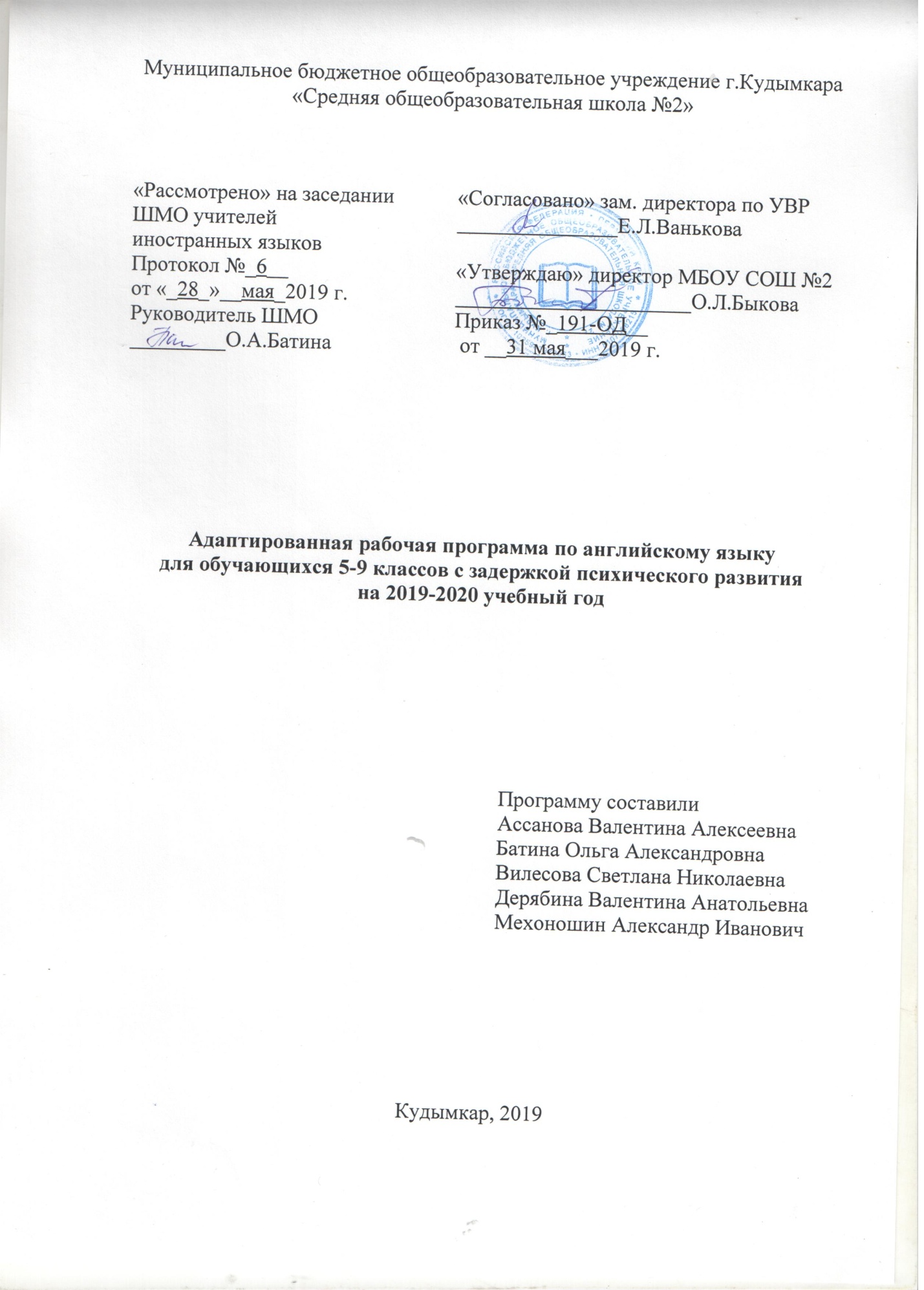 Данная рабочая программа по английскому языку разработана по английскому языку составлена на основе:-Федерального компонента государственного стандарта основного общего образования;-Авторской программы основного общего образования  по английскому языку  УМК «English 5-9» для учащихся 5-9 классов общеобразовательных учреждений (авт. В.П. Кузовлев и др.2010г), но имеет изменения, которые внесены с учетом особенностей обучения детей с ОВЗ ( ЗПР)Изучение иностранного языка на ступени основного общего образования направлено на достижение следующих целей:развитие иноязычной коммуникативной компетенции в совокупности составляющих - речевой, языковой, социокультурной, компенсаторной, учебно-познавательной: речевая компетенция - развитие коммуникативных умений в четырех основных видах речевой деятельности (говорении, аудировании, чтении, письме); языковая компетенция - овладение новыми языковыми средствами (фонетическими, орфографическими, лексическими, грамматическими) в соответствии с темами, сферами и ситуациями общения, отобранными для основной школы; освоение знаний о языковых явлениях изучаемого языка, разных способах выражения мысли в родном и изучаемом языке; социокультурная компетенция - приобщение учащихся к культуре, традициям и реалиям стран/страны изучаемого иностранного языка в рамках тем, сфер и ситуаций общения, отвечающих опыту, интересам, психологическим особенностям учащихся основной школы на разных ее этапах (V-VI и VII-IX классы); формирование умения представлять свою страну, ее культуру в условиях иноязычного межкультурного общения;компенсаторная компетенция - развитие умений выходить из положения в условиях дефицита языковых средств при получении и передаче информации; учебно-познавательная компетенция - дальнейшее развитие общих и специальных учебных умений; ознакомление с доступными учащимся способами и приемами самостоятельного изучения языков и культур, в том числе с использованием новых информационных технологий; развитие и воспитание понимания у школьников важности изучения иностранного языка в современном мире и потребности пользоваться им как средством общения, познания, самореализации и социальной адаптации; воспитание качеств гражданина, патриота; развитие национального самосознания, стремления к взаимопониманию между людьми разных сообществ, толерантного отношения к проявлениям иной культуры. Содержание адаптированной основной образовательной программы по иностранному языкуПредметное содержание речи Межличностные взаимоотношения в семье, со сверстниками; решение конфликтных ситуаций. Внешность и черты характера человека. Досуг и увлечения (чтение, кино, театр, музей, музыка). Виды отдыха, путешествия. Молодежная мода. Покупки. Здоровый образ жизни: режим труда и отдыха, спорт, сбалансированное питание, отказ от вредных привычек. Школьное образование, школьная жизнь, изучаемые предметы и отношение к ним. Переписка с зарубежными сверстниками. Каникулы в различное время года. Мир профессий. Проблемы выбора профессии. Роль иностранного языка планах на будущее. Вселенная и человек. Природа: флора и фауна. Проблемы экологии. Защита окружающей среды. Климат, погода. Условия проживания в городской/сельской местности. Транспорт.Средства массовой информации и коммуникации (пресса, телевидение, радио, Интернет).Страна/страны изучаемого языка и родная страна, их географическое положение, столицы и крупные города, регионы, достопримечательности, культурные особенности (национальные праздники, знаменательные даты, традиции, обычаи), страницы истории, выдающиеся люди, их вклад в науку и мировую культуру.Виды речевой деятельности/Коммуникативные умения ГоворениеДиалогическая речьДальнейшее совершенствование диалогической речи при более вариативном содержании и более разнообразном языковом оформлении: умение вести диалоги этикетного характера, диалог-расспрос, диалог — побуждение к действию, диалог — обмен мнениями и комбинированные диалоги. Объем диалога — от 3 реплик (5—7 классы) до 4—5 реплик (8—9 классы) со стороны каждого обучающегося. Продолжительность диалога — 2,5—3 мин (9 класс).Монологическая речь Дальнейшее развитие и совершенствование связных высказываний сиспользованием основных коммуникативных типов речи: описание, сообщение, рассказ (включающий эмоционально-оценочные суждения), рассуждение (характеристика) с высказыванием своего мнения и краткой аргументацией с опорой и без опоры на прочитанный или услышанный текст либо заданную коммуникативную ситуацию. Объем монологического высказывания — от 8—10 фраз (5—7 классы) до 10—12 фраз (8—9 классы). Продолжительность монолога — 1,5—2 мин (9 класс).АудированиеДальнейшее развитие и совершенствование восприятия и понимания на слух аутентичных аудио- и видеотекстов с разной глубиной проникновения в их содержание (с пониманием основного содержания, с выборочным и полным пониманием воспринимаемого на слух текста) в зависимости от коммуникативной задачи и функционального типа текста.Жанры текстов: прагматические, публицистические.Типы текстов: объявление, реклама, сообщение, рассказ, диалог-интервью, стихотворение и др.Содержание текстов должно соответствовать возрастным особенностям и интересам обучающихся и иметь образовательную и воспитательную ценность.Аудирование с полным пониманием содержания осуществляется на несложных текстах, построенных на полностью знакомом обучающимся языковом материале. Время звучания текстов для аудирования — до 1 мин.Аудирование с пониманием основного содержания текста осуществляется на аутентичном материале, содержащем наряду с изученными и некоторое количество незнакомых языковых явлений. Время звучания текстов для аудирования — до 2 мин.Аудирование с выборочным пониманием нужной или интересующей информации предполагает умение выделить значимую информацию в одном или нескольких аутентичных коротких текстах прагматического характера, опуская избыточную информацию. Время звучания текстов для аудирования — до 1,5 мин.ЧтениеУмение читать и понимать аутентичные тексты с различной глубиной и точностью проникновения в их содержание (в зависимости от вида чтения): с пониманием основного содержания (ознакомительное чтение); с полнымпониманием содержания (изучающее чтение); с выборочным пониманием нужной или интересующей информации (просмотровое/поисковое чтение).Жанры текстов: научно-популярные, публицистические, художественные, прагматические.Типы текстов: статья, интервью, рассказ, объявление, рецепт, меню, проспект, реклама, стихотворение и др.Содержание текстов должно соответствовать возрастным особенностям и интересам обучающихся, иметь образовательную и воспитательную ценность, воздействовать на эмоциональную сферу обучающихся.Независимо от вида чтения возможно использование двуязычного словаря.Чтение с пониманием основного содержания осуществляется на несложных аутентичных текстах с ориентацией на выделенное в программе предметное содержание, включающих некоторое количество незнакомых слов. Объем текстов для чтения — до 550 слов.Чтение с выборочным пониманием нужной или интересующей информации осуществляется на несложных аутентичных текстах разных жанров и предполагает умение просмотреть текст или несколько коротких текстов и выбрать информацию, которая необходима или представляет интерес для обучающихся. Объем текста для чтения — около 350 слов.Чтение с полным пониманием осуществляется на несложных аутентичных текстах, построенных в основном на изученном языковом материале, с использованием различных приемов смысловой переработки текста (языковой догадки, выборочного перевода) и оценки полученной информации. Объем текстов для чтения — до 300 слов.Письменная речьДальнейшее развитие и совершенствование письменной речи, а именно умений:— писать короткие поздравления с днем рождения и другими праздниками, выражать пожелания (объѐмом 30—40 слов, включая адрес); — заполнять формуляры, бланки (указывать имя, фамилию, пол, гражданство, адрес); — писать личное письмо с опорой и без опоры на образец (расспрашивать адресата о его жизни, делах, сообщать то же самое о себе, выражать благодарность, давать совет, просить о чем-либо). Объем личного письма — около 100—110 слов, включая адрес; — составлять план, тезисы устного или письменного сообщения, кратко излагать результаты проектной деятельности. Языковые знания и навыки Орфография Знание правил чтения и орфографии и навыки их применения на основе изучаемого лексико-грамматического материала. Фонетическая сторона речи Навыки адекватного произношения и различения на слух всех звуков изучаемого иностранного языка в потоке речи, соблюдение ударения и интонации в словах и фразах, ритмико-интонационные навыки произношения различных типов предложений.Лексическая сторона речиНавыки распознавания и употребления в речи лексических единиц, обслуживающих ситуации общения в рамках тематики основной школы, в том числе наиболее распространѐнных устойчивых словосочетаний, оценочной лексики, реплик-клише речевого этикета, характерных для культуры стран изучаемого языка; основные способы словообразования: аффиксация, словосложение, конверсия.Грамматическая сторона речиЗнание признаков нераспространенных и распространенных простых предложений, безличных предложений, сложносочиненных и сложноподчи-нѐнных предложений, использования прямого и обратного порядка слов. Навыки распознавания и употребления в речи перечисленных грамматических явлений.Знание признаков и навыки распознавания и употребления в речи глаголов в наиболее употребительных временны2х формах действительного и страдательного залогов, модальных глаголов и их эквивалентов, существительных в различных падежах, артиклей, относительных, неопределенных/неопределенно-личных местоимений, прилагательных, наречий, степеней сравнения прилагательных и наречий, предлогов, количественных и порядковых числительных.Социокультурные знания и уменияУмение осуществлять межличностное и межкультурное общение, используя знания о национально-культурных особенностях своей страны и страны/стран изучаемого языка, полученные на уроках иностранного языка и в процессе изучения других предметов (знания межпредметного характера).Это предполагает овладение:— знаниями о значении родного и иностранного языков в современном мире; — сведениями о социокультурном портрете стран, говорящих на иностранном языке, их символике и культурном наследии; — употребительной фоновой лексикой и реалиями страны изучаемого языка: традициями (проведения выходных дней, основных национальных праздников), распространѐнными образцами фольклора (скороговорками, поговорками, пословицами); — представлением о сходстве и различиях в традициях своей страны и стран изучаемого языка; об особенностях их образа жизни, быта, культуры (всемирно известных достопримечательностях, выдающихся людях и их вкладе в мировую культуру); о некоторых произведениях художественной литературы на изучаемом иностранном языке; — умением распознавать и употреблять в устной и письменной речи в ситуациях формального и неформального общения основные нормы речевого этикета, принятые в странах изучаемого языка (реплики-клише, наиболее распространенную оценочную лексику); — умениями представлять родную страну и культуру на иностранном языке; оказывать помощь зарубежным гостям в нашей стране в ситуациях повседневного общения. Компенсаторные умения Совершенствуются умения: — переспрашивать, просить повторить, уточняя значение незнакомых слов; — использовать в качестве опоры при порождении собственных высказываний ключевые слова, план к тексту, тематический словарь и т. д.; — прогнозировать содержание текста на основе заголовка, предварительно поставленных вопросов; — догадываться о значении незнакомых слов по контексту, по используемым собеседником жестам и мимике; — использовать синонимы, антонимы, описания понятия при дефиците языковых средств. Общеучебные умения и универсальные способы деятельности Формируются и совершенствуются умения: — работать с информацией: сокращение, расширение устной и письменной информации, создание второго текста по аналогии, заполнение таблиц; — работать с прослушанным/прочитанным текстом: извлечение основной информации, извлечение запрашиваемой или нужной информации, извлечение полной и точной информации; — работать с разными источниками на иностранном языке: справочными материалами, словарями, интернет-ресурсами, литературой; — планировать и осуществлять учебно-исследовательскую работу: выбор темы исследования, составление плана работы, знакомство с исследовательскими методами (наблюдение, анкетирование, интервьюиро-вание), анализ полученных данных и их интерпретацию, разработку краткосрочного проекта и его устную презентацию с аргументацией, ответы на вопросы по проекту; участвовать в работе над долгосрочным проектом; взаимодействовать в группе с другими участниками проектной деятельности; — самостоятельно работать, рационально организовывая свой труд в классе и дома. Специальные учебные умения Формируются и совершенствуются умения: — находить ключевые слова и социокультурные реалии при работе с текстом; — семантизировать слова на основе языковой догадки; — осуществлять словообразовательный анализ; — выборочно использовать перевод; — пользоваться двуязычным и толковым словарями; — участвовать в проектной деятельности межпредметного характера. Содержание курса по конкретному иностранному языку даѐтся на примере английского языка.Языковые средства Лексическая сторона речиОвладение лексическими единицами, обслуживающими новые темы, проблемы и ситуации общения в пределах тематики основной школы, в объме 1200 единиц (включая 500, усвоенных в начальной школе). Лексические единицы включают устойчивые словосочетания, оценочную лексику, реплики-клише речевого этикета, отражающие культуру стран изучаемого языка.Основные способы словообразования: 1) аффиксация:глаголов: dis- (disagree), mis- (misunderstand), re- (rewrite); -ize/-ise (organize); существительных: -sion/-tion (conclusion/celebration), -ance/-ence (performance/influence), -ment (environment), -ity (possibility), -ness (kindness), - ship(friendship), -ist (optimist), -ing (meeting); прилагательных: un- (unpleasant), im-/in- (impolite/independent), inter-(international); -y (busy), -ly (lovely), -ful (careful), -al (historical), -ic (scientific), - ian/-an (Russian), -ing (loving); -ous (dangerous), -able/-ible (enjoyable/responsible), -less (harmless), -ive (native); наречий: -ly (usually); числительных: -teen (fifteen), -ty (seventy), -th (sixth); 2) словосложение:существительное + существительное (policeman); прилагательное + прилагательное (well-known); прилагательное + существительное (blackboard). 3) конверсия: образование существительных от неопределѐнной формы глагола (toplay— play); образование существительных от прилагательных (richpeople — therich). Распознавание и использование интернациональных слов (doctor). Представления о синонимии, антонимии, лексической сочетаемости, многозначности.Грамматическая сторона речиДальнейшее расширение объема значений грамматических средств, изученных ранее, и знакомство с новыми грамматическими явлениями. Уровень овладения конкретным грамматическим явлением (продуктивно-рецептивно или рецептивно) указывается в графе «Характеристика основных видов деятельности ученика» в Тематическом планировании.Нераспространенные и распространенные простые предложения, в том числе с несколькими обстоятельствами, следующими в определенном порядке(We moved to a new house last year); предложениясначальным ‗It‘ исначальным ‗There + tobe‘ (It‘s cold.It‘s five o‘clock. It‘s interesting. It was winter. There are a lot of trees in the park).Сложносочиненные предложения с сочинительными союзами and, but, or. Сложноподчиненныепредложенияссоюзамиисоюзнымисловами what,when, why, which, that, who, if, because, that‘s why, than, so.Сложноподчиненные предложения с придаточными: времени с союзами for, since, during; цели с союзами so, that; условия с союзом unless;определительными с союзами who, which, that.Сложноподчиненные предложения с союзами whoever, whatever, however, whenever.Условныепредложенияреального (Conditional I — If it doesn‘t rain, they‘ll go for a picnic) инереального (Conditional II — If I were rich, I would help the endangered animals; Conditional III — If she had asked me, I would have helped her) характера.Все типы вопросительных предложений (общий, специальный, альтернативный, разделительный вопросы в Present, Future, PastSimple;PresentPerfect; PresentContinuous).Побудительные предложения в утвердительной (Becareful) и отрицательной (Don‘tworry) форме.Предложениясконструкциями as ... as, not so … as, either ... or, neither … nor.Конструкция tobegoingto (для выражения будущего действия).Конструкции It takes me ... to do something; to look/feel/be happy. Конструкцииbe/get used to something; be/get used to doing something. Конструкциисинфинитивомтипа I saw Jim ride his bike. I want you to meetme at the station tomorrow. She seems to be a good friend.Правильныеинеправильныеглаголывформахдействительногозалогавизъявительномнаклонении (Present, Past, Future Simple; Present, Past Perfect; Present, Past, Future Continuous; Present Perfect Continuous; Future-in-the-Past).Глаголыввидо-временныхформахстрадательногозалога (Present, Past, Future Simple Passive; Past Perfect Passive).Модальныеглаголыиихэквиваленты (can/could/be able to, may/might, must/have to, shall, should, would, need).Косвенная речь в утвердительных, вопросительных и отрицательных предложениях в настоящем и прошедшем времени. Согласование времѐн в рамках сложного предложения в плане настоящего и прошлого.Причастия I и II.Неличные формы глагола (герундий, причастия I и II) без различения их функций.Фразовые глаголы, обслуживающие темы, отобранные для данного этапа обучения.Определенный, неопределенный и нулевой артикли (в том числе с географическими названиями).Неисчисляемые и исчисляемые существительные (apencil, water), существительные с причастиями настоящего и прошедшего времени (aburninghouse, awrittenletter). Существительные в функции прилагательного(artgallery).Степени сравнения прилагательных и наречий, в том числе образованных не по правилу (little — less — least).Личные местоимения в именительном (my) и объектном (me) падежах, а также в абсолютной форме (mine). Неопределенные местоимения (some, any). Возвратные местоимения, неопределенные местоимения и их производные(somebody, anything, nobody, everything, etc.).Наречия, оканчивающиеся на -lу (early), а также совпадающие по форме с прилагательными (fast, high).Устойчивые словоформы в функции наречия типа sometimes, atlast, atleast и т. д.Числительные для обозначения дат и больших чисел.Предлоги места, времени, направления; предлоги, употребляемые со страдательным залогом (by, with).Требования к уровню подготовки выпускников основной школы по иностранному языкуВ результате изучения иностранного языка ученик должен знатьосновные значения изученных лексических единиц (слов, словосочетаний); основные способы словообразования (аффиксация, словосложение, конверсия); основные нормы речевого этикета (реплики-клише, наиболее распространенная оценочная лексика), принятые в стране изучаемого языка; признаки изученных грамматических явлений (видо-временных форм глаголов, модальных глаголов и их эквивалентов, артиклей, существительных, степеней сравнения прилагательных и наречий, местоимений, числительных, предлогов); особенности структуры и интонации различных коммуникативных типов простых и сложных предложений изучаемого иностранного языка; роль владения иностранными языками в современном мире, особенности образа жизни, быта, культуры стран изучаемого языка (всемирно известные достопримечательности, выдающиеся люди и их вклад в мировую культуру), сходство и различия в традициях своей страны и стран изучаемого языка; использовать приобретенные знания и умения в практической деятельности и повседневной жизни: в области говорения начинать, вести/поддерживать и заканчивать беседу в стандартных ситуациях общения, соблюдая нормы речевого этикета, при необходимости переспрашивая, уточняя; расспросить собеседника и ответить на его вопросы, высказать свое мнение, просьбу, ответить на предложение собеседника согласием/отказом, опираясь на изученную тематику и усвоенный лексико-грамматический материал; рассказать о себе, своей семье, друзьях, своих интересах и планах на будущее, сообщить краткие сведения о своей стране и стране изучаемого языка; делать краткие сообщения, описывать события/явления (в рамках пройденных тем), передавать основное содержание, основную мысль прочитанного или услышанного, выражать свое отношение к прочитанному/услышанному, кратко характеризовать персонаж; в области аудирования понимать основное содержание кратких, несложных аутентичных функциональных текстов (прогноз погоды, программы теле/радио передач, объявления на вокзале/в аэропорту) и выделять для себя отдельную значимую информацию; понимать основное содержание несложных аутентичных текстов, относящихся к разным коммуникативным типам речи (сообщение, рассказ), уметь определять тему текста, выделять главные факты в тексте, опуская второстепенные; в области чтения читать аутентичные тексты разных жанров преимущественно с пониманием основного содержания (определять тему, выделять основную мысль, выделять главные факты, опуская второстепенные, устанавливать логическую последовательность основных фактов текста); читать несложные аутентичные тексты разных жанров с полным и точным пониманием, используя различные приемы смысловой переработки текста (языковую догадку, анализ, выборочный перевод), оценивать полученную информацию, выражать свое мнение; читать текст с выборочным пониманием нужной или интересующей информации; в области письменной речи заполнять анкеты и формуляры; писать поздравления, личные письма с опорой на образец (расспрашивать адресат о его жизни и делах, сообщать то же о себе, выражать благодарность, просьбу, употребляя формулы речевого этикета, принятые в странах изучаемого языка; владеть способами познавательной деятельности: ориентироваться в иноязычном письменном и аудиотексте: определять его содержание по заголовку, выделять основную информацию; использовать двуязычный словарь;  использовать переспрос, перифраз, синонимичные средства, языковую догадку в процессе устного и письменного общения на иностранном языке.Критерии оценивания учебной деятельности обучающихся основной школы по иностранному языкуАудирование Отметка «5» ставится в том случае, если коммуникативная задача решена и при этом обучающиеся полностью поняли содержание иноязычной речи, соответствующей программным требованиям для каждого класса.Отметка «4» ставится в том случае, если коммуникативная задача решена и при этом обучающиеся полностью поняли содержание иноязычной речи, соответствующей программным требованиям для каждого класса, за исключением отдельных подробностей, не влияющих на понимание содержания услышанного в целом.Отметка «3» ставится в том случае, если коммуникативная задача решена и при этом обучающиеся полностью поняли только основной смысл иноязычной речи, соответствующей программным требованиям для каждого класса.Отметка «2» ставится в том случае, если обучающиеся не поняли смысла иноязычной речи, соответствующей программным требованиям для каждого класса.ГоворениеОтметка «5» ставится в том случае, если общение осуществилось, высказывания обучающихся соответствовали поставленной коммуникативной, задаче и при этом их устная речь полностью соответствовала нормам иностранного языка в пределах программных требований для данного класса.Отметка «4» ставится в том случае, если общение осуществилось, высказывания обучающихся соответствовали поставленной коммуникативной задаче и при этом обучающиеся выразили свои мысли на иностранном языке с незначительными отклонениями от языковых норм, а в остальном их устная речь соответствовала нормам иностранного языка в пределах программных требований для данного класса.Отметка «3» ставится в том случае, если общение осуществилось, высказывания обучающихся соответствовали поставленной коммуникативной задаче и при этом обучающиеся выразили свои мысли на иностранном языке с отклонениями от языковых норм, не мешающими, однако, понять содержание сказанного.Отметка «2» ставится в том случае, если общение не осуществилось или высказывания обучающихся не соответствовали поставленной коммуникативной задаче, обучающиеся слабо усвоили пройденный материал и выразили свои мысли на иностранном языке с такими отклонениями от языковых норм, которые не позволяют понять содержание большей части сказанного.ЧтениеОтметка «5» ставится в том случае, если коммуникативная задача решена и при этом обучающиеся полностью поняли и осмыслили содержание прочитанного иноязычного текста в объеме, предусмотренном заданием, чтение обучающихся соответствовало программным требованиям для данного класса.Отметка «4»ставится в том случае, если коммуникативная задача решена и при этом обучающиеся полностью поняли и осмыслили содержание прочитанного иноязычного текста за исключением деталей и частностей, не влияющих на понимание этого текста, в объеме, предусмотренном заданием, чтение обучающихся соответствовало программным требованиям для данного класса.Отметка «3» ставится в том случае, если коммуникативная задача решена и при этом обучающиеся поняли, осмыслили главную идею прочитанного иноязычного текста в объеме, предусмотренном заданием, чтение обучающихся в основном соответствует программным требованиям для данного класса.Отметка «2» ставится в том случае, если коммуникативная задача не решена, обучающиеся не поняли прочитанного иноязычного текста в объеме, предусмотренном заданием, чтение обучающихся соответствовало программным требованиям для данного классаСОДЕРЖАНИЕ ПРОГРАММЫ5 класс. Я, моя семья и мои друзья. Межличностные отношения.Взаимоотношения в семье. Занятия семьи в свободное время. Работа по дому. Распорядок дня в семье. Совместное проведение досуга. Покупки в магазине игрушек.Досуг и увлечения.Семейные путешествия. Морское путешествие. Путешествие по различным частям Великобритании. Посещение различных городов Великобритании, России и городов мира. Экскурсия по Лондону. Занятия в выходные дни. Летние каникулы. Выходные дни в семье зарубежного друга. Поход в парк/зоопарк. Посещение музеев. Школьное образование.Школьные предметы. Распорядок дня в школе. Внеклассные мероприятия. Правила безопасности школьников. Школьные благотворительные концерты. Человек и окружающий мир.Защита окружающей среды. Участие в экологических мероприятиях. Помощь инвалидам и пожилым людям. Средства массовой информации.Правила безопасности при пользовании Интернетом. Страны изучаемого языка и родная страна.Достопримечательности Великобритании, США, России, городов мира. Известные люди.Любимые праздники. Местные праздники. 6 классЯ, моя семья и мои друзья. Межличностные отношения.Мои друзья и совместное времяпрепровождение. Внешность. Одежда. Черты характера. Взаимоотношения. Разновидности домов. Комната, предметы мебели, предметы интерьера. Работа по дому. Магазины. Продукты питания. Покупка подарков. Выбор сувениров в магазине. Досуг и увлечения.Занятия в свободное время. Здоровый образ жизни. Спорт.Здоровье детей. Посещение врача. Здоровые и нездоровые привычки. Внешность и здоровье. Правильное питание. Факты и мифы о здоровом образе жизни. Школьное образование.Мой класс, одноклассники. Занятия в школе. Мир профессий.Профессии, работа, которую выполняют люди разных профессий. Выбор будущей профессии. Человек и окружающий мир.Погода: занятия детей в хорошую и плохую погоду. Описание погоды. Любимое время года. Страны изучаемого языка и родная страна.Известные люди 7 класс.Я, моя семья и мои друзья. Межличностные отношения.Черты характера. Проблемы с друзьями. Друг по переписке. Работа по дому: помощь родителям. Досуг и увлечения.Любимые занятия в свободное время. Хобби. Летние каникулы. Посещение музея. Школьное образование.Школьные предметы. Любимый предмет. Отношение к школе. Какой должна быть прогрессивная школа. Международные школьные проекты и международный обмен. Достижения в школе и во внеклассной деятельности. Человек и окружающий мир.Защита окружающей среды: экологические проблемы в стране/городе. Национальные парки и заповедники. Благотворительные организации и их деятельность. Памятные дни, связанные с благотворительностью. Участие в благотворительных ярмарках. Помощь школьников пожилым людям и инвалидам. Страны изучаемого языка и родная страна.Достопримечательности. Исторические факты. Чем мы гордимся. Мой город: его прошлое, настоящее и будущее. Семь чудес света. Знаменитые люди и их достижения. Мои герои.8 класс. Я, моя семья и мои друзья. Межличностные отношения.Модные тенденции. Предметы одежды/детали одежды. Покупка одежды. Школьная форма. Досуг и увлечения.Путешествия в каникулы. Планирование путешествия. Способы путешествия по Британии. Здоровый образ жизни. Спорт.Забота о здоровье. Здоровые привычки/здоровая пища. Советы тем, кто заботится о здоровье.Виды спорта. Любимый вид спорта. Занятия спортом в школе и во внеурочное время. История некоторых видов спорта. Олимпийские игры. Паралимпийские игры.Страны изучаемого языка и родная странаГеографическое положение, население. Достопримечательности. Праздники. Обычаи и традиции. Подарки. Поздравительные открытки. Рождественские/новогодние традиции. Королевские традиции. Представления людей из различных стран о Британии и британцах.Особенности повседневной жизни в разных странах, правила поведения в стране изучаемого языка и в родной стране. 9 классДосуг и увлеченияЗнаменитые писатели и их произведения. Литературная карта страны. Литературные жанры. Предпочтения подростков в чтении. Любимые писатели, произведения. Выбор книги в качестве подарка. Музыкальные стили и композиторы, их произведения. Музыкальная карта страны. История рок- и поп-музыки, наиболее известные исполнители, их произведения. Музыкальные предпочтения. Променад-концерты. Школьное образование.Типы школ в Британии, США и России, сходства и различия в системах образования. Лучшие школы. Моя школа. Мой класс. Мир профессий.Популярные и перспективные профессии. Умения и качества, необходимые для определённой профессии. Выбор и поиск работы. Трудоустройство подростков. Работа и обучение за рубежом. Необычные профессииЧеловек и окружающий мир.Благотворительные организации и мероприятия. Средства массовой информации.Радио, телевидение: каналы, фильмы и программы. Любимые передачи. Пресса: виды периодических изданий. Периодика для подростков. Интернет. Роль и влияние средств массовой информации на жизнь человекаСтраны изучаемого языка и родная страна.Место страны в мире, достижения мирового уровня. Достопримечательности. Выдающиеся личности, лауреаты Нобелевской премии. Языки, роль английского/русского языка в мире. Изучение иностранных языков.ТРЕБОВАНИЯ К УРОВНЮ ПОДГОТОВКИ УЧАЩИХСЯ (5 КЛАСС)Говорение. Учащиеся должны употреблять в речи 196 ЛЕ, предназначенных для рецептивного и продуктивного  овладения обслуживающих ситуаций общения в пределах тематики 5 класса. Уметь интонационно оформить речь, соблюдать при говорении выразительность и темп высказывания. К концу 5-го класса учащиеся должны уметь без предварительной подготовки вести несложную беседу с партнером в  связи с предъявленной ситуацией, использовать речевые формулы и клише этикетного характера (4-6 реплик). Учащиеся должны уметь без предварительной подготовки высказаться логично, последовательно в соответствии с предложенной ситуацией, кратко передать содержание текста.Чтение. К концу 5-го класса ученики должны овладеть чтением с общим обхватом содержания, чтением с детальным пониманием прочитанного и поисковым чтением. Учащиеся должны уметь пользоваться справочной литературой (словарями), уметь читать вслух и про себя. Аудирование. К концу 5-го класса учащиеся должны уметь понимать полностью воспринимаемый на слух текст (listening for detail), извлекать из текста конкретную информацию (listening for specific information). В 5-ом классе ученики должны понимать на слух иноязычную речь в нормальном темпе в предъявлении учителя и звукозаписи, построенную на языковом материале.Письмо. Учащиеся должны уметь фиксировать ключевые слова и фразы в качестве опоры для устного высказывания, выписать нужную информацию, заполнять анкеты, составлять вопросник.УЧЕБНО-ТЕМАТИЧЕСКИЙ ПЛАН (5 КЛАСС)КАЛЕНДАРНО-ТЕМАТИЧЕСКОЕ ПЛАНИРОВАНИЕ(5 КЛАСС)ГРАФИК КОНТРОЛЬНЫХ РАБОТ( 5КЛАСС )ТРЕБОВАНИЯ К УРОВНЮ ПОДГОТОВКИ УЧАЩИХСЯ (6 КЛАСС)Говорение. Учащиеся должны употреблять в речи 288ЛЕ, предназначенных для рецептивного и продуктивного  овладения обслуживающих ситуаций общения в пределах тематики 6 класса. Уметь интонационно оформить речь, соблюдать при говорении выразительность и темп высказывания. Ученики должны с помощью функциональных опор дать согласие, объяснится с собеседником, запросить у него информацию, описать человека, дать обещание, отказаться от чего –либо, извиниться, обменяться впечатлениями и др. К концу 6-го класса учащиеся должны уметь без предварительной подготовки вести несложную беседу с партнером в  связи с предъявленной ситуацией, использовать речевые формулы и клеше этикетного характера (4-6 реплик). Учащиеся должны уметь без предварительной подготовки высказаться логично, последовательно в соответствии с предложенной ситуацией, кратко передать содержание текста (6-10 фраз).Чтение. К концу 6-го класса ученики должны овладеть чтением с общим обхватом содержания, чтением с детальным пониманием прочитанного и поисковым чтением. Учащиеся должны уметь пользоваться справочной литературой (словарями), уметь читать вслух и про себя. Аудирование. К концу 6-го класса учащиеся должны уметь понимать полностью воспринимаемый на слух текст (listening for detail), извлекать из текста конкретную информацию (listening for specific information). В 6-ом классе ученики должны понимать на слух иноязычную речь в нормальном темпе в предъявлении учителя и звукозаписи, построенную на языковом материале – до 2 минут.Письмо. Учащиеся должны уметь фиксировать ключевые слова и фразы в качестве опоры для устного высказывания, выписать нужную информацию, заполнять анкеты, составлять вопросник.УЧЕБНО-ТЕМАТИЧЕСКИЙ ПЛАН (6 КЛАСС)КАЛЕНДАРНО-ТЕМАТИЧЕСКОЕ ПЛАНИРОВАНИЕ(6 КЛАСС)ГРАФИК КОНТРОЛЬНЫХ РАБОТ( 6 КЛАСС )ТРЕБОВАНИЯ К УРОВНЮ ПОДГОТОВКИ УЧАЩИХСЯ (7 КЛАСС)Говорение. К концу 7-го класса учащиеся должны усвоить новые грамматические явления, такие как косвенная речь, степени сравнения наречий, сложноподчиненные предложения, конструкции с инфинитивом, страдательный залог, употребление артиклей. Усвоить 331 новых ЛЕ. Учащиеся должны правильно интонационно оформлять речь, повысить темп высказывания. Ученики должны уметь без предварительной подготовки вести несложную беседу с речевым партнером по заданной ситуации, употребляя при этом речевые клеше и формулы (6-8 реплик). В монологической речи учащиеся должны уметь передать содержание прочитанного или услышанного с непосредственной опорой на текст, вопросы, ключевые слова (8-12 фраз).Чтение. К концу 7-го класса учащиеся должны уметь читать тексты, охватывая общее содержание прочитанного, детально понимать прочитанное и уметь находить только нужную информацию. Так же учащиеся должны уметь обращаться с лингвострановедческим словарем (самостоятельная работа).Аудирование. В 7-ом классе учащиеся должны понимать на слух иноязычную речь в нормальном темпе в предъявлении учителя и звукозаписи, построенную на языковом материале учебника (длительность звучания 2-2,5 минуты).Письмо. Учащиеся должны уметь письменно фиксировать ключевые слова и фразы в качестве опоры для устного высказывания, заполнять анкету, составлять вопросник для интервью, анкетирования, писать письмо по аналогии с образцом.УЧЕБНО-ТЕМАТИЧЕСКИЙ ПЛАН (7 КЛАСС)КАЛЕНДАРНО-ТЕМАТИЧЕСКОЕ ПЛАНИРОВАНИЕ (7 КЛАСС)ГРАФИК КОНТРОЛЬНЫХ РАБОТ( 7 КЛАСС )ТРЕБОВАНИЯ К УРОВНЮ ПОДГОТОВКИ УЧАЩИХСЯ (8 КЛАСС)Чтение. К концу 8-го класса учащиеся должны овладеть техникой чтения различных текстов (объявления, брошюры, буклеты, инструкции, художественную литературу, публицистическую и научную литературу, прессу). Словарь учащихся должен составлять 336 ЛЕ.Аудирование. Учащиеся должны понимать на слух иноязычную речь в нормальном темпе в предъявлении учителя и в звукозаписи построенную на материале учебника, допускается  включение до 3% незнакомых слов (3мин.)Говорение. К концу 8-го класса ученики должны уметь высказаться целостно, как в смысловом, так и в структурном отношении, логично и связно, должны высказываться продуктивно. Учащиеся должны говорить самостоятельно, экспромтом. Речь должна звучать в нормальном темпе. Письмо. Учащиеся должны уметь выписывать из прочитанного то, что необходимо, фиксировать основные мысли, части высказывания и план услышанного, уметь составлять план и тезисы будущего высказывания, письменно излагать свое отношение к чему-либо, уметь писать различные виды  писем.УЧЕБНО-ТЕМАТИЧЕСКИЙ ПЛАН (8 КЛАСС)КАЛЕНДАРНО-ТЕМАТИЧЕСКОЕ ПЛАНИРОВАНИЕ(8 КЛАСС)ГРАФИК КОНТРОЛЬНЫХ РАБОТ( 8 КЛАСС )ТРЕБОВАНИЯ К УРОВНЮ ПОДГОТОВКИ УЧАЩИХСЯ (9 КЛАСС)усвоить 344 лексических единиц;знать  основные способы словообразования (аффиксация, словосложение, конверсия);овладеть следующими грамматическими явлениями: косвенная речь, согласование времен, времена групп Simple, Progressive, Perfect, пассивный залог, придаточные предложения 1,2,3 типов, модальные глаголы, слова-связки, возвратные местоимения;овладеть умением вести диалог этикетного характера, диалог-расспрос, диалог – обмен мнениями, где объем  высказывания составляет 5-6  реплик, правильно оформленных в языковом отношении и отвечающих поставленной коммуникативной задаче;высказываться логично, последовательно, в соответствии с предложенной ситуацией общения или в связи с прослушанным или увиденным;кратко передавать содержание прочитанного или услышанного с непосредственной опорой на текст, вопросы, ключевые слова, где объем высказывания составляет 8- 10 фраз;догадаться о значении незнакомых слов по аналогии, словообразованию, контексту;устанавливать логическую последовательность основных фактов текста, выделять основную мысль, выбирать главные факты из текста, оценивать полученную информацию, выражать свое мнение, извлекать социокультурное содержание;уметь пользоваться лингвострановедческим справочником и англо-русским словарем;прогнозировать содержание устного текста по началу сообщения;выделять основную мысль в воспринимаемом на слух тексте;выборочно понимать необходимую информацию с опорой на языковую догадку;делать выписки из текста, писать письма личного и официального характера, сочинения о литературных местах своего города, о школе, о школьной жизни, о работе, об учебе, о планах на будущее.УЧЕБНО-ТЕМАТИЧЕСКИЙ ПЛАН (9А КЛАСС)КАЛЕНДАРНО-ТЕМАТИЧЕСКОЕ ПЛАНИРОВАНИЕ (9 КЛАСС)ГРАФИК КОНТРОЛЬНЫХ РАБОТ( 9 КЛАСС )УЧЕБНО-МЕТОДИЧЕСКОЕ ОБЕСПЕЧЕНИЕ ОБРАЗОВАТЕЛЬНОГО ПРОЦЕССАЛитература для учителя:Кузовлев В.П., Лапа Н.М., Перегудова Э.П. «English» 5/7/8/9 классов  «Просвещение», 2013г. Кузовлев В.П., Лапа Н.М., Перегудова Э.П. Рабочие программы. Английский язык. «Просвещение», 2012 г. 3.	Кузовлев В.П., Лапа Н.М., Перегудова Э.П. Книга для учителя к учебнику английского языка для 5/7/8/9 классов общеобразовательной школы. 20104.	Кузовлев В.П., Лапа Н.М., Перегудова Э.П. Книга для чтения к учебнику английского языка для 5/7/8/9 классов общеобразовательной школы. 2013.Литература для обучающихся:1.	Кузовлев В.П., Лапа Н.М., Перегудова Э.П. «English» 5/7/8/9 классов  «Просвещение», 2013 г. 2	Смирнов А.В. Тесты по английскому языку для 5/6/7/8/9 классов общеобразовательной школы. «Экзамен».20153	Электронное приложение к учебнику.№Т Е М АКоличествочасовКонтрольныеработы1.Let’s get acquainted!Давайте, познакомимся1212.Rules around us Правила вокруг нас1213.It’s fun to help peopleПомогать людям весело1214.Every day and at weekendsКаждый день и в выходные1215.My favourite celebrationsМои любимые праздники1516.We’ve had a nice trip to Путешествие в Англию1517.My future holidaysМои будущие каникулы1218My  best impressionsМои лучшие впечатления121Итого1028№ДатаДатаДатаТема урокаТема урокаОсновные компоненты содержания обученияОсновные компоненты содержания обученияПланируемые результатыОсновные виды учебной деятельностиУчебно-методическое и материально-техническое обеспечениеПовторение, задания для самостоятельной работы№планпланфактТема урокаТема урокаОсновные компоненты содержания обученияОсновные компоненты содержания обученияПланируемые результатыОсновные виды учебной деятельностиУчебно-методическое и материально-техническое обеспечениеПовторение, задания для самостоятельной работыI четвертьI четвертьI четвертьI четвертьI четвертьI четвертьI четвертьI четвертьI четвертьI четвертьI четвертьI четвертьLet’s get acquainted!(12ч)Let’s get acquainted!(12ч)Let’s get acquainted!(12ч)Let’s get acquainted!(12ч)Let’s get acquainted!(12ч)Let’s get acquainted!(12ч)Let’s get acquainted!(12ч)Let’s get acquainted!(12ч)Let’s get acquainted!(12ч)Let’s get acquainted!(12ч)Let’s get acquainted!(12ч)Let’s get acquainted!(12ч)12Hello! I’m Clare.What’s your name?Как тебя зовут?Hello! I’m Clare.What’s your name?Как тебя зовут?Знакомство с жизнью зарубежных сверстников, как зарубежные сверстники проводят своё свободное время, как британские школьники проводят каникулы. Знакомство с предметами, которые изучают британские школьники, с их распорядком дня, с организацией школьного обменаФакты родной культуры в сопоставлении с фактами культуры страны изучаемого языка. Present, Past, Future Simple Образование вопросительных предложений в Present Simple. Правильные и неправильные глаголы в Past Simple Ученики должны понимать на слух, читать, рассказывать и писать о любимых занятиях детей, понимать диалоги о их семьях, летних каникулах, школьных предметах, занятиях в свободное время.Ученики должны уметь использовать Present, Past, Future Simple Ученики должны понимать на слух, читать, рассказывать и писать о любимых занятиях детей, понимать диалоги о их семьях, летних каникулах, школьных предметах, занятиях в свободное время.Ученики должны уметь использовать Present, Past, Future SimpleУчащиеся овладевают диалогической формой речи (диалог-расспрос, диалог этикетного характера, диалог-обмен мнениями, диалог-побуждение к действию, комбинированный диалог); читают с целью понимания основного содержания текста, полного понимания содержания текста, поиска необходимой информации в тексте.Учебник, , CD, раздаточные грамм. таблицы р. 155-15634What do you do in your spare time? Что ты делаешь в свободное время?What do you do in your spare time? Что ты делаешь в свободное время?Знакомство с жизнью зарубежных сверстников, как зарубежные сверстники проводят своё свободное время, как британские школьники проводят каникулы. Знакомство с предметами, которые изучают британские школьники, с их распорядком дня, с организацией школьного обменаФакты родной культуры в сопоставлении с фактами культуры страны изучаемого языка. Present, Past, Future Simple Образование вопросительных предложений в Present Simple. Правильные и неправильные глаголы в Past Simple Ученики должны понимать на слух, читать, рассказывать и писать о любимых занятиях детей, понимать диалоги о их семьях, летних каникулах, школьных предметах, занятиях в свободное время.Ученики должны уметь использовать Present, Past, Future Simple Ученики должны понимать на слух, читать, рассказывать и писать о любимых занятиях детей, понимать диалоги о их семьях, летних каникулах, школьных предметах, занятиях в свободное время.Ученики должны уметь использовать Present, Past, Future SimpleУчащиеся овладевают диалогической формой речи (диалог-расспрос, диалог этикетного характера, диалог-обмен мнениями, диалог-побуждение к действию, комбинированный диалог); читают с целью понимания основного содержания текста, полного понимания содержания текста, поиска необходимой информации в тексте.Учебник, , CD. раздаточные грамм. таблицыр.8 Word bоx, 56How I spent my summer holidays.Как я провёл каникулыHow I spent my summer holidays.Как я провёл каникулыЗнакомство с жизнью зарубежных сверстников, как зарубежные сверстники проводят своё свободное время, как британские школьники проводят каникулы. Знакомство с предметами, которые изучают британские школьники, с их распорядком дня, с организацией школьного обменаФакты родной культуры в сопоставлении с фактами культуры страны изучаемого языка. Present, Past, Future Simple Образование вопросительных предложений в Present Simple. Правильные и неправильные глаголы в Past Simple Ученики должны понимать на слух, читать, рассказывать и писать о любимых занятиях детей, понимать диалоги о их семьях, летних каникулах, школьных предметах, занятиях в свободное время.Ученики должны уметь использовать Present, Past, Future Simple Ученики должны понимать на слух, читать, рассказывать и писать о любимых занятиях детей, понимать диалоги о их семьях, летних каникулах, школьных предметах, занятиях в свободное время.Ученики должны уметь использовать Present, Past, Future SimpleУчащиеся овладевают диалогической формой речи (диалог-расспрос, диалог этикетного характера, диалог-обмен мнениями, диалог-побуждение к действию, комбинированный диалог); читают с целью понимания основного содержания текста, полного понимания содержания текста, поиска необходимой информации в тексте.Учебник, , CD. раздаточные грамм. таблицыp.156-1587Входная контрольная работаВходная контрольная работаЗнакомство с жизнью зарубежных сверстников, как зарубежные сверстники проводят своё свободное время, как британские школьники проводят каникулы. Знакомство с предметами, которые изучают британские школьники, с их распорядком дня, с организацией школьного обменаФакты родной культуры в сопоставлении с фактами культуры страны изучаемого языка. Present, Past, Future Simple Образование вопросительных предложений в Present Simple. Правильные и неправильные глаголы в Past Simple Ученики должны понимать на слух, читать, рассказывать и писать о любимых занятиях детей, понимать диалоги о их семьях, летних каникулах, школьных предметах, занятиях в свободное время.Ученики должны уметь использовать Present, Past, Future Simple Ученики должны понимать на слух, читать, рассказывать и писать о любимых занятиях детей, понимать диалоги о их семьях, летних каникулах, школьных предметах, занятиях в свободное время.Ученики должны уметь использовать Present, Past, Future SimpleУчащиеся овладевают диалогической формой речи (диалог-расспрос, диалог этикетного характера, диалог-обмен мнениями, диалог-побуждение к действию, комбинированный диалог); читают с целью понимания основного содержания текста, полного понимания содержания текста, поиска необходимой информации в тексте.Индивидуальные тестовые задания8Welcome to my school!Добро пожаловать в школуWelcome to my school!Добро пожаловать в школуЗнакомство с жизнью зарубежных сверстников, как зарубежные сверстники проводят своё свободное время, как британские школьники проводят каникулы. Знакомство с предметами, которые изучают британские школьники, с их распорядком дня, с организацией школьного обменаФакты родной культуры в сопоставлении с фактами культуры страны изучаемого языка. Present, Past, Future Simple Образование вопросительных предложений в Present Simple. Правильные и неправильные глаголы в Past Simple Ученики должны понимать на слух, читать, рассказывать и писать о любимых занятиях детей, понимать диалоги о их семьях, летних каникулах, школьных предметах, занятиях в свободное время.Ученики должны уметь использовать Present, Past, Future Simple Ученики должны понимать на слух, читать, рассказывать и писать о любимых занятиях детей, понимать диалоги о их семьях, летних каникулах, школьных предметах, занятиях в свободное время.Ученики должны уметь использовать Present, Past, Future SimpleУчащиеся овладевают диалогической формой речи (диалог-расспрос, диалог этикетного характера, диалог-обмен мнениями, диалог-побуждение к действию, комбинированный диалог); читают с целью понимания основного содержания текста, полного понимания содержания текста, поиска необходимой информации в тексте.Учебник, , CD.p. 162Timetable910I’ve got a new friend!У  меня новый друг.I’ve got a new friend!У  меня новый друг.Знакомство с жизнью зарубежных сверстников, как зарубежные сверстники проводят своё свободное время, как британские школьники проводят каникулы. Знакомство с предметами, которые изучают британские школьники, с их распорядком дня, с организацией школьного обменаФакты родной культуры в сопоставлении с фактами культуры страны изучаемого языка. Present, Past, Future Simple Образование вопросительных предложений в Present Simple. Правильные и неправильные глаголы в Past Simple Ученики должны понимать на слух, читать, рассказывать и писать о любимых занятиях детей, понимать диалоги о их семьях, летних каникулах, школьных предметах, занятиях в свободное время.Ученики должны уметь использовать Present, Past, Future Simple Ученики должны понимать на слух, читать, рассказывать и писать о любимых занятиях детей, понимать диалоги о их семьях, летних каникулах, школьных предметах, занятиях в свободное время.Ученики должны уметь использовать Present, Past, Future SimpleУчащиеся овладевают диалогической формой речи (диалог-расспрос, диалог этикетного характера, диалог-обмен мнениями, диалог-побуждение к действию, комбинированный диалог); читают с целью понимания основного содержания текста, полного понимания содержания текста, поиска необходимой информации в тексте.Учебник, , CD.11Doing a project is interesting!Проект-это интересноDoing a project is interesting!Проект-это интересноРазвитие творческих способностей учащихся и умение работать в группе.Учащиеся должны уметь использовать лексический и грамматический материал циклаУчащиеся должны уметь использовать лексический и грамматический материал циклаУчащиеся готовят и защищают проектDo a project!12Тest yourselfТест (Проверь себя)Тest yourselfТест (Проверь себя)Контроль полученных знаний Индивидуальные тестовые заданияRules around us(11ч+1ч)Rules around us(11ч+1ч)Rules around us(11ч+1ч)Rules around us(11ч+1ч)Rules around us(11ч+1ч)Rules around us(11ч+1ч)Rules around us(11ч+1ч)Rules around us(11ч+1ч)Rules around us(11ч+1ч)Rules around us(11ч+1ч)Rules around us(11ч+1ч)Rules around us(11ч+1ч)1314Why do we all follow the rules?Почему мы соблюдаем правила?Why do we all follow the rules?Почему мы соблюдаем правила?Знакомство с правилами безопасности принятыми в британских семьях, с правилами, принятыми в британских школах, с правилами, принятыми в странах изучаемого языкаФакты родной культуры в сопоставлении с фактами культуры страны изучаемого языка Модальные глаголы.Ученики должны понимать на слух, читать, рассказывать и писать  о правилах и обязаностях в семье и школе. Ученики должны уметь использовать  модальные глаголы have to, may, might, must.Ученики должны понимать на слух, читать, рассказывать и писать  о правилах и обязаностях в семье и школе. Ученики должны уметь использовать  модальные глаголы have to, may, might, must.Учащиеся выполняют задания по чтению с выбором правильного ответа из нескольких, выбирают нужное значение слова, исходя из контекста, сравнивают фактическую информацию.Учебник, , CD. раздаточные грамм. таблицыp.24 word boxGS pp.163-1641516Do you have to do it?Что ты должен делать?Do you have to do it?Что ты должен делать?Знакомство с правилами безопасности принятыми в британских семьях, с правилами, принятыми в британских школах, с правилами, принятыми в странах изучаемого языкаФакты родной культуры в сопоставлении с фактами культуры страны изучаемого языка Модальные глаголы.Ученики должны понимать на слух, читать, рассказывать и писать  о правилах и обязаностях в семье и школе. Ученики должны уметь использовать  модальные глаголы have to, may, might, must.Ученики должны понимать на слух, читать, рассказывать и писать  о правилах и обязаностях в семье и школе. Ученики должны уметь использовать  модальные глаголы have to, may, might, must.Учащиеся выполняют задания по чтению с выбором правильного ответа из нескольких, выбирают нужное значение слова, исходя из контекста, сравнивают фактическую информацию.Учебник, , CD.GS p.1641718It might be interesting, but…Это может быть интересно!It might be interesting, but…Это может быть интересно!Знакомство с правилами безопасности принятыми в британских семьях, с правилами, принятыми в британских школах, с правилами, принятыми в странах изучаемого языкаФакты родной культуры в сопоставлении с фактами культуры страны изучаемого языка Модальные глаголы.Ученики должны понимать на слух, читать, рассказывать и писать  о правилах и обязаностях в семье и школе. Ученики должны уметь использовать  модальные глаголы have to, may, might, must.Ученики должны понимать на слух, читать, рассказывать и писать  о правилах и обязаностях в семье и школе. Ученики должны уметь использовать  модальные глаголы have to, may, might, must.Учащиеся выполняют задания по чтению с выбором правильного ответа из нескольких, выбирают нужное значение слова, исходя из контекста, сравнивают фактическую информацию.Учебник, , CD.GS p.165p.33ex. рассказ1920What about..?Как насчет того чтобы?What about..?Как насчет того чтобы?Знакомство с правилами безопасности принятыми в британских семьях, с правилами, принятыми в британских школах, с правилами, принятыми в странах изучаемого языкаФакты родной культуры в сопоставлении с фактами культуры страны изучаемого языка Модальные глаголы.Ученики должны понимать на слух, читать, рассказывать и писать  о правилах и обязаностях в семье и школе. Ученики должны уметь использовать  модальные глаголы have to, may, might, must.Ученики должны понимать на слух, читать, рассказывать и писать  о правилах и обязаностях в семье и школе. Ученики должны уметь использовать  модальные глаголы have to, may, might, must.Учащиеся выполняют задания по чтению с выбором правильного ответа из нескольких, выбирают нужное значение слова, исходя из контекста, сравнивают фактическую информацию.Учебник, , CD.2122What do you think about rules?Нужны ли правила?What do you think about rules?Нужны ли правила?Развитие творческих способностей учащихся и умение работать в группе.Учащиеся должны уметь использовать лексический и грамматический материал циклаУчащиеся должны уметь использовать лексический и грамматический материал циклаУчащиеся готовят и защищают проект.Do a project!23Test yourselfТест (Проверь себя)Test yourselfТест (Проверь себя)Контроль полученных знаний Индивидуальные тестовые задания24Reserved lessonРезервный урокReserved lessonРезервный урокОбобщение полученных знанийII четвертьII четвертьII четвертьII четвертьII четвертьII четвертьII четвертьII четвертьII четвертьII четвертьII четвертьII четвертьIt’s fun to help people(12ч)It’s fun to help people(12ч)It’s fun to help people(12ч)It’s fun to help people(12ч)It’s fun to help people(12ч)It’s fun to help people(12ч)It’s fun to help people(12ч)It’s fun to help people(12ч)It’s fun to help people(12ч)It’s fun to help people(12ч)It’s fun to help people(12ч)It’s fun to help people(12ч)2526Willing helpersДобровольные помощникиWilling helpersДобровольные помощникиЗнакомство с благотворительными организациями, как зарубежные сверстники проводят своё свободное время, с детскими играмиФакты родной культуры в сопоставлении с фактами культуры страны изучаемого языка Present Perfect Tense.Ученики должны понимать на слух, читать короткие истории, стихи, интервью о помощи окружающим, рассказывать о том как помогать окружающим и писать  о том как они помогают окружающим. Ученики должны уметь использовать  Present Pefect with since, for, just, yet, alreadyУченики должны понимать на слух, читать короткие истории, стихи, интервью о помощи окружающим, рассказывать о том как помогать окружающим и писать  о том как они помогают окружающим. Ученики должны уметь использовать  Present Pefect with since, for, just, yet, alreadyУчащиеся ведут диалог, учатся пользоваться справочником LCG, учатся понимать связь между словами и предложениями в тексте.Учебник, , CD. грамм. таблицыp.40 word box2728School newsШкольные новостиSchool newsШкольные новостиЗнакомство с благотворительными организациями, как зарубежные сверстники проводят своё свободное время, с детскими играмиФакты родной культуры в сопоставлении с фактами культуры страны изучаемого языка Present Perfect Tense.Ученики должны понимать на слух, читать короткие истории, стихи, интервью о помощи окружающим, рассказывать о том как помогать окружающим и писать  о том как они помогают окружающим. Ученики должны уметь использовать  Present Pefect with since, for, just, yet, alreadyУченики должны понимать на слух, читать короткие истории, стихи, интервью о помощи окружающим, рассказывать о том как помогать окружающим и писать  о том как они помогают окружающим. Ученики должны уметь использовать  Present Pefect with since, for, just, yet, alreadyУчащиеся ведут диалог, учатся пользоваться справочником LCG, учатся понимать связь между словами и предложениями в тексте.Учебник, , CD. грамм. таблицыGS p.1602930Planning a charity concertБлаготворительный концертPlanning a charity concertБлаготворительный концертЗнакомство с благотворительными организациями, как зарубежные сверстники проводят своё свободное время, с детскими играмиФакты родной культуры в сопоставлении с фактами культуры страны изучаемого языка Present Perfect Tense.Ученики должны понимать на слух, читать короткие истории, стихи, интервью о помощи окружающим, рассказывать о том как помогать окружающим и писать  о том как они помогают окружающим. Ученики должны уметь использовать  Present Pefect with since, for, just, yet, alreadyУченики должны понимать на слух, читать короткие истории, стихи, интервью о помощи окружающим, рассказывать о том как помогать окружающим и писать  о том как они помогают окружающим. Ученики должны уметь использовать  Present Pefect with since, for, just, yet, alreadyУчащиеся ведут диалог, учатся пользоваться справочником LCG, учатся понимать связь между словами и предложениями в тексте.Учебник, , CD. грамм. таблицыGS p.160-1613132We have done it!Мы это сделали!We have done it!Мы это сделали!Знакомство с благотворительными организациями, как зарубежные сверстники проводят своё свободное время, с детскими играмиФакты родной культуры в сопоставлении с фактами культуры страны изучаемого языка Present Perfect Tense.Ученики должны понимать на слух, читать короткие истории, стихи, интервью о помощи окружающим, рассказывать о том как помогать окружающим и писать  о том как они помогают окружающим. Ученики должны уметь использовать  Present Pefect with since, for, just, yet, alreadyУченики должны понимать на слух, читать короткие истории, стихи, интервью о помощи окружающим, рассказывать о том как помогать окружающим и писать  о том как они помогают окружающим. Ученики должны уметь использовать  Present Pefect with since, for, just, yet, alreadyУчащиеся ведут диалог, учатся пользоваться справочником LCG, учатся понимать связь между словами и предложениями в тексте.Учебник, рабочая тетрадь, CD. грамм. таблицыGS p.160-1613334What’s the news?Какие новости?What’s the news?Какие новости?Знакомство с благотворительными организациями, как зарубежные сверстники проводят своё свободное время, с детскими играмиФакты родной культуры в сопоставлении с фактами культуры страны изучаемого языка Present Perfect Tense.Ученики должны понимать на слух, читать короткие истории, стихи, интервью о помощи окружающим, рассказывать о том как помогать окружающим и писать  о том как они помогают окружающим. Ученики должны уметь использовать  Present Pefect with since, for, just, yet, alreadyУченики должны понимать на слух, читать короткие истории, стихи, интервью о помощи окружающим, рассказывать о том как помогать окружающим и писать  о том как они помогают окружающим. Ученики должны уметь использовать  Present Pefect with since, for, just, yet, alreadyУчащиеся ведут диалог, учатся пользоваться справочником LCG, учатся понимать связь между словами и предложениями в тексте.Учебник, рабочая тетрадь, CD. грамм. таблицыGS p.160-16135We are ready to help youМы готовы вам помочт.We are ready to help youМы готовы вам помочт.Развитие творческих способностей учащихся и умение работать в группе.Учащиеся должны уметь использовать лексический и грамматический материал циклаУчащиеся должны уметь использовать лексический и грамматический материал циклаУчащиеся готовят и защищают проектDo a project!36Test yourselfТест (Проверь себя)Test yourselfТест (Проверь себя)Контроль полученных знаний Индивидуальные тестовые заданияEvery day and at weekends(11ч+1ч)Every day and at weekends(11ч+1ч)Every day and at weekends(11ч+1ч)Every day and at weekends(11ч+1ч)Every day and at weekends(11ч+1ч)Every day and at weekends(11ч+1ч)Every day and at weekends(11ч+1ч)Every day and at weekends(11ч+1ч)Every day and at weekends(11ч+1ч)Every day and at weekends(11ч+1ч)Every day and at weekends(11ч+1ч)Every day and at weekends(11ч+1ч)373839We like !Мы любим Уэльс!We like !Мы любим Уэльс!Знакомство с тем, как зарубежные сверстники проводят своё свободное время в Уэльсе, со способом путешествия – автокараваном, с летними праздниками Северной Ирландии, с жизнью зарубежных сверстников в ШотландииПорядок слов в предложении.Ученики должны понимать на слух, читать, рассказывать и писать  о повседневных занятиях в свободное время. Ученики должны уметь объяснить, что они и их семья делает во время поездок.Ученики должны уметь использовать  Present Simple, Progressive, Perfect.Ученики должны понимать на слух, читать, рассказывать и писать  о повседневных занятиях в свободное время. Ученики должны уметь объяснить, что они и их семья делает во время поездок.Ученики должны уметь использовать  Present Simple, Progressive, Perfect.Учащиеся  учатся пользоваться грамматическим справочником, готовить и представлять проекты, выполнять тестовые заданияУчебник , CD. грамм. таблицыGS p.1574041We are enjoying a caravan holidayНам нравится путешество-ватьWe are enjoying a caravan holidayНам нравится путешество-ватьЗнакомство с тем, как зарубежные сверстники проводят своё свободное время в Уэльсе, со способом путешествия – автокараваном, с летними праздниками Северной Ирландии, с жизнью зарубежных сверстников в ШотландииПорядок слов в предложении.Ученики должны понимать на слух, читать, рассказывать и писать  о повседневных занятиях в свободное время. Ученики должны уметь объяснить, что они и их семья делает во время поездок.Ученики должны уметь использовать  Present Simple, Progressive, Perfect.Ученики должны понимать на слух, читать, рассказывать и писать  о повседневных занятиях в свободное время. Ученики должны уметь объяснить, что они и их семья делает во время поездок.Ученики должны уметь использовать  Present Simple, Progressive, Perfect.Учащиеся  учатся пользоваться грамматическим справочником, готовить и представлять проекты, выполнять тестовые заданияУчебник, CD. грамм. таблицыGS p.158-1594243Events in  Северная ИрландииEvents in  Северная ИрландииЗнакомство с тем, как зарубежные сверстники проводят своё свободное время в Уэльсе, со способом путешествия – автокараваном, с летними праздниками Северной Ирландии, с жизнью зарубежных сверстников в ШотландииПорядок слов в предложении.Ученики должны понимать на слух, читать, рассказывать и писать  о повседневных занятиях в свободное время. Ученики должны уметь объяснить, что они и их семья делает во время поездок.Ученики должны уметь использовать  Present Simple, Progressive, Perfect.Ученики должны понимать на слух, читать, рассказывать и писать  о повседневных занятиях в свободное время. Ученики должны уметь объяснить, что они и их семья делает во время поездок.Ученики должны уметь использовать  Present Simple, Progressive, Perfect.Учащиеся  учатся пользоваться грамматическим справочником, готовить и представлять проекты, выполнять тестовые заданияУчебник, CD. грамм. таблицыGS p.157,158,1614445Why Oban is interesting?Шотландия Why Oban is interesting?Шотландия Знакомство с тем, как зарубежные сверстники проводят своё свободное время в Уэльсе, со способом путешествия – автокараваном, с летними праздниками Северной Ирландии, с жизнью зарубежных сверстников в ШотландииПорядок слов в предложении.Ученики должны понимать на слух, читать, рассказывать и писать  о повседневных занятиях в свободное время. Ученики должны уметь объяснить, что они и их семья делает во время поездок.Ученики должны уметь использовать  Present Simple, Progressive, Perfect.Ученики должны понимать на слух, читать, рассказывать и писать  о повседневных занятиях в свободное время. Ученики должны уметь объяснить, что они и их семья делает во время поездок.Ученики должны уметь использовать  Present Simple, Progressive, Perfect.Учащиеся  учатся пользоваться грамматическим справочником, готовить и представлять проекты, выполнять тестовые заданияУчебник, CD.46 “My family album”Мой семейный альбом “My family album”Мой семейный альбомРазвитие творческих способностей учащихся и умение работать в группе.Учащиеся должны уметь использовать лексический и грамматический материал циклаУчащиеся должны уметь использовать лексический и грамматический материал циклаУчащиеся готовят и защищают проектDo a project!47Half-year testТест за 1 полугодиеHalf-year testТест за 1 полугодиеКонтроль полученных знанийИндивидуальные тестовые задания48Reserved lessonРезервный урокReserved lessonРезервный урокОбобщение полученных знанийReader III четвертьIII четвертьIII четвертьIII четвертьIII четвертьIII четвертьIII четвертьIII четвертьIII четвертьIII четвертьIII четвертьIII четвертьMy favourite celebrations (15ч)My favourite celebrations (15ч)My favourite celebrations (15ч)My favourite celebrations (15ч)My favourite celebrations (15ч)My favourite celebrations (15ч)My favourite celebrations (15ч)My favourite celebrations (15ч)My favourite celebrations (15ч)My favourite celebrations (15ч)My favourite celebrations (15ч)My favourite celebrations (15ч)495051What is your favourite holiday?Любимый праздникЗнакомство с традиционными праздниками Британии, с традициями празднования Рождества, Нового года в разных странах. Past Progressive Past Simple, Present Progressive.Знакомство с традиционными праздниками Британии, с традициями празднования Рождества, Нового года в разных странах. Past Progressive Past Simple, Present Progressive.Ученики должны понимать на слух, читать, рассказывать о праздниках, как люди отмечают праздники, рассказывать и писать о любимых праздниках, последнем празднике, о необычном праздникеУченики должны уметь использовать  Past Progressive, preposition of time and direction, degrees of comparison of adjectivesУченики должны понимать на слух, читать, рассказывать о праздниках, как люди отмечают праздники, рассказывать и писать о любимых праздниках, последнем празднике, о необычном праздникеУченики должны уметь использовать  Past Progressive, preposition of time and direction, degrees of comparison of adjectivesУчащиеся учатся понимать связи между словами и предложениями в тексте, выполнять задания по чтению с выбором правильного ответа из нескольких, сравнивать информацию, сравнивать качестваУчебник, CD, презентацияGS p.166-167525354I was decorating the tree for two hoursЯ украшал ёлку Знакомство с традиционными праздниками Британии, с традициями празднования Рождества, Нового года в разных странах. Past Progressive Past Simple, Present Progressive.Знакомство с традиционными праздниками Британии, с традициями празднования Рождества, Нового года в разных странах. Past Progressive Past Simple, Present Progressive.Ученики должны понимать на слух, читать, рассказывать о праздниках, как люди отмечают праздники, рассказывать и писать о любимых праздниках, последнем празднике, о необычном праздникеУченики должны уметь использовать  Past Progressive, preposition of time and direction, degrees of comparison of adjectivesУченики должны понимать на слух, читать, рассказывать о праздниках, как люди отмечают праздники, рассказывать и писать о любимых праздниках, последнем празднике, о необычном праздникеУченики должны уметь использовать  Past Progressive, preposition of time and direction, degrees of comparison of adjectivesУчащиеся учатся понимать связи между словами и предложениями в тексте, выполнять задания по чтению с выбором правильного ответа из нескольких, сравнивать информацию, сравнивать качестваУчебник, CD.GSp.158-1605556What were you doing at 5 pm yesterday?Что ты делал вчера?Знакомство с традиционными праздниками Британии, с традициями празднования Рождества, Нового года в разных странах. Past Progressive Past Simple, Present Progressive.Знакомство с традиционными праздниками Британии, с традициями празднования Рождества, Нового года в разных странах. Past Progressive Past Simple, Present Progressive.Ученики должны понимать на слух, читать, рассказывать о праздниках, как люди отмечают праздники, рассказывать и писать о любимых праздниках, последнем празднике, о необычном праздникеУченики должны уметь использовать  Past Progressive, preposition of time and direction, degrees of comparison of adjectivesУченики должны понимать на слух, читать, рассказывать о праздниках, как люди отмечают праздники, рассказывать и писать о любимых праздниках, последнем празднике, о необычном праздникеУченики должны уметь использовать  Past Progressive, preposition of time and direction, degrees of comparison of adjectivesУчащиеся учатся понимать связи между словами и предложениями в тексте, выполнять задания по чтению с выбором правильного ответа из нескольких, сравнивать информацию, сравнивать качестваУчебник, CD.GS p.160575859What happened while you were celebrating?что происходило во время праздника?Знакомство с традиционными праздниками Британии, с традициями празднования Рождества, Нового года в разных странах. Past Progressive Past Simple, Present Progressive.Знакомство с традиционными праздниками Британии, с традициями празднования Рождества, Нового года в разных странах. Past Progressive Past Simple, Present Progressive.Ученики должны понимать на слух, читать, рассказывать о праздниках, как люди отмечают праздники, рассказывать и писать о любимых праздниках, последнем празднике, о необычном праздникеУченики должны уметь использовать  Past Progressive, preposition of time and direction, degrees of comparison of adjectivesУченики должны понимать на слух, читать, рассказывать о праздниках, как люди отмечают праздники, рассказывать и писать о любимых праздниках, последнем празднике, о необычном праздникеУченики должны уметь использовать  Past Progressive, preposition of time and direction, degrees of comparison of adjectivesУчащиеся учатся понимать связи между словами и предложениями в тексте, выполнять задания по чтению с выбором правильного ответа из нескольких, сравнивать информацию, сравнивать качестваУчебник, CD.GS p.1606061Is it your number one holiday?Это твой любимый праздник!Знакомство с традиционными праздниками Британии, с традициями празднования Рождества, Нового года в разных странах. Past Progressive Past Simple, Present Progressive.Знакомство с традиционными праздниками Британии, с традициями празднования Рождества, Нового года в разных странах. Past Progressive Past Simple, Present Progressive.Ученики должны понимать на слух, читать, рассказывать о праздниках, как люди отмечают праздники, рассказывать и писать о любимых праздниках, последнем празднике, о необычном праздникеУченики должны уметь использовать  Past Progressive, preposition of time and direction, degrees of comparison of adjectivesУченики должны понимать на слух, читать, рассказывать о праздниках, как люди отмечают праздники, рассказывать и писать о любимых праздниках, последнем празднике, о необычном праздникеУченики должны уметь использовать  Past Progressive, preposition of time and direction, degrees of comparison of adjectivesУчащиеся учатся понимать связи между словами и предложениями в тексте, выполнять задания по чтению с выбором правильного ответа из нескольких, сравнивать информацию, сравнивать качестваУчебник, CD.рассказ62“Celebrations that I remember”Праздники, которые помнюРазвитие творческих способностей учащихся и умение работать в группе.Развитие творческих способностей учащихся и умение работать в группе.Учащиеся должны уметь использовать лексический и грамматический материал циклаУчащиеся должны уметь использовать лексический и грамматический материал циклаУчащиеся готовят и защищают проектDo a project!63Test yourselfТест (Проверь себя)Контроль полученных знаний Контроль полученных знаний Индивидуальные тестовые заданияWe’ve had a nice trip to England(13ч+2ч)We’ve had a nice trip to England(13ч+2ч)We’ve had a nice trip to England(13ч+2ч)We’ve had a nice trip to England(13ч+2ч)We’ve had a nice trip to England(13ч+2ч)We’ve had a nice trip to England(13ч+2ч)We’ve had a nice trip to England(13ч+2ч)We’ve had a nice trip to England(13ч+2ч)We’ve had a nice trip to England(13ч+2ч)We’ve had a nice trip to England(13ч+2ч)We’ve had a nice trip to England(13ч+2ч)We’ve had a nice trip to England(13ч+2ч)646566We had a nice time in LondonЛондон We had a nice time in LondonЛондон Знакомство с достопримечательностями Англии, с общественно-полезными делами английских школьников, с некоторыми фактами из истории АнглииФакты родной культуры в сопоставлении с фактами культуры страны изучаемого языка. Present Perfect TenseУченики должны понимать на слух и читать рассказы о детских впечатлениях о путешествиях, короткие рассказы о путешествиях, поездках и экскурсиях. Ученики должны уметь говорить об опыте путешествий и о любимой экскурсии, писать про последнюю экскурсию. Ученики должны уметь использовать Present Perfect, Past Progressive, Past Sinple.Ученики должны понимать на слух и читать рассказы о детских впечатлениях о путешествиях, короткие рассказы о путешествиях, поездках и экскурсиях. Ученики должны уметь говорить об опыте путешествий и о любимой экскурсии, писать про последнюю экскурсию. Ученики должны уметь использовать Present Perfect, Past Progressive, Past Sinple.Учащиеся  учатся читать с целью понимания основного и полного содержания текста, вести диалог, пользоваться грамматическим справочником, готовить и представлять проекты, выполнять тестовые заданияУчебник, CD, презентациярассказ676869What were you doing at 5 yesterday?Что вы делали вчера?What were you doing at 5 yesterday?Что вы делали вчера?Знакомство с достопримечательностями Англии, с общественно-полезными делами английских школьников, с некоторыми фактами из истории АнглииФакты родной культуры в сопоставлении с фактами культуры страны изучаемого языка. Present Perfect TenseУченики должны понимать на слух и читать рассказы о детских впечатлениях о путешествиях, короткие рассказы о путешествиях, поездках и экскурсиях. Ученики должны уметь говорить об опыте путешествий и о любимой экскурсии, писать про последнюю экскурсию. Ученики должны уметь использовать Present Perfect, Past Progressive, Past Sinple.Ученики должны понимать на слух и читать рассказы о детских впечатлениях о путешествиях, короткие рассказы о путешествиях, поездках и экскурсиях. Ученики должны уметь говорить об опыте путешествий и о любимой экскурсии, писать про последнюю экскурсию. Ученики должны уметь использовать Present Perfect, Past Progressive, Past Sinple.Учащиеся  учатся читать с целью понимания основного и полного содержания текста, вести диалог, пользоваться грамматическим справочником, готовить и представлять проекты, выполнять тестовые заданияУчебник, CDДостопримечательности Лондона 7071Have you ever…?Вы когда-либо были в Лондоне?Have you ever…?Вы когда-либо были в Лондоне?Знакомство с достопримечательностями Англии, с общественно-полезными делами английских школьников, с некоторыми фактами из истории АнглииФакты родной культуры в сопоставлении с фактами культуры страны изучаемого языка. Present Perfect TenseУченики должны понимать на слух и читать рассказы о детских впечатлениях о путешествиях, короткие рассказы о путешествиях, поездках и экскурсиях. Ученики должны уметь говорить об опыте путешествий и о любимой экскурсии, писать про последнюю экскурсию. Ученики должны уметь использовать Present Perfect, Past Progressive, Past Sinple.Ученики должны понимать на слух и читать рассказы о детских впечатлениях о путешествиях, короткие рассказы о путешествиях, поездках и экскурсиях. Ученики должны уметь говорить об опыте путешествий и о любимой экскурсии, писать про последнюю экскурсию. Ученики должны уметь использовать Present Perfect, Past Progressive, Past Sinple.Учащиеся  учатся читать с целью понимания основного и полного содержания текста, вести диалог, пользоваться грамматическим справочником, готовить и представлять проекты, выполнять тестовые заданияУчебник, CDGS p.1607273Would you like to…?Не хотели бы вы …?Would you like to…?Не хотели бы вы …?Знакомство с достопримечательностями Англии, с общественно-полезными делами английских школьников, с некоторыми фактами из истории АнглииФакты родной культуры в сопоставлении с фактами культуры страны изучаемого языка. Present Perfect TenseУченики должны понимать на слух и читать рассказы о детских впечатлениях о путешествиях, короткие рассказы о путешествиях, поездках и экскурсиях. Ученики должны уметь говорить об опыте путешествий и о любимой экскурсии, писать про последнюю экскурсию. Ученики должны уметь использовать Present Perfect, Past Progressive, Past Sinple.Ученики должны понимать на слух и читать рассказы о детских впечатлениях о путешествиях, короткие рассказы о путешествиях, поездках и экскурсиях. Ученики должны уметь говорить об опыте путешествий и о любимой экскурсии, писать про последнюю экскурсию. Ученики должны уметь использовать Present Perfect, Past Progressive, Past Sinple.Учащиеся  учатся читать с целью понимания основного и полного содержания текста, вести диалог, пользоваться грамматическим справочником, готовить и представлять проекты, выполнять тестовые заданияУчебник, рабочая тетрадь, CDGS p.158-1607475What’s the best place you’ve visited?Какое место самое лучшееWhat’s the best place you’ve visited?Какое место самое лучшееЗнакомство с достопримечательностями Англии, с общественно-полезными делами английских школьников, с некоторыми фактами из истории АнглииФакты родной культуры в сопоставлении с фактами культуры страны изучаемого языка. Present Perfect TenseУченики должны понимать на слух и читать рассказы о детских впечатлениях о путешествиях, короткие рассказы о путешествиях, поездках и экскурсиях. Ученики должны уметь говорить об опыте путешествий и о любимой экскурсии, писать про последнюю экскурсию. Ученики должны уметь использовать Present Perfect, Past Progressive, Past Sinple.Ученики должны понимать на слух и читать рассказы о детских впечатлениях о путешествиях, короткие рассказы о путешествиях, поездках и экскурсиях. Ученики должны уметь говорить об опыте путешествий и о любимой экскурсии, писать про последнюю экскурсию. Ученики должны уметь использовать Present Perfect, Past Progressive, Past Sinple.Учащиеся  учатся читать с целью понимания основного и полного содержания текста, вести диалог, пользоваться грамматическим справочником, готовить и представлять проекты, выполнять тестовые заданияУчебник, CD76Test yourselfТест (Проверь себя)Test yourselfТест (Проверь себя)Контроль полученных знанийИндивидуальные тестовые задания7778My best memoriesМои лучшие воспоминанияMy best memoriesМои лучшие воспоминанияРазвитие творческих способностей учащихся и умение работать в группе.Учащиеся должны уметь использовать лексический и грамматический материал циклаУчащиеся должны уметь использовать лексический и грамматический материал циклаУчащиеся готовят и защищают проектDo a project!IV четвертьIV четвертьIV четвертьIV четвертьIV четвертьIV четвертьIV четвертьIV четвертьIV четвертьIV четвертьIV четвертьIV четвертьMy future holiday(11ч+1ч)My future holiday(11ч+1ч)My future holiday(11ч+1ч)My future holiday(11ч+1ч)My future holiday(11ч+1ч)My future holiday(11ч+1ч)My future holiday(11ч+1ч)My future holiday(11ч+1ч)My future holiday(11ч+1ч)My future holiday(11ч+1ч)My future holiday(11ч+1ч)My future holiday(11ч+1ч)7980We are travelling to Britain soonМы поедем в Британию скороWe are travelling to Britain soonМы поедем в Британию скороЗнакомство с достопримечательностями Шотландии, со способом путешествия по Англии в лодке по реке, с курортными городами Англии,. Факты сопоставления проведения свободного времени школьниками нашей страны и страны изучаемого языка Present Progressive Tense в значении будущего действия. To be going to.Ученики должны понимать на слух и читать о будущих каникулах, уметь говорить о планах на будущее, уметь писать о предстоящих выходных и каникулахУченики должны уметь использовать Future Simple, to be going to, Present Progressive in the future meaning.Ученики должны понимать на слух и читать о будущих каникулах, уметь говорить о планах на будущее, уметь писать о предстоящих выходных и каникулахУченики должны уметь использовать Future Simple, to be going to, Present Progressive in the future meaning.Учащиеся  учатся пользоваться грамматическим справочником, готовить и представлять проекты, выполнять тестовые заданияУчебник, CDGS p.1598182What are you going to do? Что вы собираетесь делать?What are you going to do? Что вы собираетесь делать?Знакомство с достопримечательностями Шотландии, со способом путешествия по Англии в лодке по реке, с курортными городами Англии,. Факты сопоставления проведения свободного времени школьниками нашей страны и страны изучаемого языка Present Progressive Tense в значении будущего действия. To be going to.Ученики должны понимать на слух и читать о будущих каникулах, уметь говорить о планах на будущее, уметь писать о предстоящих выходных и каникулахУченики должны уметь использовать Future Simple, to be going to, Present Progressive in the future meaning.Ученики должны понимать на слух и читать о будущих каникулах, уметь говорить о планах на будущее, уметь писать о предстоящих выходных и каникулахУченики должны уметь использовать Future Simple, to be going to, Present Progressive in the future meaning.Учащиеся  учатся пользоваться грамматическим справочником, готовить и представлять проекты, выполнять тестовые заданияУчебник, CDGS 1628384What shall we do?Что мы будем делать?What shall we do?Что мы будем делать?Знакомство с достопримечательностями Шотландии, со способом путешествия по Англии в лодке по реке, с курортными городами Англии,. Факты сопоставления проведения свободного времени школьниками нашей страны и страны изучаемого языка Present Progressive Tense в значении будущего действия. To be going to.Ученики должны понимать на слух и читать о будущих каникулах, уметь говорить о планах на будущее, уметь писать о предстоящих выходных и каникулахУченики должны уметь использовать Future Simple, to be going to, Present Progressive in the future meaning.Ученики должны понимать на слух и читать о будущих каникулах, уметь говорить о планах на будущее, уметь писать о предстоящих выходных и каникулахУченики должны уметь использовать Future Simple, to be going to, Present Progressive in the future meaning.Учащиеся  учатся пользоваться грамматическим справочником, готовить и представлять проекты, выполнять тестовые заданияУчебник, CDGS p.162-1638586Have you got any plans?У вас есть планы?Have you got any plans?У вас есть планы?Знакомство с достопримечательностями Шотландии, со способом путешествия по Англии в лодке по реке, с курортными городами Англии,. Факты сопоставления проведения свободного времени школьниками нашей страны и страны изучаемого языка Present Progressive Tense в значении будущего действия. To be going to.Ученики должны понимать на слух и читать о будущих каникулах, уметь говорить о планах на будущее, уметь писать о предстоящих выходных и каникулахУченики должны уметь использовать Future Simple, to be going to, Present Progressive in the future meaning.Ученики должны понимать на слух и читать о будущих каникулах, уметь говорить о планах на будущее, уметь писать о предстоящих выходных и каникулахУченики должны уметь использовать Future Simple, to be going to, Present Progressive in the future meaning.Учащиеся  учатся пользоваться грамматическим справочником, готовить и представлять проекты, выполнять тестовые заданияУчебник, CDGS p.159,16287What is special about a voyage?Морское путешествиеWhat is special about a voyage?Морское путешествиеЗнакомство с достопримечательностями Шотландии, со способом путешествия по Англии в лодке по реке, с курортными городами Англии,. Факты сопоставления проведения свободного времени школьниками нашей страны и страны изучаемого языка Present Progressive Tense в значении будущего действия. To be going to.Ученики должны понимать на слух и читать о будущих каникулах, уметь говорить о планах на будущее, уметь писать о предстоящих выходных и каникулахУченики должны уметь использовать Future Simple, to be going to, Present Progressive in the future meaning.Ученики должны понимать на слух и читать о будущих каникулах, уметь говорить о планах на будущее, уметь писать о предстоящих выходных и каникулахУченики должны уметь использовать Future Simple, to be going to, Present Progressive in the future meaning.Учащиеся  учатся пользоваться грамматическим справочником, готовить и представлять проекты, выполнять тестовые заданияУчебник, CD88What will you do on holidays and at the weekends?Что вы будете делать в каникулы и в выходныеWhat will you do on holidays and at the weekends?Что вы будете делать в каникулы и в выходныеРазвитие творческих способностей учащихся и умение работать в группе.Учащиеся должны уметь использовать лексический и грамматический материал циклаУчащиеся должны уметь использовать лексический и грамматический материал циклаУчащиеся готовят и защищают проектDo a project89Тest yourselfТест (Проверь себя)Тest yourselfТест (Проверь себя)Контроль полученных знаний Индивидуальные тестовые задания90Reserved lessonРезервный урокReserved lessonРезервный урокОбобщение полученных знанийReaderMy  best impressions(10ч+2ч)My  best impressions(10ч+2ч)My  best impressions(10ч+2ч)My  best impressions(10ч+2ч)My  best impressions(10ч+2ч)My  best impressions(10ч+2ч)My  best impressions(10ч+2ч)My  best impressions(10ч+2ч)My  best impressions(10ч+2ч)My  best impressions(10ч+2ч)My  best impressions(10ч+2ч)My  best impressions(10ч+2ч)9192London scenesЛондон London scenesЛондон Знакомство с достопримечательностями Лондона, с информацией об известных людяхУченики должны понимать на слух и читать рассказы и диалоги о путешествиях и экскурсиях, о местах и достопримечательностях которые они посетили и увидели, уметь говорить о местных праздниках, о поездках в разные города, уметь писать о любимом виде спорта и мероприятияхо путешествиях в города и делится впечатлениями о поездкахУченики должны уметь использовать Present, Past, Future Simple, to be going to, Present, Past Progressive, Present PerfectУченики должны понимать на слух и читать рассказы и диалоги о путешествиях и экскурсиях, о местах и достопримечательностях которые они посетили и увидели, уметь говорить о местных праздниках, о поездках в разные города, уметь писать о любимом виде спорта и мероприятияхо путешествиях в города и делится впечатлениями о поездкахУченики должны уметь использовать Present, Past, Future Simple, to be going to, Present, Past Progressive, Present PerfectУчащиеся  учатся читать с целью понимания основного и полного содержания текста, вести диалог, пользоваться грамматическим справочником, готовить и представлять проекты, выполнять тестовые заданияУчебник, CD9394A tour of LondonЭкскурсия по ЛондонуA tour of LondonЭкскурсия по ЛондонуЗнакомство с достопримечательностями Лондона, с информацией об известных людяхУченики должны понимать на слух и читать рассказы и диалоги о путешествиях и экскурсиях, о местах и достопримечательностях которые они посетили и увидели, уметь говорить о местных праздниках, о поездках в разные города, уметь писать о любимом виде спорта и мероприятияхо путешествиях в города и делится впечатлениями о поездкахУченики должны уметь использовать Present, Past, Future Simple, to be going to, Present, Past Progressive, Present PerfectУченики должны понимать на слух и читать рассказы и диалоги о путешествиях и экскурсиях, о местах и достопримечательностях которые они посетили и увидели, уметь говорить о местных праздниках, о поездках в разные города, уметь писать о любимом виде спорта и мероприятияхо путешествиях в города и делится впечатлениями о поездкахУченики должны уметь использовать Present, Past, Future Simple, to be going to, Present, Past Progressive, Present PerfectУчащиеся  учатся читать с целью понимания основного и полного содержания текста, вести диалог, пользоваться грамматическим справочником, готовить и представлять проекты, выполнять тестовые заданияУчебник, CDp.1409596What are they famous for?Почему они знамениты?What are they famous for?Почему они знамениты?Знакомство с достопримечательностями Лондона, с информацией об известных людяхУченики должны понимать на слух и читать рассказы и диалоги о путешествиях и экскурсиях, о местах и достопримечательностях которые они посетили и увидели, уметь говорить о местных праздниках, о поездках в разные города, уметь писать о любимом виде спорта и мероприятияхо путешествиях в города и делится впечатлениями о поездкахУченики должны уметь использовать Present, Past, Future Simple, to be going to, Present, Past Progressive, Present PerfectУченики должны понимать на слух и читать рассказы и диалоги о путешествиях и экскурсиях, о местах и достопримечательностях которые они посетили и увидели, уметь говорить о местных праздниках, о поездках в разные города, уметь писать о любимом виде спорта и мероприятияхо путешествиях в города и делится впечатлениями о поездкахУченики должны уметь использовать Present, Past, Future Simple, to be going to, Present, Past Progressive, Present PerfectУчащиеся  учатся читать с целью понимания основного и полного содержания текста, вести диалог, пользоваться грамматическим справочником, готовить и представлять проекты, выполнять тестовые заданияУчебник, CD97Have you ever been to a theme park?Ты был в тематическом парке?Have you ever been to a theme park?Ты был в тематическом парке?Знакомство с достопримечательностями Лондона, с информацией об известных людяхУченики должны понимать на слух и читать рассказы и диалоги о путешествиях и экскурсиях, о местах и достопримечательностях которые они посетили и увидели, уметь говорить о местных праздниках, о поездках в разные города, уметь писать о любимом виде спорта и мероприятияхо путешествиях в города и делится впечатлениями о поездкахУченики должны уметь использовать Present, Past, Future Simple, to be going to, Present, Past Progressive, Present PerfectУченики должны понимать на слух и читать рассказы и диалоги о путешествиях и экскурсиях, о местах и достопримечательностях которые они посетили и увидели, уметь говорить о местных праздниках, о поездках в разные города, уметь писать о любимом виде спорта и мероприятияхо путешествиях в города и делится впечатлениями о поездкахУченики должны уметь использовать Present, Past, Future Simple, to be going to, Present, Past Progressive, Present PerfectУчащиеся  учатся читать с целью понимания основного и полного содержания текста, вести диалог, пользоваться грамматическим справочником, готовить и представлять проекты, выполнять тестовые заданияУчебник, CD98What do you think of…?Что ты думаешь о…?What do you think of…?Что ты думаешь о…?Знакомство с достопримечательностями Лондона, с информацией об известных людяхУченики должны понимать на слух и читать рассказы и диалоги о путешествиях и экскурсиях, о местах и достопримечательностях которые они посетили и увидели, уметь говорить о местных праздниках, о поездках в разные города, уметь писать о любимом виде спорта и мероприятияхо путешествиях в города и делится впечатлениями о поездкахУченики должны уметь использовать Present, Past, Future Simple, to be going to, Present, Past Progressive, Present PerfectУченики должны понимать на слух и читать рассказы и диалоги о путешествиях и экскурсиях, о местах и достопримечательностях которые они посетили и увидели, уметь говорить о местных праздниках, о поездках в разные города, уметь писать о любимом виде спорта и мероприятияхо путешествиях в города и делится впечатлениями о поездкахУченики должны уметь использовать Present, Past, Future Simple, to be going to, Present, Past Progressive, Present PerfectУчащиеся  учатся читать с целью понимания основного и полного содержания текста, вести диалог, пользоваться грамматическим справочником, готовить и представлять проекты, выполнять тестовые заданияУчебник, CD99Brain of BritainИгра «Звездный час»Brain of BritainИгра «Звездный час»Знакомство с достопримечательностями Лондона, с информацией об известных людяхУченики должны понимать на слух и читать рассказы и диалоги о путешествиях и экскурсиях, о местах и достопримечательностях которые они посетили и увидели, уметь говорить о местных праздниках, о поездках в разные города, уметь писать о любимом виде спорта и мероприятияхо путешествиях в города и делится впечатлениями о поездкахУченики должны уметь использовать Present, Past, Future Simple, to be going to, Present, Past Progressive, Present PerfectУченики должны понимать на слух и читать рассказы и диалоги о путешествиях и экскурсиях, о местах и достопримечательностях которые они посетили и увидели, уметь говорить о местных праздниках, о поездках в разные города, уметь писать о любимом виде спорта и мероприятияхо путешествиях в города и делится впечатлениями о поездкахУченики должны уметь использовать Present, Past, Future Simple, to be going to, Present, Past Progressive, Present PerfectУчащиеся  учатся читать с целью понимания основного и полного содержания текста, вести диалог, пользоваться грамматическим справочником, готовить и представлять проекты, выполнять тестовые заданияУчебник, CD100Final testПромежуточная итоговая аттестацияFinal testПромежуточная итоговая аттестацияКонтроль полученных знанийИндивидуальные тестовые задания101102Reserved lessonsReserved lessonsОбобщение полученных знаний№7Start-test№12Тest yourself№23Тest yourself№36Тest yourself№47Half-year test №63Тest yourself№76Тest yourself№89Тest yourself№100Final test №Т Е М АКоличествочасовКонтрольныеработы1.What do you look like?Как ты выглядишь?1212.What are you like?Какой у тебя характер?1213.Home sweet home Дом, милый дом1214Do you like to go shopping?Ты любишь ходить за покупками?1215.Does your health depend on you?Зависит ли твое здоровье от тебя?1516.Whatever the weather…Погода 1517.What are you going to be?Кем ты собираешься стать?241Итого1027№ДатаДатаТема урокаОсновные компоненты содержания обученияПланируемые результатыОсновные виды учебной деятельностиУчебно-методическое и материально-техническое обеспечениеПовторение, задания для самостоятельной работы№планфактТема урокаОсновные компоненты содержания обученияПланируемые результатыОсновные виды учебной деятельностиУчебно-методическое и материально-техническое обеспечениеПовторение, задания для самостоятельной работыI четвертьI четвертьI четвертьI четвертьI четвертьI четвертьI четвертьI четвертьI четвертьWhat do you look like? (11ч+1ч)What do you look like? (11ч+1ч)What do you look like? (11ч+1ч)What do you look like? (11ч+1ч)What do you look like? (11ч+1ч)What do you look like? (11ч+1ч)What do you look like? (11ч+1ч)What do you look like? (11ч+1ч)What do you look like? (11ч+1ч)12What do you look like?Внешность Знакомство с лексикой по теме «Внешность». Сравнение внешности разных людей. Знакомство с лексикой, обозначающей одежду, как британские дети относятся к своей внешности, с речевым этикетом.  Изучение Degrees of comparison of adjectives/ Повторение Possessive caseУчащиеся должны понимать на слух, читать описания людей, истории о британской одежде, детские стихи, разговоры детей об их одежде и членах семьи. Уметь описывать человека, сравнивать вещи и людей, выражать свое мнение о внешности  людей. Уметь писать о своей любимой одежде. Уметь использовать грамматический материал, изученный в данной теме.Читают и аудируют с разными стратегиями, составляют диалог  с помощью функциональных опор, выражают свое мнение об одежде по опорам, знакомятся с новым лексическим материаломУчебник, CD, раздаточные грамм. таблицы GS p.161Student’s book p.8 Ex. 534Who do you look like?На кого ты похож?Знакомство с лексикой по теме «Внешность». Сравнение внешности разных людей. Знакомство с лексикой, обозначающей одежду, как британские дети относятся к своей внешности, с речевым этикетом.  Изучение Degrees of comparison of adjectives/ Повторение Possessive caseУчащиеся должны понимать на слух, читать описания людей, истории о британской одежде, детские стихи, разговоры детей об их одежде и членах семьи. Уметь описывать человека, сравнивать вещи и людей, выражать свое мнение о внешности  людей. Уметь писать о своей любимой одежде. Уметь использовать грамматический материал, изученный в данной теме.Читают и аудируют с разными стратегиями, составляют диалог  с помощью функциональных опор, выражают свое мнение об одежде по опорам, знакомятся с новым лексическим материаломУчебник, CD. раздаточные грамм. таблицыGS p.162Student’s book p.11 Ex. 656What are your favourite clothes?Моя любимая одеждаЗнакомство с лексикой по теме «Внешность». Сравнение внешности разных людей. Знакомство с лексикой, обозначающей одежду, как британские дети относятся к своей внешности, с речевым этикетом.  Изучение Degrees of comparison of adjectives/ Повторение Possessive caseУчащиеся должны понимать на слух, читать описания людей, истории о британской одежде, детские стихи, разговоры детей об их одежде и членах семьи. Уметь описывать человека, сравнивать вещи и людей, выражать свое мнение о внешности  людей. Уметь писать о своей любимой одежде. Уметь использовать грамматический материал, изученный в данной теме.Читают и аудируют с разными стратегиями, составляют диалог  с помощью функциональных опор, выражают свое мнение об одежде по опорам, знакомятся с новым лексическим материаломУчебник, CD. раздаточные грамм. таблицыWord box p.12Student’s book p.14 Ex. 6,77Входная контрольная работаЗнакомство с лексикой по теме «Внешность». Сравнение внешности разных людей. Знакомство с лексикой, обозначающей одежду, как британские дети относятся к своей внешности, с речевым этикетом.  Изучение Degrees of comparison of adjectives/ Повторение Possessive caseУчащиеся должны понимать на слух, читать описания людей, истории о британской одежде, детские стихи, разговоры детей об их одежде и членах семьи. Уметь описывать человека, сравнивать вещи и людей, выражать свое мнение о внешности  людей. Уметь писать о своей любимой одежде. Уметь использовать грамматический материал, изученный в данной теме.Читают и аудируют с разными стратегиями, составляют диалог  с помощью функциональных опор, выражают свое мнение об одежде по опорам, знакомятся с новым лексическим материаломИндивидуальные тестовые задания8Do you care about what you look like? Как ты выглядишь?Знакомство с лексикой по теме «Внешность». Сравнение внешности разных людей. Знакомство с лексикой, обозначающей одежду, как британские дети относятся к своей внешности, с речевым этикетом.  Изучение Degrees of comparison of adjectives/ Повторение Possessive caseУчащиеся должны понимать на слух, читать описания людей, истории о британской одежде, детские стихи, разговоры детей об их одежде и членах семьи. Уметь описывать человека, сравнивать вещи и людей, выражать свое мнение о внешности  людей. Уметь писать о своей любимой одежде. Уметь использовать грамматический материал, изученный в данной теме.Читают и аудируют с разными стратегиями, составляют диалог  с помощью функциональных опор, выражают свое мнение об одежде по опорам, знакомятся с новым лексическим материаломУчебник, CD.9Can you do me a favour?Ты можешь сделать одолжение?Знакомство с лексикой по теме «Внешность». Сравнение внешности разных людей. Знакомство с лексикой, обозначающей одежду, как британские дети относятся к своей внешности, с речевым этикетом.  Изучение Degrees of comparison of adjectives/ Повторение Possessive caseУчащиеся должны понимать на слух, читать описания людей, истории о британской одежде, детские стихи, разговоры детей об их одежде и членах семьи. Уметь описывать человека, сравнивать вещи и людей, выражать свое мнение о внешности  людей. Уметь писать о своей любимой одежде. Уметь использовать грамматический материал, изученный в данной теме.Читают и аудируют с разными стратегиями, составляют диалог  с помощью функциональных опор, выражают свое мнение об одежде по опорам, знакомятся с новым лексическим материаломУчебник, CD.Reader ex.510Looking goodКак выглядеть хорошоРазвитие творческих способностей учащихся и умение работать в группе.Учащиеся должны уметь использовать лексический и грамматический материал циклаУчащиеся готовят и защищают проектУчебник, CD.Do a project!11Test yourselfТест (Проверь себя)Контроль полученных знаний Индивидуальные тестовые задания12Reserved lessonРезервный урокОбобщение полученных знанийWhat are you like?(11ч+1ч)What are you like?(11ч+1ч)What are you like?(11ч+1ч)What are you like?(11ч+1ч)What are you like?(11ч+1ч)What are you like?(11ч+1ч)What are you like?(11ч+1ч)What are you like?(11ч+1ч)What are you like?(11ч+1ч)1314What do the star signs say?Знаки зодиакаЗнакомство со знаками Зодиака, особенностями поведения девочек и мальчиков, с некоторыми особенностями разговора по телефону, с выборами президента класса в американской школе, с правилами этикета. Повторение и сравнение времен группы Present.Учащиеся должны понимать на слух, читать информацию о Скаутах, детские стихи, истории о детях и детских играх, понимать небольшие разговоры детей, описывать характер человека, любимое животное, лучшего друга, отношения между мальчиками и девочками в классе, извиняться и отвечать на извинения, писать благодарственное письмо о друге. Учащиеся должны уметь использовать грамматический материал, изученный в данной теме. Уметь использовать грамматический материал, изученный в данной теме.Читают и аудируют с целью понимания основного и полного содержания информации, выражают свое мнение о характере человека, задают и отвечают на вопросы, знакомятся с новым лексическим материалом,  дают характеристику президенту классаУчебник, CD.Reader ex.11516What are good things about being a girl/boy? Хорош ли быть мальчиком\девочкой?Знакомство со знаками Зодиака, особенностями поведения девочек и мальчиков, с некоторыми особенностями разговора по телефону, с выборами президента класса в американской школе, с правилами этикета. Повторение и сравнение времен группы Present.Учащиеся должны понимать на слух, читать информацию о Скаутах, детские стихи, истории о детях и детских играх, понимать небольшие разговоры детей, описывать характер человека, любимое животное, лучшего друга, отношения между мальчиками и девочками в классе, извиняться и отвечать на извинения, писать благодарственное письмо о друге. Учащиеся должны уметь использовать грамматический материал, изученный в данной теме. Уметь использовать грамматический материал, изученный в данной теме.Читают и аудируют с целью понимания основного и полного содержания информации, выражают свое мнение о характере человека, задают и отвечают на вопросы, знакомятся с новым лексическим материалом,  дают характеристику президенту классаУчебник, CD.Reader ex.21718We are having fun togetherНам весело вместеЗнакомство со знаками Зодиака, особенностями поведения девочек и мальчиков, с некоторыми особенностями разговора по телефону, с выборами президента класса в американской школе, с правилами этикета. Повторение и сравнение времен группы Present.Учащиеся должны понимать на слух, читать информацию о Скаутах, детские стихи, истории о детях и детских играх, понимать небольшие разговоры детей, описывать характер человека, любимое животное, лучшего друга, отношения между мальчиками и девочками в классе, извиняться и отвечать на извинения, писать благодарственное письмо о друге. Учащиеся должны уметь использовать грамматический материал, изученный в данной теме. Уметь использовать грамматический материал, изученный в данной теме.Читают и аудируют с целью понимания основного и полного содержания информации, выражают свое мнение о характере человека, задают и отвечают на вопросы, знакомятся с новым лексическим материалом,  дают характеристику президенту классаУчебник, CD.GS p.165-166 Reader ex.319What are you doing?Что ты делаешь?Знакомство со знаками Зодиака, особенностями поведения девочек и мальчиков, с некоторыми особенностями разговора по телефону, с выборами президента класса в американской школе, с правилами этикета. Повторение и сравнение времен группы Present.Учащиеся должны понимать на слух, читать информацию о Скаутах, детские стихи, истории о детях и детских играх, понимать небольшие разговоры детей, описывать характер человека, любимое животное, лучшего друга, отношения между мальчиками и девочками в классе, извиняться и отвечать на извинения, писать благодарственное письмо о друге. Учащиеся должны уметь использовать грамматический материал, изученный в данной теме. Уметь использовать грамматический материал, изученный в данной теме.Читают и аудируют с целью понимания основного и полного содержания информации, выражают свое мнение о характере человека, задают и отвечают на вопросы, знакомятся с новым лексическим материалом,  дают характеристику президенту классаУчебник, CD. раздаточные грамм. таблицыGS p.166 20Who is the best class president?Кто самый лучший президент в классе?Знакомство со знаками Зодиака, особенностями поведения девочек и мальчиков, с некоторыми особенностями разговора по телефону, с выборами президента класса в американской школе, с правилами этикета. Повторение и сравнение времен группы Present.Учащиеся должны понимать на слух, читать информацию о Скаутах, детские стихи, истории о детях и детских играх, понимать небольшие разговоры детей, описывать характер человека, любимое животное, лучшего друга, отношения между мальчиками и девочками в классе, извиняться и отвечать на извинения, писать благодарственное письмо о друге. Учащиеся должны уметь использовать грамматический материал, изученный в данной теме. Уметь использовать грамматический материал, изученный в данной теме.Читают и аудируют с целью понимания основного и полного содержания информации, выражают свое мнение о характере человека, задают и отвечают на вопросы, знакомятся с новым лексическим материалом,  дают характеристику президенту классаУчебник, , CD.Reader ex.421I’m sorry! – That’s OK.Извини – Всё в порядкеЗнакомство со знаками Зодиака, особенностями поведения девочек и мальчиков, с некоторыми особенностями разговора по телефону, с выборами президента класса в американской школе, с правилами этикета. Повторение и сравнение времен группы Present.Учащиеся должны понимать на слух, читать информацию о Скаутах, детские стихи, истории о детях и детских играх, понимать небольшие разговоры детей, описывать характер человека, любимое животное, лучшего друга, отношения между мальчиками и девочками в классе, извиняться и отвечать на извинения, писать благодарственное письмо о друге. Учащиеся должны уметь использовать грамматический материал, изученный в данной теме. Уметь использовать грамматический материал, изученный в данной теме.Читают и аудируют с целью понимания основного и полного содержания информации, выражают свое мнение о характере человека, задают и отвечают на вопросы, знакомятся с новым лексическим материалом,  дают характеристику президенту классаУчебник, CD.Culture noteReader ex.522People and things I likeЛюди и вещи, которые мне нравятсяРазвитие творческих способностей учащихся и умение работать в группе.Учащиеся должны уметь использовать лексический и грамматический материал циклаУчащиеся готовят и защищают проектDo a project! 23Test yourselfТест (Проверь себя)Контроль полученных знанийИндивидуальные тестовые задания24Reserved lessonОбобщение полученных знанийII четвертьII четвертьII четвертьII четвертьII четвертьII четвертьII четвертьII четвертьII четвертьHome sweet home (12ч)Home sweet home (12ч)Home sweet home (12ч)Home sweet home (12ч)Home sweet home (12ч)Home sweet home (12ч)Home sweet home (12ч)Home sweet home (12ч)Home sweet home (12ч)2526Do you like your house?Тебе нравится твой дом?Знакомство с особенностями написания адреса, с лексикой по теме «Дом», «Помощь по дому», с необычным типом домов в Британии. Повторение there is/there are, there was/ there were, предлогов места и предложных фраз, сравнение Past Simple/Present Perfect.Учащиеся должны понимать на слух, читать информацию о типичном британском доме, как люди предлагаю, принимают или отказываются от помощи, рекламу о домах в газетах, рассказы о разных домах. Уметь рассказывать о своей квартире, доме или комнате, о работе по дому. Уметь предлагать,  принимать и отказываться от помощи по дому, задавать вопросы о домах. Уметь писать о своей комнате\квартире, как помогают по дому Читают и аудируют с целью понимания основного и полного содержания информации, задают и отвечают на вопросы о доме\комнате, знакомятся с новым лексическим материалом,  описывают дом\квартиру, проводят опрос и делают выводы, высказывают свое мнение о преимуществах и недостатках разных типов домов, составляют диалог  с помощью функциональных опорИндивидуальные тестовые заданияGS p.164 Reader 2728Did you like your old house?Тебе нравится старый дом?Знакомство с особенностями написания адреса, с лексикой по теме «Дом», «Помощь по дому», с необычным типом домов в Британии. Повторение there is/there are, there was/ there were, предлогов места и предложных фраз, сравнение Past Simple/Present Perfect.Учащиеся должны понимать на слух, читать информацию о типичном британском доме, как люди предлагаю, принимают или отказываются от помощи, рекламу о домах в газетах, рассказы о разных домах. Уметь рассказывать о своей квартире, доме или комнате, о работе по дому. Уметь предлагать,  принимать и отказываться от помощи по дому, задавать вопросы о домах. Уметь писать о своей комнате\квартире, как помогают по дому Читают и аудируют с целью понимания основного и полного содержания информации, задают и отвечают на вопросы о доме\комнате, знакомятся с новым лексическим материалом,  описывают дом\квартиру, проводят опрос и делают выводы, высказывают свое мнение о преимуществах и недостатках разных типов домов, составляют диалог  с помощью функциональных опорУчебник, CD.GS p.165Culture note2930Do you help about the house?Ты помогаешь по дому?Знакомство с особенностями написания адреса, с лексикой по теме «Дом», «Помощь по дому», с необычным типом домов в Британии. Повторение there is/there are, there was/ there were, предлогов места и предложных фраз, сравнение Past Simple/Present Perfect.Учащиеся должны понимать на слух, читать информацию о типичном британском доме, как люди предлагаю, принимают или отказываются от помощи, рекламу о домах в газетах, рассказы о разных домах. Уметь рассказывать о своей квартире, доме или комнате, о работе по дому. Уметь предлагать,  принимать и отказываться от помощи по дому, задавать вопросы о домах. Уметь писать о своей комнате\квартире, как помогают по дому Читают и аудируют с целью понимания основного и полного содержания информации, задают и отвечают на вопросы о доме\комнате, знакомятся с новым лексическим материалом,  описывают дом\квартиру, проводят опрос и делают выводы, высказывают свое мнение о преимуществах и недостатках разных типов домов, составляют диалог  с помощью функциональных опорУчебник, CD.GS p.167 Reader ex.23132Have you done it yet?Ты уже сделал это?Знакомство с особенностями написания адреса, с лексикой по теме «Дом», «Помощь по дому», с необычным типом домов в Британии. Повторение there is/there are, there was/ there were, предлогов места и предложных фраз, сравнение Past Simple/Present Perfect.Учащиеся должны понимать на слух, читать информацию о типичном британском доме, как люди предлагаю, принимают или отказываются от помощи, рекламу о домах в газетах, рассказы о разных домах. Уметь рассказывать о своей квартире, доме или комнате, о работе по дому. Уметь предлагать,  принимать и отказываться от помощи по дому, задавать вопросы о домах. Уметь писать о своей комнате\квартире, как помогают по дому Читают и аудируют с целью понимания основного и полного содержания информации, задают и отвечают на вопросы о доме\комнате, знакомятся с новым лексическим материалом,  описывают дом\квартиру, проводят опрос и делают выводы, высказывают свое мнение о преимуществах и недостатках разных типов домов, составляют диалог  с помощью функциональных опорУчебник, CD.GS p.167 Reader ex.333Would you like to live in an unusual house?Необычные домаЗнакомство с особенностями написания адреса, с лексикой по теме «Дом», «Помощь по дому», с необычным типом домов в Британии. Повторение there is/there are, there was/ there were, предлогов места и предложных фраз, сравнение Past Simple/Present Perfect.Учащиеся должны понимать на слух, читать информацию о типичном британском доме, как люди предлагаю, принимают или отказываются от помощи, рекламу о домах в газетах, рассказы о разных домах. Уметь рассказывать о своей квартире, доме или комнате, о работе по дому. Уметь предлагать,  принимать и отказываться от помощи по дому, задавать вопросы о домах. Уметь писать о своей комнате\квартире, как помогают по дому Читают и аудируют с целью понимания основного и полного содержания информации, задают и отвечают на вопросы о доме\комнате, знакомятся с новым лексическим материалом,  описывают дом\квартиру, проводят опрос и делают выводы, высказывают свое мнение о преимуществах и недостатках разных типов домов, составляют диалог  с помощью функциональных опорУчебник, CD. грамм. таблицыReader ex.434Shall I give you a hand?Я могу тебе помочь?Знакомство с особенностями написания адреса, с лексикой по теме «Дом», «Помощь по дому», с необычным типом домов в Британии. Повторение there is/there are, there was/ there were, предлогов места и предложных фраз, сравнение Past Simple/Present Perfect.Учащиеся должны понимать на слух, читать информацию о типичном британском доме, как люди предлагаю, принимают или отказываются от помощи, рекламу о домах в газетах, рассказы о разных домах. Уметь рассказывать о своей квартире, доме или комнате, о работе по дому. Уметь предлагать,  принимать и отказываться от помощи по дому, задавать вопросы о домах. Уметь писать о своей комнате\квартире, как помогают по дому Читают и аудируют с целью понимания основного и полного содержания информации, задают и отвечают на вопросы о доме\комнате, знакомятся с новым лексическим материалом,  описывают дом\квартиру, проводят опрос и делают выводы, высказывают свое мнение о преимуществах и недостатках разных типов домов, составляют диалог  с помощью функциональных опорУчебник, CD. грамм. таблицы35Changing timesВремена меняютсяРазвитие творческих способностей учащихся и умение работать в группе.Учащиеся должны уметь использовать лексический и грамматический материал циклаУчащиеся готовят и защищают проектDo a project!36Test yourselfТест (Проверь себяКонтроль полученных знанийИндивидуальные тестовые заданияDo you like to go shopping?(11ч+1ч)Do you like to go shopping?(11ч+1ч)Do you like to go shopping?(11ч+1ч)Do you like to go shopping?(11ч+1ч)Do you like to go shopping?(11ч+1ч)Do you like to go shopping?(11ч+1ч)Do you like to go shopping?(11ч+1ч)Do you like to go shopping?(11ч+1ч)Do you like to go shopping?(11ч+1ч)3738Where do people go to buy things?Где люди покупают вещи?Знакомство с денежной системой и разными типами магазинов в Британии, с некоторыми нормами социальных контактов, с взглядами британских детей на поход за покупками. Знакомство с употреблением Quantifiers, Possessive case, сравнение Present Progressive/Past Progressive TensesУчащиеся должны уметь читать и понимать описания разных магазинов, понимать информацию о мерах веса и о денежных единицах, применяемых в прошлом, читать и понимать меню, короткие тексты о покупках, мнении покупках, выражать своё мнение о покупках, описывать свой любимый магазин.  Уметь писать рецепт любимого блюда, список покупок.Читают и аудируют с целью понимания основного и полного содержания информации, задают и отвечают на вопросы о магазинах, товарах и покупках, знакомятся с новым лексическим материалом,  описывают свой любимый магазин, высказывают свое мнение о покупках, составляют сообщение  с помощью функциональных опор, составляют диалоги по схемам.Учебник, CD. грамм. таблицыGS p.161 ex.4 Reader ex.13940Have you got a few onions?У вас есть немного лука?Знакомство с денежной системой и разными типами магазинов в Британии, с некоторыми нормами социальных контактов, с взглядами британских детей на поход за покупками. Знакомство с употреблением Quantifiers, Possessive case, сравнение Present Progressive/Past Progressive TensesУчащиеся должны уметь читать и понимать описания разных магазинов, понимать информацию о мерах веса и о денежных единицах, применяемых в прошлом, читать и понимать меню, короткие тексты о покупках, мнении покупках, выражать своё мнение о покупках, описывать свой любимый магазин.  Уметь писать рецепт любимого блюда, список покупок.Читают и аудируют с целью понимания основного и полного содержания информации, задают и отвечают на вопросы о магазинах, товарах и покупках, знакомятся с новым лексическим материалом,  описывают свой любимый магазин, высказывают свое мнение о покупках, составляют сообщение  с помощью функциональных опор, составляют диалоги по схемам.Учебник, CD. грамм. таблицыGS. p. 16341We where shopping all day long!Мы весь день были в магазинеЗнакомство с денежной системой и разными типами магазинов в Британии, с некоторыми нормами социальных контактов, с взглядами британских детей на поход за покупками. Знакомство с употреблением Quantifiers, Possessive case, сравнение Present Progressive/Past Progressive TensesУчащиеся должны уметь читать и понимать описания разных магазинов, понимать информацию о мерах веса и о денежных единицах, применяемых в прошлом, читать и понимать меню, короткие тексты о покупках, мнении покупках, выражать своё мнение о покупках, описывать свой любимый магазин.  Уметь писать рецепт любимого блюда, список покупок.Читают и аудируют с целью понимания основного и полного содержания информации, задают и отвечают на вопросы о магазинах, товарах и покупках, знакомятся с новым лексическим материалом,  описывают свой любимый магазин, высказывают свое мнение о покупках, составляют сообщение  с помощью функциональных опор, составляют диалоги по схемам.Учебник, CDGS. p. 166-167Reader ex.44243What were you doing at 10 am yesterday?Что вы делали вчера?Знакомство с денежной системой и разными типами магазинов в Британии, с некоторыми нормами социальных контактов, с взглядами британских детей на поход за покупками. Знакомство с употреблением Quantifiers, Possessive case, сравнение Present Progressive/Past Progressive TensesУчащиеся должны уметь читать и понимать описания разных магазинов, понимать информацию о мерах веса и о денежных единицах, применяемых в прошлом, читать и понимать меню, короткие тексты о покупках, мнении покупках, выражать своё мнение о покупках, описывать свой любимый магазин.  Уметь писать рецепт любимого блюда, список покупок.Читают и аудируют с целью понимания основного и полного содержания информации, задают и отвечают на вопросы о магазинах, товарах и покупках, знакомятся с новым лексическим материалом,  описывают свой любимый магазин, высказывают свое мнение о покупках, составляют сообщение  с помощью функциональных опор, составляют диалоги по схемам.Учебник, CDGS p. 167Reader ex.544I am looking for a souvenirЯ ищу подаркиЗнакомство с денежной системой и разными типами магазинов в Британии, с некоторыми нормами социальных контактов, с взглядами британских детей на поход за покупками. Знакомство с употреблением Quantifiers, Possessive case, сравнение Present Progressive/Past Progressive TensesУчащиеся должны уметь читать и понимать описания разных магазинов, понимать информацию о мерах веса и о денежных единицах, применяемых в прошлом, читать и понимать меню, короткие тексты о покупках, мнении покупках, выражать своё мнение о покупках, описывать свой любимый магазин.  Уметь писать рецепт любимого блюда, список покупок.Читают и аудируют с целью понимания основного и полного содержания информации, задают и отвечают на вопросы о магазинах, товарах и покупках, знакомятся с новым лексическим материалом,  описывают свой любимый магазин, высказывают свое мнение о покупках, составляют сообщение  с помощью функциональных опор, составляют диалоги по схемам.Учебник, CDCulture noteReader ex.645I like shopping and you?Я люблю ходить по магазинамЗнакомство с денежной системой и разными типами магазинов в Британии, с некоторыми нормами социальных контактов, с взглядами британских детей на поход за покупками. Знакомство с употреблением Quantifiers, Possessive case, сравнение Present Progressive/Past Progressive TensesУчащиеся должны уметь читать и понимать описания разных магазинов, понимать информацию о мерах веса и о денежных единицах, применяемых в прошлом, читать и понимать меню, короткие тексты о покупках, мнении покупках, выражать своё мнение о покупках, описывать свой любимый магазин.  Уметь писать рецепт любимого блюда, список покупок.Читают и аудируют с целью понимания основного и полного содержания информации, задают и отвечают на вопросы о магазинах, товарах и покупках, знакомятся с новым лексическим материалом,  описывают свой любимый магазин, высказывают свое мнение о покупках, составляют сообщение  с помощью функциональных опор, составляют диалоги по схемам.Учебник, CD46It’s my favourite shop!Это мой любимый магазинРазвитие творческих способностей учащихся и умение работать в группе.Учащиеся должны уметь использовать лексический и грамматический материал циклаУчащиеся готовят и защищают проектDo a project!47Half-year testТест за 1 полугодиеКонтроль полученных знанийИндивидуальные тестовые задания48Reserved lessonsРезервный урокОбобщение полученных знанийIII четвертьIII четвертьIII четвертьIII четвертьIII четвертьIII четвертьIII четвертьIII четвертьIII четвертьDoes your health depend on you? (14ч+1ч)Does your health depend on you? (14ч+1ч)Does your health depend on you? (14ч+1ч)Does your health depend on you? (14ч+1ч)Does your health depend on you? (14ч+1ч)Does your health depend on you? (14ч+1ч)Does your health depend on you? (14ч+1ч)Does your health depend on you? (14ч+1ч)Does your health depend on you? (14ч+1ч)4950I have a horrible headacheУ меня болит головаЗнакомство с некоторыми рекомендациями, как заботиться о своём здоровье, проблемы людей, занимающихся спортом,с  мнениями о медицине  в Британии, с некоторыми нормами этикета. Изучение Modal verbs, Present Perfect.Учащиеся должны уметь читать и понимать статьи в журналах о проблемах со здоровьем, рассказы о жизни людей и о животных, описывать своё состояние, задавать вопросы о здоровье, давать и принимать советы. Учащиеся должны уметь писать записку учителю почему они не пришли в школу.Читают и аудируют с целью понимания основного и полного содержания информации, задают и отвечают на вопросы о здоровье и проблемах со здоровьем, знакомятся с новым лексическим материалом,  описывают своё состояние, дают и принимают советы, высказывают свое отношение к врачам и к лечению. составляют диалог  с помощью функциональных опор.Учебник, CDWord buildingCulture noteReader ex.15152Are you a healthy kid?Ты здоровый ребенок?Знакомство с некоторыми рекомендациями, как заботиться о своём здоровье, проблемы людей, занимающихся спортом,с  мнениями о медицине  в Британии, с некоторыми нормами этикета. Изучение Modal verbs, Present Perfect.Учащиеся должны уметь читать и понимать статьи в журналах о проблемах со здоровьем, рассказы о жизни людей и о животных, описывать своё состояние, задавать вопросы о здоровье, давать и принимать советы. Учащиеся должны уметь писать записку учителю почему они не пришли в школу.Читают и аудируют с целью понимания основного и полного содержания информации, задают и отвечают на вопросы о здоровье и проблемах со здоровьем, знакомятся с новым лексическим материалом,  описывают своё состояние, дают и принимают советы, высказывают свое отношение к врачам и к лечению. составляют диалог  с помощью функциональных опор.Учебник, CDGS p.168 Reader ex.2 5354What have you done today to stay healthy?Что ты сделал для своего здоровьяЗнакомство с некоторыми рекомендациями, как заботиться о своём здоровье, проблемы людей, занимающихся спортом,с  мнениями о медицине  в Британии, с некоторыми нормами этикета. Изучение Modal verbs, Present Perfect.Учащиеся должны уметь читать и понимать статьи в журналах о проблемах со здоровьем, рассказы о жизни людей и о животных, описывать своё состояние, задавать вопросы о здоровье, давать и принимать советы. Учащиеся должны уметь писать записку учителю почему они не пришли в школу.Читают и аудируют с целью понимания основного и полного содержания информации, задают и отвечают на вопросы о здоровье и проблемах со здоровьем, знакомятся с новым лексическим материалом,  описывают своё состояние, дают и принимают советы, высказывают свое отношение к врачам и к лечению. составляют диалог  с помощью функциональных опор.Учебник, CDGS p.167 Reader ex.35556What is you medical history?Твоя медицинская картаЗнакомство с некоторыми рекомендациями, как заботиться о своём здоровье, проблемы людей, занимающихся спортом,с  мнениями о медицине  в Британии, с некоторыми нормами этикета. Изучение Modal verbs, Present Perfect.Учащиеся должны уметь читать и понимать статьи в журналах о проблемах со здоровьем, рассказы о жизни людей и о животных, описывать своё состояние, задавать вопросы о здоровье, давать и принимать советы. Учащиеся должны уметь писать записку учителю почему они не пришли в школу.Читают и аудируют с целью понимания основного и полного содержания информации, задают и отвечают на вопросы о здоровье и проблемах со здоровьем, знакомятся с новым лексическим материалом,  описывают своё состояние, дают и принимают советы, высказывают свое отношение к врачам и к лечению. составляют диалог  с помощью функциональных опор.Учебник, CDGS p.167 Reader ex.45758“An apple a day keeps a doctor away.”Лук от семи недугЗнакомство с некоторыми рекомендациями, как заботиться о своём здоровье, проблемы людей, занимающихся спортом,с  мнениями о медицине  в Британии, с некоторыми нормами этикета. Изучение Modal verbs, Present Perfect.Учащиеся должны уметь читать и понимать статьи в журналах о проблемах со здоровьем, рассказы о жизни людей и о животных, описывать своё состояние, задавать вопросы о здоровье, давать и принимать советы. Учащиеся должны уметь писать записку учителю почему они не пришли в школу.Читают и аудируют с целью понимания основного и полного содержания информации, задают и отвечают на вопросы о здоровье и проблемах со здоровьем, знакомятся с новым лексическим материалом,  описывают своё состояние, дают и принимают советы, высказывают свое отношение к врачам и к лечению. составляют диалог  с помощью функциональных опор.Учебник, CDReader ex.55960How are you? Как твои дела?Знакомство с некоторыми рекомендациями, как заботиться о своём здоровье, проблемы людей, занимающихся спортом,с  мнениями о медицине  в Британии, с некоторыми нормами этикета. Изучение Modal verbs, Present Perfect.Учащиеся должны уметь читать и понимать статьи в журналах о проблемах со здоровьем, рассказы о жизни людей и о животных, описывать своё состояние, задавать вопросы о здоровье, давать и принимать советы. Учащиеся должны уметь писать записку учителю почему они не пришли в школу.Читают и аудируют с целью понимания основного и полного содержания информации, задают и отвечают на вопросы о здоровье и проблемах со здоровьем, знакомятся с новым лексическим материалом,  описывают своё состояние, дают и принимают советы, высказывают свое отношение к врачам и к лечению. составляют диалог  с помощью функциональных опор.Учебник, CD61A board game “You should go to the doctor”Тебе следует обратиться к врачуРазвитие творческих способностей учащихся и умение работать в группе.Учащиеся должны уметь использовать лексический и грамматический материал циклаУчащиеся готовят и защищают проект62Test yourselfТест (Проверь себя)Контроль полученных знанийИндивидуальные тестовые задания63Reserved lessonsРезервный урокОбобщение полученных знанийWhatever the weather…(14ч+1ч)Whatever the weather…(14ч+1ч)Whatever the weather…(14ч+1ч)Whatever the weather…(14ч+1ч)Whatever the weather…(14ч+1ч)Whatever the weather…(14ч+1ч)Whatever the weather…(14ч+1ч)Whatever the weather…(14ч+1ч)Whatever the weather…(14ч+1ч)646566What is the weather like?Какая погода?Знакомство с особенностями погоды страны,  с некоторыми фактами из истории АнглииФакты родной культуры в сопоставлении с фактами культуры страны изучаемого языка. Знакомство с First Conditional,  Future meaningУчащиеся должны уметь читать и понимать информацию о погоде в разных регионах и о временах года, прогнозах погоды, разговоры и стихи о погоде, уметь осуждать информацию о погоде в Британии, Европе и своём регионе, уметь высказывать своё мнение о погоде, чем могут заниматься люди в разную погоду и в разные времена года, какое время года они предпочитают. Учащиеся должны уметь писать о погоде и составлять прогноз погоды.Читают и аудируют с целью понимания основного и полного содержания информации, задают и отвечают на вопросы о погоде и временах года, знакомятся с новым лексическим материалом, составляют прогоноз погоды, высказывают свое мнение о том, что можно делать в разное время года, описывают любимое время года, составляют диалоги о погоде  с помощью функциональных опор.Учебник, CDReader ex.1676869If the weather is fine…Если погода хорошая …?Знакомство с особенностями погоды страны,  с некоторыми фактами из истории АнглииФакты родной культуры в сопоставлении с фактами культуры страны изучаемого языка. Знакомство с First Conditional,  Future meaningУчащиеся должны уметь читать и понимать информацию о погоде в разных регионах и о временах года, прогнозах погоды, разговоры и стихи о погоде, уметь осуждать информацию о погоде в Британии, Европе и своём регионе, уметь высказывать своё мнение о погоде, чем могут заниматься люди в разную погоду и в разные времена года, какое время года они предпочитают. Учащиеся должны уметь писать о погоде и составлять прогноз погоды.Читают и аудируют с целью понимания основного и полного содержания информации, задают и отвечают на вопросы о погоде и временах года, знакомятся с новым лексическим материалом, составляют прогоноз погоды, высказывают свое мнение о том, что можно делать в разное время года, описывают любимое время года, составляют диалоги о погоде  с помощью функциональных опор.Учебник, CDGS p.170 Reader ex.27071 What is the weather going to be like?Какая будет погода?Знакомство с особенностями погоды страны,  с некоторыми фактами из истории АнглииФакты родной культуры в сопоставлении с фактами культуры страны изучаемого языка. Знакомство с First Conditional,  Future meaningУчащиеся должны уметь читать и понимать информацию о погоде в разных регионах и о временах года, прогнозах погоды, разговоры и стихи о погоде, уметь осуждать информацию о погоде в Британии, Европе и своём регионе, уметь высказывать своё мнение о погоде, чем могут заниматься люди в разную погоду и в разные времена года, какое время года они предпочитают. Учащиеся должны уметь писать о погоде и составлять прогноз погоды.Читают и аудируют с целью понимания основного и полного содержания информации, задают и отвечают на вопросы о погоде и временах года, знакомятся с новым лексическим материалом, составляют прогоноз погоды, высказывают свое мнение о том, что можно делать в разное время года, описывают любимое время года, составляют диалоги о погоде  с помощью функциональных опор.Учебник, CDGS p.p.166, 168 Activity book ex.3 7273Summer or winter?Лето или зима?Знакомство с особенностями погоды страны,  с некоторыми фактами из истории АнглииФакты родной культуры в сопоставлении с фактами культуры страны изучаемого языка. Знакомство с First Conditional,  Future meaningУчащиеся должны уметь читать и понимать информацию о погоде в разных регионах и о временах года, прогнозах погоды, разговоры и стихи о погоде, уметь осуждать информацию о погоде в Британии, Европе и своём регионе, уметь высказывать своё мнение о погоде, чем могут заниматься люди в разную погоду и в разные времена года, какое время года они предпочитают. Учащиеся должны уметь писать о погоде и составлять прогноз погоды.Читают и аудируют с целью понимания основного и полного содержания информации, задают и отвечают на вопросы о погоде и временах года, знакомятся с новым лексическим материалом, составляют прогоноз погоды, высказывают свое мнение о том, что можно делать в разное время года, описывают любимое время года, составляют диалоги о погоде  с помощью функциональных опор.Учебник, , CDReader ex.47475Where will you go? Куда ты поедешь?Знакомство с особенностями погоды страны,  с некоторыми фактами из истории АнглииФакты родной культуры в сопоставлении с фактами культуры страны изучаемого языка. Знакомство с First Conditional,  Future meaningУчащиеся должны уметь читать и понимать информацию о погоде в разных регионах и о временах года, прогнозах погоды, разговоры и стихи о погоде, уметь осуждать информацию о погоде в Британии, Европе и своём регионе, уметь высказывать своё мнение о погоде, чем могут заниматься люди в разную погоду и в разные времена года, какое время года они предпочитают. Учащиеся должны уметь писать о погоде и составлять прогноз погоды.Читают и аудируют с целью понимания основного и полного содержания информации, задают и отвечают на вопросы о погоде и временах года, знакомятся с новым лексическим материалом, составляют прогоноз погоды, высказывают свое мнение о том, что можно делать в разное время года, описывают любимое время года, составляют диалоги о погоде  с помощью функциональных опор.Учебник, CDCulture note76Test yourselfТест (Проверь себя)Контроль полученных знанийИндивидуальные тестовые задания77-78Season activitiesВремена года(Проект)Развитие творческих способностей учащихся и умение работать в группе.Учащиеся должны уметь использовать лексический и грамматический материал циклаУчащиеся готовят и защищают проектDo a project!IV четвертьIV четвертьIV четвертьIV четвертьIV четвертьIV четвертьIV четвертьIV четвертьIV четвертьWhat are you going to be? (22ч+2ч)What are you going to be? (22ч+2ч)What are you going to be? (22ч+2ч)What are you going to be? (22ч+2ч)What are you going to be? (22ч+2ч)What are you going to be? (22ч+2ч)What are you going to be? (22ч+2ч)What are you going to be? (22ч+2ч)What are you going to be? (22ч+2ч)798081Who are they? What are they?Кто они? Профессии Знакомство с информацией об известных людях, xто должны уметь делать люди разных профессий, с мнениями британских детей об учебе как о труде, с мнениями британских детей о профессиях. Знакомство с subject questions,  articles with professions, dates, Past Perfect, modal verbsУчащиеся должны уметь читать и понимать рассказы и разговоры людей о их работе и профессиях, задавать вопросы о  имени и профессии, говорить о работе родителей и будущей профессии, выражать своё мнение о школе как о работе, аргументировать и выражать сомнение о выборе профессии.Читают и аудируют с целью понимания основного и полного содержания информации, задают и отвечают на вопросы о работе и профессиях, знакомятся с новым лексическим материалом,  высказывают свое мнение о преимуществах и недостатках разных профессий, обсуждают что должны делать люди разных профессий и является ли учёба в школе работой, составляют диалог  с помощью функциональных опор.Учебник, CDGS p.170Reader ex.1828384Do people like what they do?Любят ли люди своб профессию?Знакомство с информацией об известных людях, xто должны уметь делать люди разных профессий, с мнениями британских детей об учебе как о труде, с мнениями британских детей о профессиях. Знакомство с subject questions,  articles with professions, dates, Past Perfect, modal verbsУчащиеся должны уметь читать и понимать рассказы и разговоры людей о их работе и профессиях, задавать вопросы о  имени и профессии, говорить о работе родителей и будущей профессии, выражать своё мнение о школе как о работе, аргументировать и выражать сомнение о выборе профессии.Читают и аудируют с целью понимания основного и полного содержания информации, задают и отвечают на вопросы о работе и профессиях, знакомятся с новым лексическим материалом,  высказывают свое мнение о преимуществах и недостатках разных профессий, обсуждают что должны делать люди разных профессий и является ли учёба в школе работой, составляют диалог  с помощью функциональных опор.Учебник, CDReader ex.2,3858687What had been before? Что было раньше?Знакомство с информацией об известных людях, xто должны уметь делать люди разных профессий, с мнениями британских детей об учебе как о труде, с мнениями британских детей о профессиях. Знакомство с subject questions,  articles with professions, dates, Past Perfect, modal verbsУчащиеся должны уметь читать и понимать рассказы и разговоры людей о их работе и профессиях, задавать вопросы о  имени и профессии, говорить о работе родителей и будущей профессии, выражать своё мнение о школе как о работе, аргументировать и выражать сомнение о выборе профессии.Читают и аудируют с целью понимания основного и полного содержания информации, задают и отвечают на вопросы о работе и профессиях, знакомятся с новым лексическим материалом,  высказывают свое мнение о преимуществах и недостатках разных профессий, обсуждают что должны делать люди разных профессий и является ли учёба в школе работой, составляют диалог  с помощью функциональных опор.Учебник, CDGS p. 168Reader ex.3888990What does she have to do in her job? Что ты делаешь на работе?Знакомство с информацией об известных людях, xто должны уметь делать люди разных профессий, с мнениями британских детей об учебе как о труде, с мнениями британских детей о профессиях. Знакомство с subject questions,  articles with professions, dates, Past Perfect, modal verbsУчащиеся должны уметь читать и понимать рассказы и разговоры людей о их работе и профессиях, задавать вопросы о  имени и профессии, говорить о работе родителей и будущей профессии, выражать своё мнение о школе как о работе, аргументировать и выражать сомнение о выборе профессии.Читают и аудируют с целью понимания основного и полного содержания информации, задают и отвечают на вопросы о работе и профессиях, знакомятся с новым лексическим материалом,  высказывают свое мнение о преимуществах и недостатках разных профессий, обсуждают что должны делать люди разных профессий и является ли учёба в школе работой, составляют диалог  с помощью функциональных опор.Учебник, CDWord buildingCulture noteGS p. 168-170Reader ex.5919293My work is schoolШкола – это моя работаЗнакомство с информацией об известных людях, xто должны уметь делать люди разных профессий, с мнениями британских детей об учебе как о труде, с мнениями британских детей о профессиях. Знакомство с subject questions,  articles with professions, dates, Past Perfect, modal verbsУчащиеся должны уметь читать и понимать рассказы и разговоры людей о их работе и профессиях, задавать вопросы о  имени и профессии, говорить о работе родителей и будущей профессии, выражать своё мнение о школе как о работе, аргументировать и выражать сомнение о выборе профессии.Читают и аудируют с целью понимания основного и полного содержания информации, задают и отвечают на вопросы о работе и профессиях, знакомятся с новым лексическим материалом,  высказывают свое мнение о преимуществах и недостатках разных профессий, обсуждают что должны делать люди разных профессий и является ли учёба в школе работой, составляют диалог  с помощью функциональных опор.Учебник, CD949596What are you going to be?Что ты собираешься делать?Знакомство с информацией об известных людях, xто должны уметь делать люди разных профессий, с мнениями британских детей об учебе как о труде, с мнениями британских детей о профессиях. Знакомство с subject questions,  articles with professions, dates, Past Perfect, modal verbsУчащиеся должны уметь читать и понимать рассказы и разговоры людей о их работе и профессиях, задавать вопросы о  имени и профессии, говорить о работе родителей и будущей профессии, выражать своё мнение о школе как о работе, аргументировать и выражать сомнение о выборе профессии.Читают и аудируют с целью понимания основного и полного содержания информации, задают и отвечают на вопросы о работе и профессиях, знакомятся с новым лексическим материалом,  высказывают свое мнение о преимуществах и недостатках разных профессий, обсуждают что должны делать люди разных профессий и является ли учёба в школе работой, составляют диалог  с помощью функциональных опор.Учебник, CD97Let’s play “Town”!Игра «Город»Знакомство с информацией об известных людях, xто должны уметь делать люди разных профессий, с мнениями британских детей об учебе как о труде, с мнениями британских детей о профессиях. Знакомство с subject questions,  articles with professions, dates, Past Perfect, modal verbsУчащиеся должны уметь читать и понимать рассказы и разговоры людей о их работе и профессиях, задавать вопросы о  имени и профессии, говорить о работе родителей и будущей профессии, выражать своё мнение о школе как о работе, аргументировать и выражать сомнение о выборе профессии.Читают и аудируют с целью понимания основного и полного содержания информации, задают и отвечают на вопросы о работе и профессиях, знакомятся с новым лексическим материалом,  высказывают свое мнение о преимуществах и недостатках разных профессий, обсуждают что должны делать люди разных профессий и является ли учёба в школе работой, составляют диалог  с помощью функциональных опор.Учебник, CD9899Повторение изученного за годОбобщение полученных знанийУчебник, 100Final test Промежуточная итоговая аттестацияКонтроль полученных знанийИндивидуальные тестовые задания101102Reserved lessonsРезервные урокиОбобщение полученных знанийИндивидуальные тестовые задания№ 7Start-test№11Тest yourself№23Тest yourself№36Тest yourself№47Half-year test №62Тest yourself№76Тest yourself№100Final test №ТемаКоличество часовКонтрольные работы1Ты счастлив в школе?1212В чём ты делаешь успехи?.1213Могут ли люди обойтись без тебя?1214Ты друг планеты?1215Ты счастлив со своими друзьями?1016                     Что есть лучшего в твоей стране?1017Есть ли у тебя пример для подражания?1018Как ты проводишь своё свободное время?1019Какие самые известные достопримечательности твоей страны?10110Мы похожи или мы разные?41Итого 10210№Дата Дата Тема урокаОсновные компоненты содержания обученияПланируемые результатыОсновные виды учебной деятельностиУчебно-методическое и материально-техническое обеспечениеПовторение, задания для самостоятельной работы№План фактТема урокаОсновные компоненты содержания обученияПланируемые результатыОсновные виды учебной деятельностиУчебно-методическое и материально-техническое обеспечениеПовторение, задания для самостоятельной работыI четвертьI четвертьI четвертьI четвертьI четвертьI четвертьI четвертьI четвертьI четвертьAre you happy at school?(12ч)Are you happy at school?(12ч)Are you happy at school?(12ч)Are you happy at school?(12ч)Are you happy at school?(12ч)Are you happy at school?(12ч)Are you happy at school?(12ч)Are you happy at school?(12ч)Are you happy at school?(12ч)12Как вы провели каникулы?Знакомство с летними каникулами зарубежных сверстников, санглийской школой, сшкольными предметами  и отметками, расписанием,с мнениями ребят о школе, с школьным сленгом, фразами переспроса, недопонимания, с правилами в современной школе. Повторение Past SimpleУметь читать и понимать письма о летних каникулах, школьное расписание, классный дневник, рассказы о школе и внешкольных мероприятиях, мнения детей о школе. Уметь рассказывать о летних каникулах, школьных мероприятиях, любимых предметах, использовать различные выражения, чтобы выразить недопонимание или спросить о значении. Уметь писать письма о школе и летних каникулах. Учащиеся должны уметь использовать грамматический материал, изученный в данной теме.Работать с лексической таблицей, строят высказывания по образцу, переводят с русского на английский, готовят и представляют проекты по заданной теме, выбирают значение многозначного слова, пользуются грамматическим справочником, пользуются лингвострановедческим справочником.Учебник, CD.GS p.197-198 Word building Reader  ex. 134Вы рады возвращению в школу?Знакомство с летними каникулами зарубежных сверстников, санглийской школой, сшкольными предметами  и отметками, расписанием,с мнениями ребят о школе, с школьным сленгом, фразами переспроса, недопонимания, с правилами в современной школе. Повторение Past SimpleУметь читать и понимать письма о летних каникулах, школьное расписание, классный дневник, рассказы о школе и внешкольных мероприятиях, мнения детей о школе. Уметь рассказывать о летних каникулах, школьных мероприятиях, любимых предметах, использовать различные выражения, чтобы выразить недопонимание или спросить о значении. Уметь писать письма о школе и летних каникулах. Учащиеся должны уметь использовать грамматический материал, изученный в данной теме.Работать с лексической таблицей, строят высказывания по образцу, переводят с русского на английский, готовят и представляют проекты по заданной теме, выбирают значение многозначного слова, пользуются грамматическим справочником, пользуются лингвострановедческим справочником.Учебник, CD.GS p.204Reader  ex. 256Ваш любимый предметЗнакомство с летними каникулами зарубежных сверстников, санглийской школой, сшкольными предметами  и отметками, расписанием,с мнениями ребят о школе, с школьным сленгом, фразами переспроса, недопонимания, с правилами в современной школе. Повторение Past SimpleУметь читать и понимать письма о летних каникулах, школьное расписание, классный дневник, рассказы о школе и внешкольных мероприятиях, мнения детей о школе. Уметь рассказывать о летних каникулах, школьных мероприятиях, любимых предметах, использовать различные выражения, чтобы выразить недопонимание или спросить о значении. Уметь писать письма о школе и летних каникулах. Учащиеся должны уметь использовать грамматический материал, изученный в данной теме.Работать с лексической таблицей, строят высказывания по образцу, переводят с русского на английский, готовят и представляют проекты по заданной теме, выбирают значение многозначного слова, пользуются грамматическим справочником, пользуются лингвострановедческим справочником.Учебник, CD.Word boxReader  ex. 47Входная контрольная работаЗнакомство с летними каникулами зарубежных сверстников, санглийской школой, сшкольными предметами  и отметками, расписанием,с мнениями ребят о школе, с школьным сленгом, фразами переспроса, недопонимания, с правилами в современной школе. Повторение Past SimpleУметь читать и понимать письма о летних каникулах, школьное расписание, классный дневник, рассказы о школе и внешкольных мероприятиях, мнения детей о школе. Уметь рассказывать о летних каникулах, школьных мероприятиях, любимых предметах, использовать различные выражения, чтобы выразить недопонимание или спросить о значении. Уметь писать письма о школе и летних каникулах. Учащиеся должны уметь использовать грамматический материал, изученный в данной теме.Работать с лексической таблицей, строят высказывания по образцу, переводят с русского на английский, готовят и представляют проекты по заданной теме, выбирают значение многозначного слова, пользуются грамматическим справочником, пользуются лингвострановедческим справочником.Индивидуальные тестовые задания8Я люблю школу. А ты?Знакомство с летними каникулами зарубежных сверстников, санглийской школой, сшкольными предметами  и отметками, расписанием,с мнениями ребят о школе, с школьным сленгом, фразами переспроса, недопонимания, с правилами в современной школе. Повторение Past SimpleУметь читать и понимать письма о летних каникулах, школьное расписание, классный дневник, рассказы о школе и внешкольных мероприятиях, мнения детей о школе. Уметь рассказывать о летних каникулах, школьных мероприятиях, любимых предметах, использовать различные выражения, чтобы выразить недопонимание или спросить о значении. Уметь писать письма о школе и летних каникулах. Учащиеся должны уметь использовать грамматический материал, изученный в данной теме.Работать с лексической таблицей, строят высказывания по образцу, переводят с русского на английский, готовят и представляют проекты по заданной теме, выбирают значение многозначного слова, пользуются грамматическим справочником, пользуются лингвострановедческим справочником.Учебник, CD.9Что это значит?Знакомство с летними каникулами зарубежных сверстников, санглийской школой, сшкольными предметами  и отметками, расписанием,с мнениями ребят о школе, с школьным сленгом, фразами переспроса, недопонимания, с правилами в современной школе. Повторение Past SimpleУметь читать и понимать письма о летних каникулах, школьное расписание, классный дневник, рассказы о школе и внешкольных мероприятиях, мнения детей о школе. Уметь рассказывать о летних каникулах, школьных мероприятиях, любимых предметах, использовать различные выражения, чтобы выразить недопонимание или спросить о значении. Уметь писать письма о школе и летних каникулах. Учащиеся должны уметь использовать грамматический материал, изученный в данной теме.Работать с лексической таблицей, строят высказывания по образцу, переводят с русского на английский, готовят и представляют проекты по заданной теме, выбирают значение многозначного слова, пользуются грамматическим справочником, пользуются лингвострановедческим справочником.Учебник, CD.Reader  ex. 510Передовая школа, какая она?Знакомство с летними каникулами зарубежных сверстников, санглийской школой, сшкольными предметами  и отметками, расписанием,с мнениями ребят о школе, с школьным сленгом, фразами переспроса, недопонимания, с правилами в современной школе. Повторение Past SimpleУметь читать и понимать письма о летних каникулах, школьное расписание, классный дневник, рассказы о школе и внешкольных мероприятиях, мнения детей о школе. Уметь рассказывать о летних каникулах, школьных мероприятиях, любимых предметах, использовать различные выражения, чтобы выразить недопонимание или спросить о значении. Уметь писать письма о школе и летних каникулах. Учащиеся должны уметь использовать грамматический материал, изученный в данной теме.Работать с лексической таблицей, строят высказывания по образцу, переводят с русского на английский, готовят и представляют проекты по заданной теме, выбирают значение многозначного слова, пользуются грамматическим справочником, пользуются лингвострановедческим справочником.Учебник, CD.Word building 11Урок-проект «Моя школа»Развитие творческих способностей учащихся и умение работать в группеУчащиеся должны уметь использовать лексический и грамматический материал циклаУчащиеся готовят и защищают проектDo a project!12Проверь себя Контроль полученных знанийИндивидуальные тестовые заданияВ чём ты делаешь успехи?(12ч)В чём ты делаешь успехи?(12ч)В чём ты делаешь успехи?(12ч)В чём ты делаешь успехи?(12ч)В чём ты делаешь успехи?(12ч)В чём ты делаешь успехи?(12ч)В чём ты делаешь успехи?(12ч)В чём ты делаешь успехи?(12ч)В чём ты делаешь успехи?(12ч)1314Твои достиженияЗнакомство с достижениями ребят , с доской достижений, с наградой Герцога Эдинбургскогo.  Знакомство с Adverbs of manner, comparative and superlative adverbs.Повторение Past Simple, Present PerfectУметь читать и понимать рассказы о достижениях людей и занятиях, журнальные статьи о проблемах детей. Уметь выражать мнения о способностях людей, говорить о том, что умеют и не умеют делать. Уметь писать о своих  целях и достижениях. Учащиеся должны уметь использовать грамматический материал, изученный в данной теме.Работают с лексической таблицей, строят высказывания по образцу, распознают фразовые глаголы, переводят с русского на английский, кратко излагают содержание текста, пользуются грамматическим справочником, пользуются лингвострановедческим справочником, выполняют тестовые задания на словообразование.Учебник, CD.GS p.197Word box Reader  ex. 115Что ты умеешь делать хорошо?Знакомство с достижениями ребят , с доской достижений, с наградой Герцога Эдинбургскогo.  Знакомство с Adverbs of manner, comparative and superlative adverbs.Повторение Past Simple, Present PerfectУметь читать и понимать рассказы о достижениях людей и занятиях, журнальные статьи о проблемах детей. Уметь выражать мнения о способностях людей, говорить о том, что умеют и не умеют делать. Уметь писать о своих  целях и достижениях. Учащиеся должны уметь использовать грамматический материал, изученный в данной теме.Работают с лексической таблицей, строят высказывания по образцу, распознают фразовые глаголы, переводят с русского на английский, кратко излагают содержание текста, пользуются грамматическим справочником, пользуются лингвострановедческим справочником, выполняют тестовые задания на словообразование.Учебник, CD.GS p.194Word building 16Кто может сделать это лучше?Знакомство с достижениями ребят , с доской достижений, с наградой Герцога Эдинбургскогo.  Знакомство с Adverbs of manner, comparative and superlative adverbs.Повторение Past Simple, Present PerfectУметь читать и понимать рассказы о достижениях людей и занятиях, журнальные статьи о проблемах детей. Уметь выражать мнения о способностях людей, говорить о том, что умеют и не умеют делать. Уметь писать о своих  целях и достижениях. Учащиеся должны уметь использовать грамматический материал, изученный в данной теме.Работают с лексической таблицей, строят высказывания по образцу, распознают фразовые глаголы, переводят с русского на английский, кратко излагают содержание текста, пользуются грамматическим справочником, пользуются лингвострановедческим справочником, выполняют тестовые задания на словообразование.Учебник, CD.GS p.195, p. 205Reader  ex. 21718Ты мастер на все руки?Знакомство с достижениями ребят , с доской достижений, с наградой Герцога Эдинбургскогo.  Знакомство с Adverbs of manner, comparative and superlative adverbs.Повторение Past Simple, Present PerfectУметь читать и понимать рассказы о достижениях людей и занятиях, журнальные статьи о проблемах детей. Уметь выражать мнения о способностях людей, говорить о том, что умеют и не умеют делать. Уметь писать о своих  целях и достижениях. Учащиеся должны уметь использовать грамматический материал, изученный в данной теме.Работают с лексической таблицей, строят высказывания по образцу, распознают фразовые глаголы, переводят с русского на английский, кратко излагают содержание текста, пользуются грамматическим справочником, пользуются лингвострановедческим справочником, выполняют тестовые задания на словообразование.Учебник, CD.Reader  ex. 31920Ты знаешь, как…?Знакомство с достижениями ребят , с доской достижений, с наградой Герцога Эдинбургскогo.  Знакомство с Adverbs of manner, comparative and superlative adverbs.Повторение Past Simple, Present PerfectУметь читать и понимать рассказы о достижениях людей и занятиях, журнальные статьи о проблемах детей. Уметь выражать мнения о способностях людей, говорить о том, что умеют и не умеют делать. Уметь писать о своих  целях и достижениях. Учащиеся должны уметь использовать грамматический материал, изученный в данной теме.Работают с лексической таблицей, строят высказывания по образцу, распознают фразовые глаголы, переводят с русского на английский, кратко излагают содержание текста, пользуются грамматическим справочником, пользуются лингвострановедческим справочником, выполняют тестовые задания на словообразование.Учебник, CD.Reader  ex. 42122Что вы знаете о награде герцога Эдинбургс-кого?Знакомство с достижениями ребят , с доской достижений, с наградой Герцога Эдинбургскогo.  Знакомство с Adverbs of manner, comparative and superlative adverbs.Повторение Past Simple, Present PerfectУметь читать и понимать рассказы о достижениях людей и занятиях, журнальные статьи о проблемах детей. Уметь выражать мнения о способностях людей, говорить о том, что умеют и не умеют делать. Уметь писать о своих  целях и достижениях. Учащиеся должны уметь использовать грамматический материал, изученный в данной теме.Работают с лексической таблицей, строят высказывания по образцу, распознают фразовые глаголы, переводят с русского на английский, кратко излагают содержание текста, пользуются грамматическим справочником, пользуются лингвострановедческим справочником, выполняют тестовые задания на словообразование.Учебник, , CD.23Проверь себяКонтроль полученных знанийИндивидуальные тестовые задания24«Доска Почёта?» -урок-проектРазвитие творческих способностей учащихся и умение работать в группеУчащиеся должны уметь использовать лексический и грамматический материал циклаУчащиеся готовят и защищают проектDo a project!II четвертьII четвертьII четвертьII четвертьII четвертьII четвертьII четвертьII четвертьII четвертьМогут ли люди обойтись без тебя? (12ч)Могут ли люди обойтись без тебя? (12ч)Могут ли люди обойтись без тебя? (12ч)Могут ли люди обойтись без тебя? (12ч)Могут ли люди обойтись без тебя? (12ч)Могут ли люди обойтись без тебя? (12ч)Могут ли люди обойтись без тебя? (12ч)Могут ли люди обойтись без тебя? (12ч)Могут ли люди обойтись без тебя? (12ч)2526Что ты делаешь для благотворительности?Знакомство с благотворительными организациями Англии и России, сне популярными, но важными праздниками, как заработать деньги. Знакомство со стуктуройComplex object, Ving form, Pronouns, ArticlesТипы местоименийУметь читать и понимать статьи о благотворительных организациях и проектах, рассказы о благотворительных организациях, проектах и волонтерах, уметь понимать что дети говорят о волонтерской работе, выражать свое мнение о благотворительности и волонтерской работе, писать письмо, запрашивая информацию о благотворительных организациях.Уметь использовать грамматический материал, изученный в данной теме.Кратко излагают содержание текста, строят высказывания по образцу, выбирают значение многозначного слова, пользуются грамматическим справочником, пользуются лингвострановедческим справочником, переводят с русского на английский.Word buildingWord box Reader  ex. 12728Почему эти дни важны?Знакомство с благотворительными организациями Англии и России, сне популярными, но важными праздниками, как заработать деньги. Знакомство со стуктуройComplex object, Ving form, Pronouns, ArticlesТипы местоименийУметь читать и понимать статьи о благотворительных организациях и проектах, рассказы о благотворительных организациях, проектах и волонтерах, уметь понимать что дети говорят о волонтерской работе, выражать свое мнение о благотворительности и волонтерской работе, писать письмо, запрашивая информацию о благотворительных организациях.Уметь использовать грамматический материал, изученный в данной теме.Кратко излагают содержание текста, строят высказывания по образцу, выбирают значение многозначного слова, пользуются грамматическим справочником, пользуются лингвострановедческим справочником, переводят с русского на английский.Учебник, CD.GS p.202Reader  ex. 22930Что мне сделать для тебя?Знакомство с благотворительными организациями Англии и России, сне популярными, но важными праздниками, как заработать деньги. Знакомство со стуктуройComplex object, Ving form, Pronouns, ArticlesТипы местоименийУметь читать и понимать статьи о благотворительных организациях и проектах, рассказы о благотворительных организациях, проектах и волонтерах, уметь понимать что дети говорят о волонтерской работе, выражать свое мнение о благотворительности и волонтерской работе, писать письмо, запрашивая информацию о благотворительных организациях.Уметь использовать грамматический материал, изученный в данной теме.Кратко излагают содержание текста, строят высказывания по образцу, выбирают значение многозначного слова, пользуются грамматическим справочником, пользуются лингвострановедческим справочником, переводят с русского на английский.Учебник, CD.GS p.190, p.203. Reader  ex. 33132Что заставляет тебя помогать людям?Знакомство с благотворительными организациями Англии и России, сне популярными, но важными праздниками, как заработать деньги. Знакомство со стуктуройComplex object, Ving form, Pronouns, ArticlesТипы местоименийУметь читать и понимать статьи о благотворительных организациях и проектах, рассказы о благотворительных организациях, проектах и волонтерах, уметь понимать что дети говорят о волонтерской работе, выражать свое мнение о благотворительности и волонтерской работе, писать письмо, запрашивая информацию о благотворительных организациях.Уметь использовать грамматический материал, изученный в данной теме.Кратко излагают содержание текста, строят высказывания по образцу, выбирают значение многозначного слова, пользуются грамматическим справочником, пользуются лингвострановедческим справочником, переводят с русского на английский.Учебник, CD.GS p. 188, p. 1913334Какая великолепная идея!Знакомство с благотворительными организациями Англии и России, сне популярными, но важными праздниками, как заработать деньги. Знакомство со стуктуройComplex object, Ving form, Pronouns, ArticlesТипы местоименийУметь читать и понимать статьи о благотворительных организациях и проектах, рассказы о благотворительных организациях, проектах и волонтерах, уметь понимать что дети говорят о волонтерской работе, выражать свое мнение о благотворительности и волонтерской работе, писать письмо, запрашивая информацию о благотворительных организациях.Уметь использовать грамматический материал, изученный в данной теме.Кратко излагают содержание текста, строят высказывания по образцу, выбирают значение многозначного слова, пользуются грамматическим справочником, пользуются лингвострановедческим справочником, переводят с русского на английский.Учебник, CD.Reader  ex. 435Идеи по сбору денегЗнакомство с благотворительными организациями Англии и России, сне популярными, но важными праздниками, как заработать деньги. Знакомство со стуктуройComplex object, Ving form, Pronouns, ArticlesТипы местоименийУметь читать и понимать статьи о благотворительных организациях и проектах, рассказы о благотворительных организациях, проектах и волонтерах, уметь понимать что дети говорят о волонтерской работе, выражать свое мнение о благотворительности и волонтерской работе, писать письмо, запрашивая информацию о благотворительных организациях.Уметь использовать грамматический материал, изученный в данной теме.Кратко излагают содержание текста, строят высказывания по образцу, выбирают значение многозначного слова, пользуются грамматическим справочником, пользуются лингвострановедческим справочником, переводят с русского на английский.Учебник, CD.Reader  ex. 536Проверь себяКонтроль полученных знанийИндивидуальные тестовые заданияТы друг планеты? (12ч)Ты друг планеты? (12ч)Ты друг планеты? (12ч)Ты друг планеты? (12ч)Ты друг планеты? (12ч)Ты друг планеты? (12ч)Ты друг планеты? (12ч)Ты друг планеты? (12ч)Ты друг планеты? (12ч)3738Являешься ли ты другом природы?Знакомство с проблемами экологии, экологическими группами, с национальными парки Англии и России. Знакомство со структурой Present Simple Passive, повторение Modal verbs, Articles with geographical names, countable and uncountable nounsУметь читать и понимать статьи и рассказы о природе, письма об экологических проблемах, деятельности по защите окр.среды. Уметь понимать, что люди делают, чтобы спасти Землю, чем они обеспокоены. Уметь описывать экологические проблемы своего города, выражать свое мнение об экологических проблемах, описывать что делается в семье и школе для спасения природы, пересказывать тексты о национальных парках. Уметь писать о проблемах окр.среды, о защите окр.среды. Учащиеся должны уметь использовать грамматический материал, изученный в данной теме.Выбирают значение многозначного слова, определяют связи внутри текста с помощью союзов и союзных слов, строят высказывания по образцу, пользуются грамматическим справочником, пользуются лингвострановедческим справочником, переводят с русского на английский.Учебник, CD.GS p.188Word box Reader  ex. 1394041Имеются ли эко- проблемы в твоём городе?Знакомство с проблемами экологии, экологическими группами, с национальными парки Англии и России. Знакомство со структурой Present Simple Passive, повторение Modal verbs, Articles with geographical names, countable and uncountable nounsУметь читать и понимать статьи и рассказы о природе, письма об экологических проблемах, деятельности по защите окр.среды. Уметь понимать, что люди делают, чтобы спасти Землю, чем они обеспокоены. Уметь описывать экологические проблемы своего города, выражать свое мнение об экологических проблемах, описывать что делается в семье и школе для спасения природы, пересказывать тексты о национальных парках. Уметь писать о проблемах окр.среды, о защите окр.среды. Учащиеся должны уметь использовать грамматический материал, изученный в данной теме.Выбирают значение многозначного слова, определяют связи внутри текста с помощью союзов и союзных слов, строят высказывания по образцу, пользуются грамматическим справочником, пользуются лингвострановедческим справочником, переводят с русского на английский.Учебник, CD.GS p.201, p.191Reader  ex. 24243Кто должен быть в ответе за планету?Знакомство с проблемами экологии, экологическими группами, с национальными парки Англии и России. Знакомство со структурой Present Simple Passive, повторение Modal verbs, Articles with geographical names, countable and uncountable nounsУметь читать и понимать статьи и рассказы о природе, письма об экологических проблемах, деятельности по защите окр.среды. Уметь понимать, что люди делают, чтобы спасти Землю, чем они обеспокоены. Уметь описывать экологические проблемы своего города, выражать свое мнение об экологических проблемах, описывать что делается в семье и школе для спасения природы, пересказывать тексты о национальных парках. Уметь писать о проблемах окр.среды, о защите окр.среды. Учащиеся должны уметь использовать грамматический материал, изученный в данной теме.Выбирают значение многозначного слова, определяют связи внутри текста с помощью союзов и союзных слов, строят высказывания по образцу, пользуются грамматическим справочником, пользуются лингвострановедческим справочником, переводят с русского на английский.Учебник, CD.GS p.199Reader  ex. 34445Ты беспокоишься о природе?Знакомство с проблемами экологии, экологическими группами, с национальными парки Англии и России. Знакомство со структурой Present Simple Passive, повторение Modal verbs, Articles with geographical names, countable and uncountable nounsУметь читать и понимать статьи и рассказы о природе, письма об экологических проблемах, деятельности по защите окр.среды. Уметь понимать, что люди делают, чтобы спасти Землю, чем они обеспокоены. Уметь описывать экологические проблемы своего города, выражать свое мнение об экологических проблемах, описывать что делается в семье и школе для спасения природы, пересказывать тексты о национальных парках. Уметь писать о проблемах окр.среды, о защите окр.среды. Учащиеся должны уметь использовать грамматический материал, изученный в данной теме.Выбирают значение многозначного слова, определяют связи внутри текста с помощью союзов и союзных слов, строят высказывания по образцу, пользуются грамматическим справочником, пользуются лингвострановедческим справочником, переводят с русского на английский.Учебник, CD.Reader  ex. 4Знакомство с проблемами экологии, экологическими группами, с национальными парки Англии и России. Знакомство со структурой Present Simple Passive, повторение Modal verbs, Articles with geographical names, countable and uncountable nounsУметь читать и понимать статьи и рассказы о природе, письма об экологических проблемах, деятельности по защите окр.среды. Уметь понимать, что люди делают, чтобы спасти Землю, чем они обеспокоены. Уметь описывать экологические проблемы своего города, выражать свое мнение об экологических проблемах, описывать что делается в семье и школе для спасения природы, пересказывать тексты о национальных парках. Уметь писать о проблемах окр.среды, о защите окр.среды. Учащиеся должны уметь использовать грамматический материал, изученный в данной теме.Выбирают значение многозначного слова, определяют связи внутри текста с помощью союзов и союзных слов, строят высказывания по образцу, пользуются грамматическим справочником, пользуются лингвострановедческим справочником, переводят с русского на английский.Учебник, CD.GS p.189Word buildingReader  ex. 546Тест за 1 полугодиеКонтроль полученных знанийИндивидуальные тестовые задания4748Резервные урокиIII четвертьIII четвертьIII четвертьIII четвертьIII четвертьIII четвертьIII четвертьIII четвертьIII четвертьТы счастлив со своими друзьями? (10ч)Ты счастлив со своими друзьями? (10ч)Ты счастлив со своими друзьями? (10ч)Ты счастлив со своими друзьями? (10ч)Ты счастлив со своими друзьями? (10ч)Ты счастлив со своими друзьями? (10ч)Ты счастлив со своими друзьями? (10ч)Ты счастлив со своими друзьями? (10ч)Ты счастлив со своими друзьями? (10ч)4950Какие у тебя друзья?Знакомство с характеристикой друзей, как дружить с друзьями по переписке и с друзьями из разных стран. Введение relative clauses with who/that/which Уметь читать и понимать письма детей, стихотворения, записи в дневниках о друзьях и дружбе, короткие истории о друзьях. Уметь понимать, что люди говорят о их друзьях и дружбе. Уметь рассказывать о лучших друзьях, о проблемах, о дружбе. Задавать и отвечать на вопросы о друзьях и дружбе, делать предложения и говорить о готовности что-то сделать, пересказывать истории других людей о межкультурном опыте. Уметь написать короткое письмо о своих друзьях, написать письмо в газету.Учащиеся должны уметь использовать грамматический материал, изученный в данной теме.Строят высказывания по образцу, выбирают значение многозначного слова, кратко излагают содержание текста, пользуются грамматическим справочником, пользуются лингвострановедческим справочником, переводят с русского на английский.Учебник, CD.GS p.200-201Word box. 5152Что такое хороший друг?Знакомство с характеристикой друзей, как дружить с друзьями по переписке и с друзьями из разных стран. Введение relative clauses with who/that/which Уметь читать и понимать письма детей, стихотворения, записи в дневниках о друзьях и дружбе, короткие истории о друзьях. Уметь понимать, что люди говорят о их друзьях и дружбе. Уметь рассказывать о лучших друзьях, о проблемах, о дружбе. Задавать и отвечать на вопросы о друзьях и дружбе, делать предложения и говорить о готовности что-то сделать, пересказывать истории других людей о межкультурном опыте. Уметь написать короткое письмо о своих друзьях, написать письмо в газету.Учащиеся должны уметь использовать грамматический материал, изученный в данной теме.Строят высказывания по образцу, выбирают значение многозначного слова, кратко излагают содержание текста, пользуются грамматическим справочником, пользуются лингвострановедческим справочником, переводят с русского на английский.Учебник, CD.GS p.205Reader  ex. 153Есть ли у тебя проблемы с друзьями?Знакомство с характеристикой друзей, как дружить с друзьями по переписке и с друзьями из разных стран. Введение relative clauses with who/that/which Уметь читать и понимать письма детей, стихотворения, записи в дневниках о друзьях и дружбе, короткие истории о друзьях. Уметь понимать, что люди говорят о их друзьях и дружбе. Уметь рассказывать о лучших друзьях, о проблемах, о дружбе. Задавать и отвечать на вопросы о друзьях и дружбе, делать предложения и говорить о готовности что-то сделать, пересказывать истории других людей о межкультурном опыте. Уметь написать короткое письмо о своих друзьях, написать письмо в газету.Учащиеся должны уметь использовать грамматический материал, изученный в данной теме.Строят высказывания по образцу, выбирают значение многозначного слова, кратко излагают содержание текста, пользуются грамматическим справочником, пользуются лингвострановедческим справочником, переводят с русского на английский.Учебник, CD.GS p.205Reader  ex. 254Сколько у тебя друзей?Знакомство с характеристикой друзей, как дружить с друзьями по переписке и с друзьями из разных стран. Введение relative clauses with who/that/which Уметь читать и понимать письма детей, стихотворения, записи в дневниках о друзьях и дружбе, короткие истории о друзьях. Уметь понимать, что люди говорят о их друзьях и дружбе. Уметь рассказывать о лучших друзьях, о проблемах, о дружбе. Задавать и отвечать на вопросы о друзьях и дружбе, делать предложения и говорить о готовности что-то сделать, пересказывать истории других людей о межкультурном опыте. Уметь написать короткое письмо о своих друзьях, написать письмо в газету.Учащиеся должны уметь использовать грамматический материал, изученный в данной теме.Строят высказывания по образцу, выбирают значение многозначного слова, кратко излагают содержание текста, пользуются грамматическим справочником, пользуются лингвострановедческим справочником, переводят с русского на английский.Учебник, CD.GS p.191-192, p.1965556Мы можем быть друзьями по переписке?Знакомство с характеристикой друзей, как дружить с друзьями по переписке и с друзьями из разных стран. Введение relative clauses with who/that/which Уметь читать и понимать письма детей, стихотворения, записи в дневниках о друзьях и дружбе, короткие истории о друзьях. Уметь понимать, что люди говорят о их друзьях и дружбе. Уметь рассказывать о лучших друзьях, о проблемах, о дружбе. Задавать и отвечать на вопросы о друзьях и дружбе, делать предложения и говорить о готовности что-то сделать, пересказывать истории других людей о межкультурном опыте. Уметь написать короткое письмо о своих друзьях, написать письмо в газету.Учащиеся должны уметь использовать грамматический материал, изученный в данной теме.Строят высказывания по образцу, выбирают значение многозначного слова, кратко излагают содержание текста, пользуются грамматическим справочником, пользуются лингвострановедческим справочником, переводят с русского на английский.Учебник, CD.57Почему дружат дети разных стран?Знакомство с характеристикой друзей, как дружить с друзьями по переписке и с друзьями из разных стран. Введение relative clauses with who/that/which Уметь читать и понимать письма детей, стихотворения, записи в дневниках о друзьях и дружбе, короткие истории о друзьях. Уметь понимать, что люди говорят о их друзьях и дружбе. Уметь рассказывать о лучших друзьях, о проблемах, о дружбе. Задавать и отвечать на вопросы о друзьях и дружбе, делать предложения и говорить о готовности что-то сделать, пересказывать истории других людей о межкультурном опыте. Уметь написать короткое письмо о своих друзьях, написать письмо в газету.Учащиеся должны уметь использовать грамматический материал, изученный в данной теме.Строят высказывания по образцу, выбирают значение многозначного слова, кратко излагают содержание текста, пользуются грамматическим справочником, пользуются лингвострановедческим справочником, переводят с русского на английский.Учебник, CD.58Проверь себя Контроль полученных знанийИндивидуальные тестовые заданияЧто есть лучшего в твоей стране? (10ч)Что есть лучшего в твоей стране? (10ч)Что есть лучшего в твоей стране? (10ч)Что есть лучшего в твоей стране? (10ч)Что есть лучшего в твоей стране? (10ч)Что есть лучшего в твоей стране? (10ч)Что есть лучшего в твоей стране? (10ч)Что есть лучшего в твоей стране? (10ч)Что есть лучшего в твоей стране? (10ч)5960Достопримечательности нашей страны?  Знакомство с достопримечательностями Лондона и Москвы, с лучшими  товарами стран, как выбирать вещи,что находится на улице, сдостопримечательностями Уэльса, Шотландии и Ирландии. Знакомство с конструкцией Adjective+Infinitive с оценочными прилагательными. Повторение the degrees of comparison of adjectives, Present Perfect, отрицательных префиксов, substitution: one /ones.Уметь читать и понимать мнения о самых популярных Британских предметах и продуктах. Уметь читать и понимать короткие истории о самых популярных предметах Британии. Уметь понимать, что люди говорят о символах Британии, мнения детей о любимых предметах и продуктах, уметь понимать вопросы о популярных продуктах. Уметь говорить о причинах почему они или их друзья любят что-то, задавать и отвечать на вопросы о популярных продуктах, выражать своё мнение о разных предметах. Уметь писать о популярных предметах и продуктах в своей стране.Учащиеся должны уметь использовать грамматический материал, изученный в данной теме.Строят высказывания по образцу, выбирают значение многозначного слова, различают относительные и качественные прилагательные, определяют порядок следования прилагательных перед существительными, пользуются грамматическим справочником, пользуются лингвострановедческим справочником..Учебник, CD.GS p.193, p. 192-193,p. 1976162Почему они лучшие? Знакомство с достопримечательностями Лондона и Москвы, с лучшими  товарами стран, как выбирать вещи,что находится на улице, сдостопримечательностями Уэльса, Шотландии и Ирландии. Знакомство с конструкцией Adjective+Infinitive с оценочными прилагательными. Повторение the degrees of comparison of adjectives, Present Perfect, отрицательных префиксов, substitution: one /ones.Уметь читать и понимать мнения о самых популярных Британских предметах и продуктах. Уметь читать и понимать короткие истории о самых популярных предметах Британии. Уметь понимать, что люди говорят о символах Британии, мнения детей о любимых предметах и продуктах, уметь понимать вопросы о популярных продуктах. Уметь говорить о причинах почему они или их друзья любят что-то, задавать и отвечать на вопросы о популярных продуктах, выражать своё мнение о разных предметах. Уметь писать о популярных предметах и продуктах в своей стране.Учащиеся должны уметь использовать грамматический материал, изученный в данной теме.Строят высказывания по образцу, выбирают значение многозначного слова, различают относительные и качественные прилагательные, определяют порядок следования прилагательных перед существительными, пользуются грамматическим справочником, пользуются лингвострановедческим справочником..Учебник, CD.GS p. 203,p. 188Word building Reader  ex. 36364Что заставляет вас делать выбор? Знакомство с достопримечательностями Лондона и Москвы, с лучшими  товарами стран, как выбирать вещи,что находится на улице, сдостопримечательностями Уэльса, Шотландии и Ирландии. Знакомство с конструкцией Adjective+Infinitive с оценочными прилагательными. Повторение the degrees of comparison of adjectives, Present Perfect, отрицательных префиксов, substitution: one /ones.Уметь читать и понимать мнения о самых популярных Британских предметах и продуктах. Уметь читать и понимать короткие истории о самых популярных предметах Британии. Уметь понимать, что люди говорят о символах Британии, мнения детей о любимых предметах и продуктах, уметь понимать вопросы о популярных продуктах. Уметь говорить о причинах почему они или их друзья любят что-то, задавать и отвечать на вопросы о популярных продуктах, выражать своё мнение о разных предметах. Уметь писать о популярных предметах и продуктах в своей стране.Учащиеся должны уметь использовать грамматический материал, изученный в данной теме.Строят высказывания по образцу, выбирают значение многозначного слова, различают относительные и качественные прилагательные, определяют порядок следования прилагательных перед существительными, пользуются грамматическим справочником, пользуются лингвострановедческим справочником..Учебник, CD.GS p.192Reader  ex. 465Что есть особенного на вашей улице? Знакомство с достопримечательностями Лондона и Москвы, с лучшими  товарами стран, как выбирать вещи,что находится на улице, сдостопримечательностями Уэльса, Шотландии и Ирландии. Знакомство с конструкцией Adjective+Infinitive с оценочными прилагательными. Повторение the degrees of comparison of adjectives, Present Perfect, отрицательных префиксов, substitution: one /ones.Уметь читать и понимать мнения о самых популярных Британских предметах и продуктах. Уметь читать и понимать короткие истории о самых популярных предметах Британии. Уметь понимать, что люди говорят о символах Британии, мнения детей о любимых предметах и продуктах, уметь понимать вопросы о популярных продуктах. Уметь говорить о причинах почему они или их друзья любят что-то, задавать и отвечать на вопросы о популярных продуктах, выражать своё мнение о разных предметах. Уметь писать о популярных предметах и продуктах в своей стране.Учащиеся должны уметь использовать грамматический материал, изученный в данной теме.Строят высказывания по образцу, выбирают значение многозначного слова, различают относительные и качественные прилагательные, определяют порядок следования прилагательных перед существительными, пользуются грамматическим справочником, пользуются лингвострановедческим справочником..Учебник, CD.6667Гордишься ли ты своей страной? Знакомство с достопримечательностями Лондона и Москвы, с лучшими  товарами стран, как выбирать вещи,что находится на улице, сдостопримечательностями Уэльса, Шотландии и Ирландии. Знакомство с конструкцией Adjective+Infinitive с оценочными прилагательными. Повторение the degrees of comparison of adjectives, Present Perfect, отрицательных префиксов, substitution: one /ones.Уметь читать и понимать мнения о самых популярных Британских предметах и продуктах. Уметь читать и понимать короткие истории о самых популярных предметах Британии. Уметь понимать, что люди говорят о символах Британии, мнения детей о любимых предметах и продуктах, уметь понимать вопросы о популярных продуктах. Уметь говорить о причинах почему они или их друзья любят что-то, задавать и отвечать на вопросы о популярных продуктах, выражать своё мнение о разных предметах. Уметь писать о популярных предметах и продуктах в своей стране.Учащиеся должны уметь использовать грамматический материал, изученный в данной теме.Строят высказывания по образцу, выбирают значение многозначного слова, различают относительные и качественные прилагательные, определяют порядок следования прилагательных перед существительными, пользуются грамматическим справочником, пользуются лингвострановедческим справочником..Учебник, CD.GS p.19068Проверь себя Контроль полученных знанийИндивидуальные тестовые заданияЕсть ли у тебя пример для подражания? (10ч)Есть ли у тебя пример для подражания? (10ч)Есть ли у тебя пример для подражания? (10ч)Есть ли у тебя пример для подражания? (10ч)Есть ли у тебя пример для подражания? (10ч)Есть ли у тебя пример для подражания? (10ч)Есть ли у тебя пример для подражания? (10ч)Есть ли у тебя пример для подражания? (10ч)Есть ли у тебя пример для подражания? (10ч)6970Кем ты гордишься? Знакомство с знаменитыми людьми, кто такие герои,хорошо ли быть знаменитым с фразами согласия и несогласия. Знакомство с the noun as an attribute, infinitive as an attributeПовторение articles, relative clauses with whose.Уметь читать и понимать информацию об известных людях, мнения о людях, которых дети любят и уважают, мнения о жизни и деятельности известных людей, биографии известных людей. Уметь понимать мнения о жизни и достижениях разных людей. Уметь говорить о людях, которыми дети восхищаются, говорить о известных людях и их достижениях, выражать свое мнение о людях, которых они считают героями. Уметь писать о людях, которыми они гордятся, о героях книг и фильмов. Учащиеся должны уметь использовать грамматический материал, изученный в данной теме.Строят высказывания по образцу, кратко излагают содержание текста,пользуются грамматическим справочником и лингвострановедческим справочником, переводят с русского на английский..Учебник, CD.GS p.188,p. 189Word box Reader  ex. 37172Кто сделал это первым? Знакомство с знаменитыми людьми, кто такие герои,хорошо ли быть знаменитым с фразами согласия и несогласия. Знакомство с the noun as an attribute, infinitive as an attributeПовторение articles, relative clauses with whose.Уметь читать и понимать информацию об известных людях, мнения о людях, которых дети любят и уважают, мнения о жизни и деятельности известных людей, биографии известных людей. Уметь понимать мнения о жизни и достижениях разных людей. Уметь говорить о людях, которыми дети восхищаются, говорить о известных людях и их достижениях, выражать свое мнение о людях, которых они считают героями. Уметь писать о людях, которыми они гордятся, о героях книг и фильмов. Учащиеся должны уметь использовать грамматический материал, изученный в данной теме.Строят высказывания по образцу, кратко излагают содержание текста,пользуются грамматическим справочником и лингвострановедческим справочником, переводят с русского на английский..Учебник, CD.GS p.203,p. 190Reader  ex. 17374Какими людьми ты восхищаешься? Знакомство с знаменитыми людьми, кто такие герои,хорошо ли быть знаменитым с фразами согласия и несогласия. Знакомство с the noun as an attribute, infinitive as an attributeПовторение articles, relative clauses with whose.Уметь читать и понимать информацию об известных людях, мнения о людях, которых дети любят и уважают, мнения о жизни и деятельности известных людей, биографии известных людей. Уметь понимать мнения о жизни и достижениях разных людей. Уметь говорить о людях, которыми дети восхищаются, говорить о известных людях и их достижениях, выражать свое мнение о людях, которых они считают героями. Уметь писать о людях, которыми они гордятся, о героях книг и фильмов. Учащиеся должны уметь использовать грамматический материал, изученный в данной теме.Строят высказывания по образцу, кратко излагают содержание текста,пользуются грамматическим справочником и лингвострановедческим справочником, переводят с русского на английский..Учебник, CD.GS p.205Reader  ex. 75Кто твой герой? Знакомство с знаменитыми людьми, кто такие герои,хорошо ли быть знаменитым с фразами согласия и несогласия. Знакомство с the noun as an attribute, infinitive as an attributeПовторение articles, relative clauses with whose.Уметь читать и понимать информацию об известных людях, мнения о людях, которых дети любят и уважают, мнения о жизни и деятельности известных людей, биографии известных людей. Уметь понимать мнения о жизни и достижениях разных людей. Уметь говорить о людях, которыми дети восхищаются, говорить о известных людях и их достижениях, выражать свое мнение о людях, которых они считают героями. Уметь писать о людях, которыми они гордятся, о героях книг и фильмов. Учащиеся должны уметь использовать грамматический материал, изученный в данной теме.Строят высказывания по образцу, кратко излагают содержание текста,пользуются грамматическим справочником и лингвострановедческим справочником, переводят с русского на английский..Учебник, CD.. Reader  ex. 276Хорошо ли быть знаменитым? Знакомство с знаменитыми людьми, кто такие герои,хорошо ли быть знаменитым с фразами согласия и несогласия. Знакомство с the noun as an attribute, infinitive as an attributeПовторение articles, relative clauses with whose.Уметь читать и понимать информацию об известных людях, мнения о людях, которых дети любят и уважают, мнения о жизни и деятельности известных людей, биографии известных людей. Уметь понимать мнения о жизни и достижениях разных людей. Уметь говорить о людях, которыми дети восхищаются, говорить о известных людях и их достижениях, выражать свое мнение о людях, которых они считают героями. Уметь писать о людях, которыми они гордятся, о героях книг и фильмов. Учащиеся должны уметь использовать грамматический материал, изученный в данной теме.Строят высказывания по образцу, кратко излагают содержание текста,пользуются грамматическим справочником и лингвострановедческим справочником, переводят с русского на английский..Учебник, CD.77Как стать знаменитым? Знакомство с знаменитыми людьми, кто такие герои,хорошо ли быть знаменитым с фразами согласия и несогласия. Знакомство с the noun as an attribute, infinitive as an attributeПовторение articles, relative clauses with whose.Уметь читать и понимать информацию об известных людях, мнения о людях, которых дети любят и уважают, мнения о жизни и деятельности известных людей, биографии известных людей. Уметь понимать мнения о жизни и достижениях разных людей. Уметь говорить о людях, которыми дети восхищаются, говорить о известных людях и их достижениях, выражать свое мнение о людях, которых они считают героями. Уметь писать о людях, которыми они гордятся, о героях книг и фильмов. Учащиеся должны уметь использовать грамматический материал, изученный в данной теме.Строят высказывания по образцу, кратко излагают содержание текста,пользуются грамматическим справочником и лингвострановедческим справочником, переводят с русского на английский..Учебник, CD.Reader  ex. 478Проверь себя Контроль полученных знанийИндивидуальные тестовые заданияIV четвертьIV четвертьIV четвертьIV четвертьIV четвертьIV четвертьIV четвертьIV четвертьIV четвертьКак ты проводишь своё свободное время? (10ч)Как ты проводишь своё свободное время? (10ч)Как ты проводишь своё свободное время? (10ч)Как ты проводишь своё свободное время? (10ч)Как ты проводишь своё свободное время? (10ч)Как ты проводишь своё свободное время? (10ч)Как ты проводишь своё свободное время? (10ч)Как ты проводишь своё свободное время? (10ч)Как ты проводишь своё свободное время? (10ч)7980Что ты делаешь в свободное время?Знакомство с самыми популярными видами хобби, как не потратить время зря, планы на будущее, как подростки разных стран проводят свободное время Уметь читать и понимать статьи о свободном времени и хобби детей, мнения детей о их свободном времени, рекламу о занятиях для детей.Уметь понимать мнения детей о их времяпровождении, разговоры детей о их планах на выходные. Уметь объяснять что и почему они любят делать в свободное время, описывать свое хобби, предлагать или отказываться от предложения. Уметь писать о своих хобби и занятиях в свободное время, уметь писать письмо, как семья проводит свободное время.Учащиеся должны уметь использовать грамматический материал, изученный в данной теме.Работают с лексической таблицей, распознают фразовые глаголы, пользуются грамматическим справочником и лингвострановедческим справочником, переводят с русского на английский, Учебник, CD.GS p.195Word box Reader  ex. 18182Какое у тебя хобби?Знакомство с самыми популярными видами хобби, как не потратить время зря, планы на будущее, как подростки разных стран проводят свободное время Уметь читать и понимать статьи о свободном времени и хобби детей, мнения детей о их свободном времени, рекламу о занятиях для детей.Уметь понимать мнения детей о их времяпровождении, разговоры детей о их планах на выходные. Уметь объяснять что и почему они любят делать в свободное время, описывать свое хобби, предлагать или отказываться от предложения. Уметь писать о своих хобби и занятиях в свободное время, уметь писать письмо, как семья проводит свободное время.Учащиеся должны уметь использовать грамматический материал, изученный в данной теме.Работают с лексической таблицей, распознают фразовые глаголы, пользуются грамматическим справочником и лингвострановедческим справочником, переводят с русского на английский, Учебник, CD.GS p.193Reader  ex. 28384Какой лучший способ не тратить время попусту?Знакомство с самыми популярными видами хобби, как не потратить время зря, планы на будущее, как подростки разных стран проводят свободное время Уметь читать и понимать статьи о свободном времени и хобби детей, мнения детей о их свободном времени, рекламу о занятиях для детей.Уметь понимать мнения детей о их времяпровождении, разговоры детей о их планах на выходные. Уметь объяснять что и почему они любят делать в свободное время, описывать свое хобби, предлагать или отказываться от предложения. Уметь писать о своих хобби и занятиях в свободное время, уметь писать письмо, как семья проводит свободное время.Учащиеся должны уметь использовать грамматический материал, изученный в данной теме.Работают с лексической таблицей, распознают фразовые глаголы, пользуются грамматическим справочником и лингвострановедческим справочником, переводят с русского на английский, Учебник, CD.. 85Не посмотреть ли нам хороший фильм?Знакомство с самыми популярными видами хобби, как не потратить время зря, планы на будущее, как подростки разных стран проводят свободное время Уметь читать и понимать статьи о свободном времени и хобби детей, мнения детей о их свободном времени, рекламу о занятиях для детей.Уметь понимать мнения детей о их времяпровождении, разговоры детей о их планах на выходные. Уметь объяснять что и почему они любят делать в свободное время, описывать свое хобби, предлагать или отказываться от предложения. Уметь писать о своих хобби и занятиях в свободное время, уметь писать письмо, как семья проводит свободное время.Учащиеся должны уметь использовать грамматический материал, изученный в данной теме.Работают с лексической таблицей, распознают фразовые глаголы, пользуются грамматическим справочником и лингвострановедческим справочником, переводят с русского на английский, Учебник, CD.GS p.197, p.199 Reader  ex. 586Как проводят свободное время подростки разных стран?Знакомство с самыми популярными видами хобби, как не потратить время зря, планы на будущее, как подростки разных стран проводят свободное время Уметь читать и понимать статьи о свободном времени и хобби детей, мнения детей о их свободном времени, рекламу о занятиях для детей.Уметь понимать мнения детей о их времяпровождении, разговоры детей о их планах на выходные. Уметь объяснять что и почему они любят делать в свободное время, описывать свое хобби, предлагать или отказываться от предложения. Уметь писать о своих хобби и занятиях в свободное время, уметь писать письмо, как семья проводит свободное время.Учащиеся должны уметь использовать грамматический материал, изученный в данной теме.Работают с лексической таблицей, распознают фразовые глаголы, пользуются грамматическим справочником и лингвострановедческим справочником, переводят с русского на английский, Учебник, CD.87Делать проекты тоже увлекательно. Развитие творческих способностей учащихся и умение работать в группеУчащиеся должны уметь использовать лексический и грамматический материал циклаУчащиеся готовят и защищают проектDo a project!88Проверь себя Контроль полученных знанийИндивидуальные тестовые заданияКакие самые известные достопримечательности твоей страны? (10ч)Какие самые известные достопримечательности твоей страны? (10ч)Какие самые известные достопримечательности твоей страны? (10ч)Какие самые известные достопримечательности твоей страны? (10ч)Какие самые известные достопримечательности твоей страны? (10ч)Какие самые известные достопримечательности твоей страны? (10ч)Какие самые известные достопримечательности твоей страны? (10ч)Какие самые известные достопримечательности твоей страны? (10ч)Какие самые известные достопримечательности твоей страны? (10ч)8990Что ты знаешь о столице своей страны?Знакомство с достопримечательностями Лондона, Санкт-Петербурга, Москвы, Белгорода, Казани, с историей родного города, что можно назвать восьмым чудом света. Знакомство Past, Future Simple Passive. Повторение articles, dates.Уметь читать и понимать информацию о достопримечательностях, истории разных городов, мнения о достопримечательностях современного мира. Уметь понимать мнения о чудесах современного мира, информацию о истории и достопримечательностях разных городов. Уметь говорить о достопримечательностях Москвы, родного города, выражать своё мнение о выборе одного из чудес современного мира. Уметь писать о истории и достопримечательностях родного города, о планах.Учащиеся должны уметь использовать грамматический материал, изученный в данной теме.Строят высказывания по образцу, кратко излагают содержание, пользуются грамматическим справочником и лингвострановедческим справочником, переводят с русского на английский.Учебник, CD.GS p.189-190Word box. Reader  ex. 19192Что ты знаешь о истории своего родного города?Знакомство с достопримечательностями Лондона, Санкт-Петербурга, Москвы, Белгорода, Казани, с историей родного города, что можно назвать восьмым чудом света. Знакомство Past, Future Simple Passive. Повторение articles, dates.Уметь читать и понимать информацию о достопримечательностях, истории разных городов, мнения о достопримечательностях современного мира. Уметь понимать мнения о чудесах современного мира, информацию о истории и достопримечательностях разных городов. Уметь говорить о достопримечательностях Москвы, родного города, выражать своё мнение о выборе одного из чудес современного мира. Уметь писать о истории и достопримечательностях родного города, о планах.Учащиеся должны уметь использовать грамматический материал, изученный в данной теме.Строят высказывания по образцу, кратко излагают содержание, пользуются грамматическим справочником и лингвострановедческим справочником, переводят с русского на английский.Учебник, CD.GS p.194, p. 201Reader  ex. 29394Что построят в твоём городе?Знакомство с достопримечательностями Лондона, Санкт-Петербурга, Москвы, Белгорода, Казани, с историей родного города, что можно назвать восьмым чудом света. Знакомство Past, Future Simple Passive. Повторение articles, dates.Уметь читать и понимать информацию о достопримечательностях, истории разных городов, мнения о достопримечательностях современного мира. Уметь понимать мнения о чудесах современного мира, информацию о истории и достопримечательностях разных городов. Уметь говорить о достопримечательностях Москвы, родного города, выражать своё мнение о выборе одного из чудес современного мира. Уметь писать о истории и достопримечательностях родного города, о планах.Учащиеся должны уметь использовать грамматический материал, изученный в данной теме.Строят высказывания по образцу, кратко излагают содержание, пользуются грамматическим справочником и лингвострановедческим справочником, переводят с русского на английский.Учебник, CD.GS p.20295Твои новые Чудеса Света?Знакомство с достопримечательностями Лондона, Санкт-Петербурга, Москвы, Белгорода, Казани, с историей родного города, что можно назвать восьмым чудом света. Знакомство Past, Future Simple Passive. Повторение articles, dates.Уметь читать и понимать информацию о достопримечательностях, истории разных городов, мнения о достопримечательностях современного мира. Уметь понимать мнения о чудесах современного мира, информацию о истории и достопримечательностях разных городов. Уметь говорить о достопримечательностях Москвы, родного города, выражать своё мнение о выборе одного из чудес современного мира. Уметь писать о истории и достопримечательностях родного города, о планах.Учащиеся должны уметь использовать грамматический материал, изученный в данной теме.Строят высказывания по образцу, кратко излагают содержание, пользуются грамматическим справочником и лингвострановедческим справочником, переводят с русского на английский.Учебник, CD.Reader  ex. 396Ты ходишь в музеи?Знакомство с достопримечательностями Лондона, Санкт-Петербурга, Москвы, Белгорода, Казани, с историей родного города, что можно назвать восьмым чудом света. Знакомство Past, Future Simple Passive. Повторение articles, dates.Уметь читать и понимать информацию о достопримечательностях, истории разных городов, мнения о достопримечательностях современного мира. Уметь понимать мнения о чудесах современного мира, информацию о истории и достопримечательностях разных городов. Уметь говорить о достопримечательностях Москвы, родного города, выражать своё мнение о выборе одного из чудес современного мира. Уметь писать о истории и достопримечательностях родного города, о планах.Учащиеся должны уметь использовать грамматический материал, изученный в данной теме.Строят высказывания по образцу, кратко излагают содержание, пользуются грамматическим справочником и лингвострановедческим справочником, переводят с русского на английский.Учебник, CD.. Reader  ex. 497Что ты знаешь о Московском Кремле?Знакомство с достопримечательностями Лондона, Санкт-Петербурга, Москвы, Белгорода, Казани, с историей родного города, что можно назвать восьмым чудом света. Знакомство Past, Future Simple Passive. Повторение articles, dates.Уметь читать и понимать информацию о достопримечательностях, истории разных городов, мнения о достопримечательностях современного мира. Уметь понимать мнения о чудесах современного мира, информацию о истории и достопримечательностях разных городов. Уметь говорить о достопримечательностях Москвы, родного города, выражать своё мнение о выборе одного из чудес современного мира. Уметь писать о истории и достопримечательностях родного города, о планах.Учащиеся должны уметь использовать грамматический материал, изученный в данной теме.Строят высказывания по образцу, кратко излагают содержание, пользуются грамматическим справочником и лингвострановедческим справочником, переводят с русского на английский.Учебник, CD.98Промежуточ-ная аттестацияКонтроль полученных знанийИндивидуальные тестовые заданияМы похожи или мы разные? (4ч)Мы похожи или мы разные? (4ч)Мы похожи или мы разные? (4ч)Мы похожи или мы разные? (4ч)Мы похожи или мы разные? (4ч)Мы похожи или мы разные? (4ч)Мы похожи или мы разные? (4ч)Мы похожи или мы разные? (4ч)Мы похожи или мы разные? (4ч)99Какими мы видим друг друга?Обобщение полученных знаний.Развитие умения сравнивать и обобщать информацию. Уметь читать и понимать мнения британских детей о России и её людях, мнения детей о их городах на интернет сайтах. Уметь писать, какие проблемы их беспокоят.Учащиеся должны уметь использовать грамматический материал, изученный в данной теме.Строят высказывания по образцу, кратко излагают содержание, пользуются грамматическим справочником и лингвострановедческим справочником, переводят с русского на английский.Учебник, CD.GS p.194,p. 202,p. 205.Write a composition “Are British children and children from your country different or alike?” (80-100 words)100Является ли твой родной город культурной столицей?Обобщение полученных знаний.Развитие умения сравнивать и обобщать информацию. Уметь читать и понимать мнения британских детей о России и её людях, мнения детей о их городах на интернет сайтах. Уметь писать, какие проблемы их беспокоят.Учащиеся должны уметь использовать грамматический материал, изученный в данной теме.Строят высказывания по образцу, кратко излагают содержание, пользуются грамматическим справочником и лингвострановедческим справочником, переводят с русского на английский.Учебник, CD.GS p.193,p. 203,p. 201.Write a composition “What city deserves to be the Capital of Culture?” (80-100 words)101-102Вас беспокоят одни и  те же проблемы?Обобщение полученных знаний.Развитие умения сравнивать и обобщать информацию. Уметь читать и понимать мнения британских детей о России и её людях, мнения детей о их городах на интернет сайтах. Уметь писать, какие проблемы их беспокоят.Учащиеся должны уметь использовать грамматический материал, изученный в данной теме.Строят высказывания по образцу, кратко излагают содержание, пользуются грамматическим справочником и лингвострановедческим справочником, переводят с русского на английский.Учебник, CD.Write a composition “What problems do you worry about?” (80-100 words)№7Start-test№12Проверь себя№24Проверь себя№37Проверь себя№48Контрольная работа за полугодие №58Проверь себя№68Проверь себя№78Проверь себя№88Проверь себя№98Промежуточная итоговая аттестация№ТемаКол-во часовКонтрольные работы1.My country at glance2412.Is your country a land of traditions?1213.Do you like travelling?1214.Are you fond of sport?15-5.A healthy living guide1516Changing times, changing styles241ИТОГО1025№ДатаДатаТема урокаОсновные компоненты содержания обученияПланируемые результатыОсновные виды учебной деятельностиПовторение, задания для самостоятельной работы№планфактТема урокаОсновные компоненты содержания обученияПланируемые результатыОсновные виды учебной деятельностиПовторение, задания для самостоятельной работыI четвертьI четвертьI четвертьI четвертьI четвертьI четвертьI четвертьI четвертьI четвертьMy country at glance (22ч+2ч)My country at glance (22ч+2ч)My country at glance (22ч+2ч)My country at glance (22ч+2ч)My country at glance (22ч+2ч)My country at glance (22ч+2ч)My country at glance (22ч+2ч)My country at glance (22ч+2ч)My country at glance (22ч+2ч)123Britain is more than London Британия –это не только Лондон Знакомство с лексикой по темам: географическое положение Великобритании, языки и национальности, национальные символы, черты характера, Повторение Present Simple Passive Учащиеся должны понимать на слух, читать информацию о географическом положении, языках, национальных. Уметь рассказывать о своей стране. Выразить своё мнение о людях. Уметь писать о родном городе, столице, символах своей страны. Уметь использовать грамматический материал, изученный в данной теме.Читают и аудируют с разными стратегиями, выполняют задания по аудированию в тестовом формате (кратко отвечать на вопросы в письменной форме), используют слова и выражения для того, чтобы сопоставить и противопоставить факты, знакомятся с новым лексическим материаломУчебник, CD, картаWord box p.7Student’s bookр.9 Ex.445My image of Britain моё представление о БританииЗнакомство с лексикой по темам: географическое положение Великобритании, языки и национальности, национальные символы, черты характера, Повторение Present Simple Passive Учащиеся должны понимать на слух, читать информацию о географическом положении, языках, национальных. Уметь рассказывать о своей стране. Выразить своё мнение о людях. Уметь писать о родном городе, столице, символах своей страны. Уметь использовать грамматический материал, изученный в данной теме.Читают и аудируют с разными стратегиями, выполняют задания по аудированию в тестовом формате (кратко отвечать на вопросы в письменной форме), используют слова и выражения для того, чтобы сопоставить и противопоставить факты, знакомятся с новым лексическим материаломУчебник, CD. раздаточные грамм. таблицыWord box p.11Student’s bookр.13 Ex.56Входная контрольная работаЗнакомство с лексикой по темам: географическое положение Великобритании, языки и национальности, национальные символы, черты характера, Повторение Present Simple Passive Учащиеся должны понимать на слух, читать информацию о географическом положении, языках, национальных. Уметь рассказывать о своей стране. Выразить своё мнение о людях. Уметь писать о родном городе, столице, символах своей страны. Уметь использовать грамматический материал, изученный в данной теме.Читают и аудируют с разными стратегиями, выполняют задания по аудированию в тестовом формате (кратко отвечать на вопросы в письменной форме), используют слова и выражения для того, чтобы сопоставить и противопоставить факты, знакомятся с новым лексическим материаломИндивидуальные тестовые задания78What are the British like?Какие они, Британцы?Знакомство с лексикой по темам: географическое положение Великобритании, языки и национальности, национальные символы, черты характера, Повторение Present Simple Passive Учащиеся должны понимать на слух, читать информацию о географическом положении, языках, национальных. Уметь рассказывать о своей стране. Выразить своё мнение о людях. Уметь писать о родном городе, столице, символах своей страны. Уметь использовать грамматический материал, изученный в данной теме.Читают и аудируют с разными стратегиями, выполняют задания по аудированию в тестовом формате (кратко отвечать на вопросы в письменной форме), используют слова и выражения для того, чтобы сопоставить и противопоставить факты, знакомятся с новым лексическим материаломУчебник, CD. раздаточные грамм. таблицыGS p.192Student’s bookр.16 Ex.3910Discovering EnglandОткрываем АнглиюЗнакомство с лексикой по темам: географическое положение Великобритании, языки и национальности, национальные символы, черты характера, Повторение Present Simple Passive Учащиеся должны понимать на слух, читать информацию о географическом положении, языках, национальных. Уметь рассказывать о своей стране. Выразить своё мнение о людях. Уметь писать о родном городе, столице, символах своей страны. Уметь использовать грамматический материал, изученный в данной теме.Читают и аудируют с разными стратегиями, выполняют задания по аудированию в тестовом формате (кратко отвечать на вопросы в письменной форме), используют слова и выражения для того, чтобы сопоставить и противопоставить факты, знакомятся с новым лексическим материаломУчебник, CD.GS p.193Student’s bookр.21 Ex.21112What are your impressions?Ваши впечатления о Британии.Знакомство с лексикой по темам: географическое положение Великобритании, языки и национальности, национальные символы, черты характера, Повторение Present Simple Passive Учащиеся должны понимать на слух, читать информацию о географическом положении, языках, национальных. Уметь рассказывать о своей стране. Выразить своё мнение о людях. Уметь писать о родном городе, столице, символах своей страны. Уметь использовать грамматический материал, изученный в данной теме.Читают и аудируют с разными стратегиями, выполняют задания по аудированию в тестовом формате (кратко отвечать на вопросы в письменной форме), используют слова и выражения для того, чтобы сопоставить и противопоставить факты, знакомятся с новым лексическим материаломУчебник, CD.Reader ex.51314Are you proud of your country? Гордишься ли ты своей страной?Знакомство с лексикой по темам: географическое положение Великобритании, языки и национальности, национальные символы, черты характера, Повторение Present Simple Passive Учащиеся должны понимать на слух, читать информацию о географическом положении, языках, национальных. Уметь рассказывать о своей стране. Выразить своё мнение о людях. Уметь писать о родном городе, столице, символах своей страны. Уметь использовать грамматический материал, изученный в данной теме.Читают и аудируют с разными стратегиями, выполняют задания по аудированию в тестовом формате (кратко отвечать на вопросы в письменной форме), используют слова и выражения для того, чтобы сопоставить и противопоставить факты, знакомятся с новым лексическим материаломУчебник, CD.Student’s bookр.26 Ex.4151617What is your country like? Какая твоя страна?Знакомство с лексикой по темам: географическое положение Великобритании, языки и национальности, национальные символы, черты характера, Повторение Present Simple Passive Учащиеся должны понимать на слух, читать информацию о географическом положении, языках, национальных. Уметь рассказывать о своей стране. Выразить своё мнение о людях. Уметь писать о родном городе, столице, символах своей страны. Уметь использовать грамматический материал, изученный в данной теме.Читают и аудируют с разными стратегиями, выполняют задания по аудированию в тестовом формате (кратко отвечать на вопросы в письменной форме), используют слова и выражения для того, чтобы сопоставить и противопоставить факты, знакомятся с новым лексическим материаломУчебник, CD.Student’s bookр.30 Ex.41819What is your hometown like?Твой родной город.Знакомство с лексикой по темам: географическое положение Великобритании, языки и национальности, национальные символы, черты характера, Повторение Present Simple Passive Учащиеся должны понимать на слух, читать информацию о географическом положении, языках, национальных. Уметь рассказывать о своей стране. Выразить своё мнение о людях. Уметь писать о родном городе, столице, символах своей страны. Уметь использовать грамматический материал, изученный в данной теме.Читают и аудируют с разными стратегиями, выполняют задания по аудированию в тестовом формате (кратко отвечать на вопросы в письменной форме), используют слова и выражения для того, чтобы сопоставить и противопоставить факты, знакомятся с новым лексическим материаломУчебник, CD.Student’s bookр.33 Ex.220Test yourselfПроверь себяКонтроль полученных знанийИндивидуальные тестовые задания2122Project lessonsУрок проек – Моя малая родинаРазвитие творческих способностей учащихся и умение работать в группеУчащиеся должны уметь использовать лексический и грамматический материал циклаУчащиеся готовят и защищают проектDo a project!2324Reserved lessonsОбобщение полученных знанийII четвертьII четвертьII четвертьII четвертьII четвертьII четвертьII четвертьII четвертьII четвертьIs your country a land of traditions?(12ч)Is your country a land of traditions?(12ч)Is your country a land of traditions?(12ч)Is your country a land of traditions?(12ч)Is your country a land of traditions?(12ч)Is your country a land of traditions?(12ч)Is your country a land of traditions?(12ч)Is your country a land of traditions?(12ч)Is your country a land of traditions?(12ч)25What do you know about British traditions? Что ты  знаешь о традициях Британии?Знакомство с лексикой по теме «Праздники и традиции стран изучаемого языка». Знакомство с разделительными вопросами Учащиеся должны уметь выражать свое мнение о различных праздниках, запрашивать информацию о традициях празднования, рассказать о русских традициях и правилах поведения в России, уметь писать поздравительные открытки. Уметь использовать грамматический материал, изученный в данной теме. Читают и аудируют с разными стратегиями, выполняют задания по аудированию в тестовом формате (кратко отвечать на вопросы в письменной форме), используют слова и выражения для того, чтобы сопоставить и противопоставить факты, знакомятся с новым лексическим материаломУчебник, CD.Word box p.38GS p.192Student’s bookр.40 Ex.32627Do you know Miss Manners? Соблюдаешь ли ты правила поведения?Знакомство с лексикой по теме «Праздники и традиции стран изучаемого языка». Знакомство с разделительными вопросами Учащиеся должны уметь выражать свое мнение о различных праздниках, запрашивать информацию о традициях празднования, рассказать о русских традициях и правилах поведения в России, уметь писать поздравительные открытки. Уметь использовать грамматический материал, изученный в данной теме. Читают и аудируют с разными стратегиями, выполняют задания по аудированию в тестовом формате (кратко отвечать на вопросы в письменной форме), используют слова и выражения для того, чтобы сопоставить и противопоставить факты, знакомятся с новым лексическим материаломУчебник, CD.Word box p.43Student’s bookр.44 Ex.42829We don’t know much about Americans, do we? Мы не всё знаем об американцах?Знакомство с лексикой по теме «Праздники и традиции стран изучаемого языка». Знакомство с разделительными вопросами Учащиеся должны уметь выражать свое мнение о различных праздниках, запрашивать информацию о традициях празднования, рассказать о русских традициях и правилах поведения в России, уметь писать поздравительные открытки. Уметь использовать грамматический материал, изученный в данной теме. Читают и аудируют с разными стратегиями, выполняют задания по аудированию в тестовом формате (кратко отвечать на вопросы в письменной форме), используют слова и выражения для того, чтобы сопоставить и противопоставить факты, знакомятся с новым лексическим материаломУчебник, CD.Student’s bookр.47 Ex.4GS p.19830How to keep the English happy. Как вести себя с англичанами.Знакомство с лексикой по теме «Праздники и традиции стран изучаемого языка». Знакомство с разделительными вопросами Учащиеся должны уметь выражать свое мнение о различных праздниках, запрашивать информацию о традициях празднования, рассказать о русских традициях и правилах поведения в России, уметь писать поздравительные открытки. Уметь использовать грамматический материал, изученный в данной теме. Читают и аудируют с разными стратегиями, выполняют задания по аудированию в тестовом формате (кратко отвечать на вопросы в письменной форме), используют слова и выражения для того, чтобы сопоставить и противопоставить факты, знакомятся с новым лексическим материаломУчебник, CD.GS p.201,20331How long is the British year? Сколько праздников в Британии?Знакомство с лексикой по теме «Праздники и традиции стран изучаемого языка». Знакомство с разделительными вопросами Учащиеся должны уметь выражать свое мнение о различных праздниках, запрашивать информацию о традициях празднования, рассказать о русских традициях и правилах поведения в России, уметь писать поздравительные открытки. Уметь использовать грамматический материал, изученный в данной теме. Читают и аудируют с разными стратегиями, выполняют задания по аудированию в тестовом формате (кратко отвечать на вопросы в письменной форме), используют слова и выражения для того, чтобы сопоставить и противопоставить факты, знакомятся с новым лексическим материаломУчебник, CD.32Are celebrations important? Важны ли праздники?Знакомство с лексикой по теме «Праздники и традиции стран изучаемого языка». Знакомство с разделительными вопросами Учащиеся должны уметь выражать свое мнение о различных праздниках, запрашивать информацию о традициях празднования, рассказать о русских традициях и правилах поведения в России, уметь писать поздравительные открытки. Уметь использовать грамматический материал, изученный в данной теме. Читают и аудируют с разными стратегиями, выполняют задания по аудированию в тестовом формате (кратко отвечать на вопросы в письменной форме), используют слова и выражения для того, чтобы сопоставить и противопоставить факты, знакомятся с новым лексическим материаломУчебник, CD.Student’s bookр.56 Ex.333Would you like to write a postcard? Не написать ли нам открытку?Знакомство с лексикой по теме «Праздники и традиции стран изучаемого языка». Знакомство с разделительными вопросами Учащиеся должны уметь выражать свое мнение о различных праздниках, запрашивать информацию о традициях празднования, рассказать о русских традициях и правилах поведения в России, уметь писать поздравительные открытки. Уметь использовать грамматический материал, изученный в данной теме. Читают и аудируют с разными стратегиями, выполняют задания по аудированию в тестовом формате (кратко отвечать на вопросы в письменной форме), используют слова и выражения для того, чтобы сопоставить и противопоставить факты, знакомятся с новым лексическим материаломУчебник, CD.Student’s bookр.58 Ex.334Giving and receiving gift Дарим подаркиЗнакомство с лексикой по теме «Праздники и традиции стран изучаемого языка». Знакомство с разделительными вопросами Учащиеся должны уметь выражать свое мнение о различных праздниках, запрашивать информацию о традициях празднования, рассказать о русских традициях и правилах поведения в России, уметь писать поздравительные открытки. Уметь использовать грамматический материал, изученный в данной теме. Читают и аудируют с разными стратегиями, выполняют задания по аудированию в тестовом формате (кратко отвечать на вопросы в письменной форме), используют слова и выражения для того, чтобы сопоставить и противопоставить факты, знакомятся с новым лексическим материаломУчебник, CD.35Test yourself Проверь себяКонтроль полученных знанийИндивидуальные тестовые задания36Project lessonУрок проект – Русские зимние праздникиРазвитие творческих способностей учащихся и умение работать в группеУчащиеся должны уметь использовать лексический и грамматический материал циклаУчащиеся готовят и защищают проектDo a project!Do you like travelling? (12ч)Do you like travelling? (12ч)Do you like travelling? (12ч)Do you like travelling? (12ч)Do you like travelling? (12ч)Do you like travelling? (12ч)Do you like travelling? (12ч)Do you like travelling? (12ч)Do you like travelling? (12ч)3738What are your travel habits? Как вы любите путешествовать?Знакомство с лексикой по теме «Путешествие и семейный отдых». Знакомятся с правилами для туристов, самые популярные места отдыха. Знакомство с модальными глаголами Учащиеся должны уметь читать и понимать туристические буклеты и рекламу, запрашивать информацию о местах отдыха для туристов, выражать свое мнение о различных способах путешествия, уметь вести диалог  с зарубежными сверстниками. Уметь использовать грамматический материал, изученный в данной теме.Читают и понимают брошюры и буклеты, умеют писать открытки с отдыха и письма о планах на каникулы. Используют фактические и оценочные прилагательные в описании.Учебник, CD.Word box p.66-67Student’s bookр.68 Ex.43940What to know before you go? Готовимся к путешествиюЗнакомство с лексикой по теме «Путешествие и семейный отдых». Знакомятся с правилами для туристов, самые популярные места отдыха. Знакомство с модальными глаголами Учащиеся должны уметь читать и понимать туристические буклеты и рекламу, запрашивать информацию о местах отдыха для туристов, выражать свое мнение о различных способах путешествия, уметь вести диалог  с зарубежными сверстниками. Уметь использовать грамматический материал, изученный в данной теме.Читают и понимают брошюры и буклеты, умеют писать открытки с отдыха и письма о планах на каникулы. Используют фактические и оценочные прилагательные в описании.Учебник, CD.GS p.194, 20241Are you an adventurous traveler? Любите ли вы активный отдых?Знакомство с лексикой по теме «Путешествие и семейный отдых». Знакомятся с правилами для туристов, самые популярные места отдыха. Знакомство с модальными глаголами Учащиеся должны уметь читать и понимать туристические буклеты и рекламу, запрашивать информацию о местах отдыха для туристов, выражать свое мнение о различных способах путешествия, уметь вести диалог  с зарубежными сверстниками. Уметь использовать грамматический материал, изученный в данной теме.Читают и понимают брошюры и буклеты, умеют писать открытки с отдыха и письма о планах на каникулы. Используют фактические и оценочные прилагательные в описании.Учебник, CD.GS p.19542How long does it take to travel round the world? Путешествие по мируЗнакомство с лексикой по теме «Путешествие и семейный отдых». Знакомятся с правилами для туристов, самые популярные места отдыха. Знакомство с модальными глаголами Учащиеся должны уметь читать и понимать туристические буклеты и рекламу, запрашивать информацию о местах отдыха для туристов, выражать свое мнение о различных способах путешествия, уметь вести диалог  с зарубежными сверстниками. Уметь использовать грамматический материал, изученный в данной теме.Читают и понимают брошюры и буклеты, умеют писать открытки с отдыха и письма о планах на каникулы. Используют фактические и оценочные прилагательные в описании.Учебник, CD.GS p.183, 197, 20043Have you ever travelled to London? Вы когда нибудь были в Лондоне?Знакомство с лексикой по теме «Путешествие и семейный отдых». Знакомятся с правилами для туристов, самые популярные места отдыха. Знакомство с модальными глаголами Учащиеся должны уметь читать и понимать туристические буклеты и рекламу, запрашивать информацию о местах отдыха для туристов, выражать свое мнение о различных способах путешествия, уметь вести диалог  с зарубежными сверстниками. Уметь использовать грамматический материал, изученный в данной теме.Читают и понимают брошюры и буклеты, умеют писать открытки с отдыха и письма о планах на каникулы. Используют фактические и оценочные прилагательные в описании.Учебник, CD.44Do you like travelling? Любите ли вы путешествовать?Знакомство с лексикой по теме «Путешествие и семейный отдых». Знакомятся с правилами для туристов, самые популярные места отдыха. Знакомство с модальными глаголами Учащиеся должны уметь читать и понимать туристические буклеты и рекламу, запрашивать информацию о местах отдыха для туристов, выражать свое мнение о различных способах путешествия, уметь вести диалог  с зарубежными сверстниками. Уметь использовать грамматический материал, изученный в данной теме.Читают и понимают брошюры и буклеты, умеют писать открытки с отдыха и письма о планах на каникулы. Используют фактические и оценочные прилагательные в описании.Учебник, CD.Student’s bookр.85 Ex.345Do you always understand what other people say? Вы понимаете иностранцев?Знакомство с лексикой по теме «Путешествие и семейный отдых». Знакомятся с правилами для туристов, самые популярные места отдыха. Знакомство с модальными глаголами Учащиеся должны уметь читать и понимать туристические буклеты и рекламу, запрашивать информацию о местах отдыха для туристов, выражать свое мнение о различных способах путешествия, уметь вести диалог  с зарубежными сверстниками. Уметь использовать грамматический материал, изученный в данной теме.Читают и понимают брошюры и буклеты, умеют писать открытки с отдыха и письма о планах на каникулы. Используют фактические и оценочные прилагательные в описании.Учебник, CD.Student’s bookр.88 Ex.346What is your favourite destination? Какое ваше любимое место отдыха? Знакомство с лексикой по теме «Путешествие и семейный отдых». Знакомятся с правилами для туристов, самые популярные места отдыха. Знакомство с модальными глаголами Учащиеся должны уметь читать и понимать туристические буклеты и рекламу, запрашивать информацию о местах отдыха для туристов, выражать свое мнение о различных способах путешествия, уметь вести диалог  с зарубежными сверстниками. Уметь использовать грамматический материал, изученный в данной теме.Читают и понимают брошюры и буклеты, умеют писать открытки с отдыха и письма о планах на каникулы. Используют фактические и оценочные прилагательные в описании.Учебник, CD.Student’s bookр.91 Ex.447Test yourself Тест за 1 полугодиеКонтроль полученных знанийИндивидуальные тестовые задания48Project lesson Урок проект – Советы для туристовРазвитие творческих способностей учащихся и умение работать в группеУчащиеся должны уметь использовать лексический и грамматический материал циклаУчащиеся готовят и защищают проектDo a project!III четвертьIII четвертьIII четвертьIII четвертьIII четвертьIII четвертьIII четвертьIII четвертьIII четвертьAre you fond of sport?(15ч)Are you fond of sport?(15ч)Are you fond of sport?(15ч)Are you fond of sport?(15ч)Are you fond of sport?(15ч)Are you fond of sport?(15ч)Are you fond of sport?(15ч)Are you fond of sport?(15ч)Are you fond of sport?(15ч)4950Highlights of sportВажные спортивные событияЗнакомство с лексикой по теме «Спорт», «История спорта», «Олимпийские игры». Знакомство с приемами словообразования и Present Perfect PassiveУчащиеся должны уметь читать и понимать журнальные и газетные статьи о спорте,  истории спорта, спортивных соревнованиях; понимать  и выражать собственные мнения о различных видах спорта; писать репортажи о спортивных событиях. Уметь использовать грамматический материал, изученный в данной теме.Читают и понимают тексты о спорте, о важных мировых спортивных событиях, олимпийских и паралимпийских играх. Учебник, CD.Word box p.99Student’s bookр.100 Ex.35152I found myself in running я ншел себя в спортеЗнакомство с лексикой по теме «Спорт», «История спорта», «Олимпийские игры». Знакомство с приемами словообразования и Present Perfect PassiveУчащиеся должны уметь читать и понимать журнальные и газетные статьи о спорте,  истории спорта, спортивных соревнованиях; понимать  и выражать собственные мнения о различных видах спорта; писать репортажи о спортивных событиях. Уметь использовать грамматический материал, изученный в данной теме.Читают и понимают тексты о спорте, о важных мировых спортивных событиях, олимпийских и паралимпийских играх. Учебник, CD.Word box p.10153Sport historyИстория спортаЗнакомство с лексикой по теме «Спорт», «История спорта», «Олимпийские игры». Знакомство с приемами словообразования и Present Perfect PassiveУчащиеся должны уметь читать и понимать журнальные и газетные статьи о спорте,  истории спорта, спортивных соревнованиях; понимать  и выражать собственные мнения о различных видах спорта; писать репортажи о спортивных событиях. Уметь использовать грамматический материал, изученный в данной теме.Читают и понимают тексты о спорте, о важных мировых спортивных событиях, олимпийских и паралимпийских играх. Учебник, CD.GS p.190Student’s bookр.106 Ex.55455The history of the Olympic Games История олимпийских игрЗнакомство с лексикой по теме «Спорт», «История спорта», «Олимпийские игры». Знакомство с приемами словообразования и Present Perfect PassiveУчащиеся должны уметь читать и понимать журнальные и газетные статьи о спорте,  истории спорта, спортивных соревнованиях; понимать  и выражать собственные мнения о различных видах спорта; писать репортажи о спортивных событиях. Уметь использовать грамматический материал, изученный в данной теме.Читают и понимают тексты о спорте, о важных мировых спортивных событиях, олимпийских и паралимпийских играх. Учебник, CD.Student’s bookр.111 Ex.35657Games for everyone игры для всехЗнакомство с лексикой по теме «Спорт», «История спорта», «Олимпийские игры». Знакомство с приемами словообразования и Present Perfect PassiveУчащиеся должны уметь читать и понимать журнальные и газетные статьи о спорте,  истории спорта, спортивных соревнованиях; понимать  и выражать собственные мнения о различных видах спорта; писать репортажи о спортивных событиях. Уметь использовать грамматический материал, изученный в данной теме.Читают и понимают тексты о спорте, о важных мировых спортивных событиях, олимпийских и паралимпийских играх. Учебник, CD.Student’s bookр.114 Ex.45859To watch or to take part? Смотреть  или принимать участие?Знакомство с лексикой по теме «Спорт», «История спорта», «Олимпийские игры». Знакомство с приемами словообразования и Present Perfect PassiveУчащиеся должны уметь читать и понимать журнальные и газетные статьи о спорте,  истории спорта, спортивных соревнованиях; понимать  и выражать собственные мнения о различных видах спорта; писать репортажи о спортивных событиях. Уметь использовать грамматический материал, изученный в данной теме.Читают и понимают тексты о спорте, о важных мировых спортивных событиях, олимпийских и паралимпийских играх. Учебник, CD.Student’s bookр.116 Ex.26061How many PE lessons should there be at school? Сколько у тебя уроков физкультуры?Знакомство с лексикой по теме «Спорт», «История спорта», «Олимпийские игры». Знакомство с приемами словообразования и Present Perfect PassiveУчащиеся должны уметь читать и понимать журнальные и газетные статьи о спорте,  истории спорта, спортивных соревнованиях; понимать  и выражать собственные мнения о различных видах спорта; писать репортажи о спортивных событиях. Уметь использовать грамматический материал, изученный в данной теме.Читают и понимают тексты о спорте, о важных мировых спортивных событиях, олимпийских и паралимпийских играх. Учебник, CD.Student’s bookр.119 Ex.362School Sports Day День спорта в школеЗнакомство с лексикой по теме «Спорт», «История спорта», «Олимпийские игры». Знакомство с приемами словообразования и Present Perfect PassiveУчащиеся должны уметь читать и понимать журнальные и газетные статьи о спорте,  истории спорта, спортивных соревнованиях; понимать  и выражать собственные мнения о различных видах спорта; писать репортажи о спортивных событиях. Уметь использовать грамматический материал, изученный в данной теме.Читают и понимают тексты о спорте, о важных мировых спортивных событиях, олимпийских и паралимпийских играх. Учебник, CD.Student’s bookр.121 Ex.363Project lessonУрок проект – Моё спортивное портфолиоРазвитие творческих способностей учащихся и умение работать в группеУчащиеся должны уметь использовать лексический и грамматический материал циклаУчащиеся готовят и защищают проектDo a project!A healthy living guide (15ч)A healthy living guide (15ч)A healthy living guide (15ч)A healthy living guide (15ч)A healthy living guide (15ч)A healthy living guide (15ч)A healthy living guide (15ч)A healthy living guide (15ч)A healthy living guide (15ч)6465Good and bad habits Хорошие и плохие привычкиЗнакомство с лексикой по теме «ЗОЖ» Знакомство с приемами словообразования и Present Perfect Progressive. Учащиеся должны уметь читать и понимать о здоровом образе жизни и проблемах со здоровьем, уметь давать советы по ЗОЖ, и одобрять или не одобрять хорошие или плохие привычки. Уметь использовать грамматический материал, изученный в данной теме.Читают и понимают тексты, инструкции, рецепты. Пишут сочинение о ЗОЖ и описывают свой повседневный образ жизниУчебник, CD.Word box p.124GS p.202Student’s bookр.127 Ex.366Mу tips for staying healthy Как сохранить здоровьеЗнакомство с лексикой по теме «ЗОЖ» Знакомство с приемами словообразования и Present Perfect Progressive. Учащиеся должны уметь читать и понимать о здоровом образе жизни и проблемах со здоровьем, уметь давать советы по ЗОЖ, и одобрять или не одобрять хорошие или плохие привычки. Уметь использовать грамматический материал, изученный в данной теме.Читают и понимают тексты, инструкции, рецепты. Пишут сочинение о ЗОЖ и описывают свой повседневный образ жизниУчебник, CD.GS p.185Student’s bookр.130 Ex.367I haven’t been eating junk food for a long time полезная и вредная едаЗнакомство с лексикой по теме «ЗОЖ» Знакомство с приемами словообразования и Present Perfect Progressive. Учащиеся должны уметь читать и понимать о здоровом образе жизни и проблемах со здоровьем, уметь давать советы по ЗОЖ, и одобрять или не одобрять хорошие или плохие привычки. Уметь использовать грамматический материал, изученный в данной теме.Читают и понимают тексты, инструкции, рецепты. Пишут сочинение о ЗОЖ и описывают свой повседневный образ жизниУчебник, CD.GS p.188Student’s bookр.134 Ex.36869A day’s wait Урок чтенияЗнакомство с лексикой по теме «ЗОЖ» Знакомство с приемами словообразования и Present Perfect Progressive. Учащиеся должны уметь читать и понимать о здоровом образе жизни и проблемах со здоровьем, уметь давать советы по ЗОЖ, и одобрять или не одобрять хорошие или плохие привычки. Уметь использовать грамматический материал, изученный в данной теме.Читают и понимают тексты, инструкции, рецепты. Пишут сочинение о ЗОЖ и описывают свой повседневный образ жизниУчебник, CD.7071Facts and myths about your health Факты и мифы о здоровьеЗнакомство с лексикой по теме «ЗОЖ» Знакомство с приемами словообразования и Present Perfect Progressive. Учащиеся должны уметь читать и понимать о здоровом образе жизни и проблемах со здоровьем, уметь давать советы по ЗОЖ, и одобрять или не одобрять хорошие или плохие привычки. Уметь использовать грамматический материал, изученный в данной теме.Читают и понимают тексты, инструкции, рецепты. Пишут сочинение о ЗОЖ и описывают свой повседневный образ жизниУчебник, CD.GS p.2027273Do you care about your health? Следишь ли ты за своим здоровьем?Знакомство с лексикой по теме «ЗОЖ» Знакомство с приемами словообразования и Present Perfect Progressive. Учащиеся должны уметь читать и понимать о здоровом образе жизни и проблемах со здоровьем, уметь давать советы по ЗОЖ, и одобрять или не одобрять хорошие или плохие привычки. Уметь использовать грамматический материал, изученный в данной теме.Читают и понимают тексты, инструкции, рецепты. Пишут сочинение о ЗОЖ и описывают свой повседневный образ жизниУчебник, CD.GS p.203Student’s bookр.143Ex.37475Do you always understand the instructions? Понимаешь ли ты инструкции?Знакомство с лексикой по теме «ЗОЖ» Знакомство с приемами словообразования и Present Perfect Progressive. Учащиеся должны уметь читать и понимать о здоровом образе жизни и проблемах со здоровьем, уметь давать советы по ЗОЖ, и одобрять или не одобрять хорошие или плохие привычки. Уметь использовать грамматический материал, изученный в данной теме.Читают и понимают тексты, инструкции, рецепты. Пишут сочинение о ЗОЖ и описывают свой повседневный образ жизниУчебник, CD.76If you are unhealthy who is responsible for it?Кто в ответе за здоровье?Знакомство с лексикой по теме «ЗОЖ» Знакомство с приемами словообразования и Present Perfect Progressive. Учащиеся должны уметь читать и понимать о здоровом образе жизни и проблемах со здоровьем, уметь давать советы по ЗОЖ, и одобрять или не одобрять хорошие или плохие привычки. Уметь использовать грамматический материал, изученный в данной теме.Читают и понимают тексты, инструкции, рецепты. Пишут сочинение о ЗОЖ и описывают свой повседневный образ жизниУчебник, CD.Student’s bookр.148 Ex.377Test yourselfКонтроль полученных знанийИндивидуальные тестовые задания78Project lesson Урок проект-Путеводитель по ЗОЖРазвитие творческих способностей учащихся и умение работать в группеУчащиеся должны уметь использовать лексический и грамматический материал циклаУчащиеся готовят и защищают проектDo a project!IV четвертьIV четвертьIV четвертьIV четвертьIV четвертьIV четвертьIV четвертьIV четвертьIV четвертьChanging times, changing styles(24ч)Changing times, changing styles(24ч)Changing times, changing styles(24ч)Changing times, changing styles(24ч)Changing times, changing styles(24ч)Changing times, changing styles(24ч)Changing times, changing styles(24ч)Changing times, changing styles(24ч)Changing times, changing styles(24ч)7980What was in fashion in the past? Что было в моде в прошлом?Знакомство с лексикой по теме «Одежда», «Мода и субкультура» Знакомство с условными предложениями 2 типа, грамматические структуры с инфинитивомУчащиеся должны уметь распознавать в и понимать значения идиоматических выражений в тексте , аргументировать свою точку зрения, используя вводные слова. Уметь использовать грамматический материал, изученный в данной теме.Читают и понимают рассказы о моде в разные периоды времени, тексты о традиционной британской одежде и школьной форме, рекламу одежды. Учебник, CD.Word box p.155Student’s bookр.156 Ex.38182What do you know about street wear? Что такое уличная мода?Знакомство с лексикой по теме «Одежда», «Мода и субкультура» Знакомство с условными предложениями 2 типа, грамматические структуры с инфинитивомУчащиеся должны уметь распознавать в и понимать значения идиоматических выражений в тексте , аргументировать свою точку зрения, используя вводные слова. Уметь использовать грамматический материал, изученный в данной теме.Читают и понимают рассказы о моде в разные периоды времени, тексты о традиционной британской одежде и школьной форме, рекламу одежды. Учебник, CD.Word box p.157Student’s bookр.158 Ex.2838485If I went to Britian…Если я поеду в Британию…Знакомство с лексикой по теме «Одежда», «Мода и субкультура» Знакомство с условными предложениями 2 типа, грамматические структуры с инфинитивомУчащиеся должны уметь распознавать в и понимать значения идиоматических выражений в тексте , аргументировать свою точку зрения, используя вводные слова. Уметь использовать грамматический материал, изученный в данной теме.Читают и понимают рассказы о моде в разные периоды времени, тексты о традиционной британской одежде и школьной форме, рекламу одежды. Учебник, CD.GS p.197868788I wish I could wear jeans to school! Школьная формаЗнакомство с лексикой по теме «Одежда», «Мода и субкультура» Знакомство с условными предложениями 2 типа, грамматические структуры с инфинитивомУчащиеся должны уметь распознавать в и понимать значения идиоматических выражений в тексте , аргументировать свою точку зрения, используя вводные слова. Уметь использовать грамматический материал, изученный в данной теме.Читают и понимают рассказы о моде в разные периоды времени, тексты о традиционной британской одежде и школьной форме, рекламу одежды. Учебник, CD.GS p.197-198Student’s bookр.165 Ex.5899091“Nobody wears things like that!” это не модно!Знакомство с лексикой по теме «Одежда», «Мода и субкультура» Знакомство с условными предложениями 2 типа, грамматические структуры с инфинитивомУчащиеся должны уметь распознавать в и понимать значения идиоматических выражений в тексте , аргументировать свою точку зрения, используя вводные слова. Уметь использовать грамматический материал, изученный в данной теме.Читают и понимают рассказы о моде в разные периоды времени, тексты о традиционной британской одежде и школьной форме, рекламу одежды. Учебник, CD.GS p.203929394Who are more interested in fashion – girls or boys?Кто интересуется модой?Знакомство с лексикой по теме «Одежда», «Мода и субкультура» Знакомство с условными предложениями 2 типа, грамматические структуры с инфинитивомУчащиеся должны уметь распознавать в и понимать значения идиоматических выражений в тексте , аргументировать свою точку зрения, используя вводные слова. Уметь использовать грамматический материал, изученный в данной теме.Читают и понимают рассказы о моде в разные периоды времени, тексты о традиционной британской одежде и школьной форме, рекламу одежды. Учебник, CD.9596Is fashion important for you? Важна ли мода для тебя?Знакомство с лексикой по теме «Одежда», «Мода и субкультура» Знакомство с условными предложениями 2 типа, грамматические структуры с инфинитивомУчащиеся должны уметь распознавать в и понимать значения идиоматических выражений в тексте , аргументировать свою точку зрения, используя вводные слова. Уметь использовать грамматический материал, изученный в данной теме.Читают и понимают рассказы о моде в разные периоды времени, тексты о традиционной британской одежде и школьной форме, рекламу одежды. Учебник, CD.Student’s bookр.173 Ex.297Final test Промежуточная аттестацияКонтроль полученных знанийИндивидуальные тестовые задания9899“You loоk fine” – “Thank you.”говорим комплиментыПишут эссе о преимуществах и недостатках школьной формыУчебник, CD.100Is shopping cool? Идем за покупкамиПишут эссе о преимуществах и недостатках школьной формыУчебник, CD.101102Project lesson – Урок проект – Как одеться на вечеринкуРазвитие творческих способностей учащихся и умение работать в группеУчащиеся должны уметь использовать лексический и грамматический материал циклаУчащиеся готовят и защищают проектDo a project!№6Start-test№20Тest yourself№35Тest yourself№47Half-year test №77Тest yourself№97Final test №Т Е М АКоличествочасовКонтрольныеработы1.Reading…? Why not?Чтение в нашей жизни1512.Let the music begin… Музыка в нашей жизни1513.What’s the news?  Средства массовой коммуникации1814.What school do you go to?Образование 1515.School – what’s next?Будущая профессия1516.My country in the world Моя страна в мире2017.Our school yearbookНаш школьный ежегодник4-Итого1026№ДатаДатаТема урокаОсновные компоненты содержания обученияОсновные компоненты содержания обученияПланируемые результатыОсновные виды учебной деятельностиУчебно-методическое и материально-техническое обеспечениеПовторение, задания для самостоятельной работы№планфактТема урокаОсновные компоненты содержания обученияОсновные компоненты содержания обученияПланируемые результатыОсновные виды учебной деятельностиУчебно-методическое и материально-техническое обеспечениеПовторение, задания для самостоятельной работыI четвертьI четвертьI четвертьI четвертьI четвертьI четвертьI четвертьI четвертьI четвертьI четвертьReading…? Why not?(14ч+1ч)Reading…? Why not?(14ч+1ч)Reading…? Why not?(14ч+1ч)Reading…? Why not?(14ч+1ч)Reading…? Why not?(14ч+1ч)Reading…? Why not?(14ч+1ч)Reading…? Why not?(14ч+1ч)Reading…? Why not?(14ч+1ч)Reading…? Why not?(14ч+1ч)Reading…? Why not?(14ч+1ч)12What are teens’reading tastes?Что любят  читать подростки?Знакомство с мнением зарубежных сверстников о чтении, с отрывками из художественных и публицистических произведений, с биографиями известных писателей (Диккенс, Шекспир, Стивенсон),  с информацией о популярных писателях (Толкин, Роулинг, Кэрол), с экскурсионными турами по литературным местам Великобритании и России, с мнением британских сверстников о любимых писателях и книгах. Факты родной культуры в сопоставлении с фактами культуры страны изучаемого языка Повторение  Present, Past meaningl Passive voice, reported speech, Wh-clausesУченики должны понимать на слух, читать статьи о книгах и чтении, биографии известных писателей, интервью с популярными писателями, мнениями о роли чтения. Уметь говорить о своих любимых книгах, биографиях известных писателей, о роли чтения в жизни, о литературных местах Британии и России, уметь задавать и отвечать на вопросы о книгах, писателях и литературных местах. Уметь писать о своем отношении к чтению, о знаменитых литературных местах, рецензию на книгу. Учащиеся должны уметь использовать грамматический материал, изученный в данной теме.Ученики должны понимать на слух, читать статьи о книгах и чтении, биографии известных писателей, интервью с популярными писателями, мнениями о роли чтения. Уметь говорить о своих любимых книгах, биографиях известных писателей, о роли чтения в жизни, о литературных местах Британии и России, уметь задавать и отвечать на вопросы о книгах, писателях и литературных местах. Уметь писать о своем отношении к чтению, о знаменитых литературных местах, рецензию на книгу. Учащиеся должны уметь использовать грамматический материал, изученный в данной теме.Учащиеся читают статьи  художественных и публицистических стилей с полным пониманием прочитанного, составляют высказывания используя Fact File, высказывают  свое мнение, используя опоры, знакомятся с новым лексическим материаломУчебник, CD, портреты известных писателейWord box p.7GS p.192 Reader ex.134What writers is your country famous for?Знаменитые писатели твоей страны.Знакомство с мнением зарубежных сверстников о чтении, с отрывками из художественных и публицистических произведений, с биографиями известных писателей (Диккенс, Шекспир, Стивенсон),  с информацией о популярных писателях (Толкин, Роулинг, Кэрол), с экскурсионными турами по литературным местам Великобритании и России, с мнением британских сверстников о любимых писателях и книгах. Факты родной культуры в сопоставлении с фактами культуры страны изучаемого языка Повторение  Present, Past meaningl Passive voice, reported speech, Wh-clausesУченики должны понимать на слух, читать статьи о книгах и чтении, биографии известных писателей, интервью с популярными писателями, мнениями о роли чтения. Уметь говорить о своих любимых книгах, биографиях известных писателей, о роли чтения в жизни, о литературных местах Британии и России, уметь задавать и отвечать на вопросы о книгах, писателях и литературных местах. Уметь писать о своем отношении к чтению, о знаменитых литературных местах, рецензию на книгу. Учащиеся должны уметь использовать грамматический материал, изученный в данной теме.Ученики должны понимать на слух, читать статьи о книгах и чтении, биографии известных писателей, интервью с популярными писателями, мнениями о роли чтения. Уметь говорить о своих любимых книгах, биографиях известных писателей, о роли чтения в жизни, о литературных местах Британии и России, уметь задавать и отвечать на вопросы о книгах, писателях и литературных местах. Уметь писать о своем отношении к чтению, о знаменитых литературных местах, рецензию на книгу. Учащиеся должны уметь использовать грамматический материал, изученный в данной теме.Учащиеся читают статьи  художественных и публицистических стилей с полным пониманием прочитанного, составляют высказывания используя Fact File, высказывают  свое мнение, используя опоры, знакомятся с новым лексическим материаломУчебник, CD. портреты известных писателейр.11  Word bоx, GS p.192-193 Reader ex.256Who are your favourite authors? Кто твои любимые писатели?Знакомство с мнением зарубежных сверстников о чтении, с отрывками из художественных и публицистических произведений, с биографиями известных писателей (Диккенс, Шекспир, Стивенсон),  с информацией о популярных писателях (Толкин, Роулинг, Кэрол), с экскурсионными турами по литературным местам Великобритании и России, с мнением британских сверстников о любимых писателях и книгах. Факты родной культуры в сопоставлении с фактами культуры страны изучаемого языка Повторение  Present, Past meaningl Passive voice, reported speech, Wh-clausesУченики должны понимать на слух, читать статьи о книгах и чтении, биографии известных писателей, интервью с популярными писателями, мнениями о роли чтения. Уметь говорить о своих любимых книгах, биографиях известных писателей, о роли чтения в жизни, о литературных местах Британии и России, уметь задавать и отвечать на вопросы о книгах, писателях и литературных местах. Уметь писать о своем отношении к чтению, о знаменитых литературных местах, рецензию на книгу. Учащиеся должны уметь использовать грамматический материал, изученный в данной теме.Ученики должны понимать на слух, читать статьи о книгах и чтении, биографии известных писателей, интервью с популярными писателями, мнениями о роли чтения. Уметь говорить о своих любимых книгах, биографиях известных писателей, о роли чтения в жизни, о литературных местах Британии и России, уметь задавать и отвечать на вопросы о книгах, писателях и литературных местах. Уметь писать о своем отношении к чтению, о знаменитых литературных местах, рецензию на книгу. Учащиеся должны уметь использовать грамматический материал, изученный в данной теме.Учащиеся читают статьи  художественных и публицистических стилей с полным пониманием прочитанного, составляют высказывания используя Fact File, высказывают  свое мнение, используя опоры, знакомятся с новым лексическим материаломУчебник, CD. портреты известных писателейWord box p.15GS p.194 Reader ex.37Входная контрольная работаЗнакомство с мнением зарубежных сверстников о чтении, с отрывками из художественных и публицистических произведений, с биографиями известных писателей (Диккенс, Шекспир, Стивенсон),  с информацией о популярных писателях (Толкин, Роулинг, Кэрол), с экскурсионными турами по литературным местам Великобритании и России, с мнением британских сверстников о любимых писателях и книгах. Факты родной культуры в сопоставлении с фактами культуры страны изучаемого языка Повторение  Present, Past meaningl Passive voice, reported speech, Wh-clausesУченики должны понимать на слух, читать статьи о книгах и чтении, биографии известных писателей, интервью с популярными писателями, мнениями о роли чтения. Уметь говорить о своих любимых книгах, биографиях известных писателей, о роли чтения в жизни, о литературных местах Британии и России, уметь задавать и отвечать на вопросы о книгах, писателях и литературных местах. Уметь писать о своем отношении к чтению, о знаменитых литературных местах, рецензию на книгу. Учащиеся должны уметь использовать грамматический материал, изученный в данной теме.Ученики должны понимать на слух, читать статьи о книгах и чтении, биографии известных писателей, интервью с популярными писателями, мнениями о роли чтения. Уметь говорить о своих любимых книгах, биографиях известных писателей, о роли чтения в жизни, о литературных местах Британии и России, уметь задавать и отвечать на вопросы о книгах, писателях и литературных местах. Уметь писать о своем отношении к чтению, о знаменитых литературных местах, рецензию на книгу. Учащиеся должны уметь использовать грамматический материал, изученный в данной теме.Учащиеся читают статьи  художественных и публицистических стилей с полным пониманием прочитанного, составляют высказывания используя Fact File, высказывают  свое мнение, используя опоры, знакомятся с новым лексическим материаломИндивидуальные тестовые задания8What literary places are there in your country?Литературные местаЗнакомство с мнением зарубежных сверстников о чтении, с отрывками из художественных и публицистических произведений, с биографиями известных писателей (Диккенс, Шекспир, Стивенсон),  с информацией о популярных писателях (Толкин, Роулинг, Кэрол), с экскурсионными турами по литературным местам Великобритании и России, с мнением британских сверстников о любимых писателях и книгах. Факты родной культуры в сопоставлении с фактами культуры страны изучаемого языка Повторение  Present, Past meaningl Passive voice, reported speech, Wh-clausesУченики должны понимать на слух, читать статьи о книгах и чтении, биографии известных писателей, интервью с популярными писателями, мнениями о роли чтения. Уметь говорить о своих любимых книгах, биографиях известных писателей, о роли чтения в жизни, о литературных местах Британии и России, уметь задавать и отвечать на вопросы о книгах, писателях и литературных местах. Уметь писать о своем отношении к чтению, о знаменитых литературных местах, рецензию на книгу. Учащиеся должны уметь использовать грамматический материал, изученный в данной теме.Ученики должны понимать на слух, читать статьи о книгах и чтении, биографии известных писателей, интервью с популярными писателями, мнениями о роли чтения. Уметь говорить о своих любимых книгах, биографиях известных писателей, о роли чтения в жизни, о литературных местах Британии и России, уметь задавать и отвечать на вопросы о книгах, писателях и литературных местах. Уметь писать о своем отношении к чтению, о знаменитых литературных местах, рецензию на книгу. Учащиеся должны уметь использовать грамматический материал, изученный в данной теме.Учащиеся читают статьи  художественных и публицистических стилей с полным пониманием прочитанного, составляют высказывания используя Fact File, высказывают  свое мнение, используя опоры, знакомятся с новым лексическим материаломУчебник, CD. портреты известных писателейReader ex.4910What books do you like reading?Что ты любишь читать?Знакомство с мнением зарубежных сверстников о чтении, с отрывками из художественных и публицистических произведений, с биографиями известных писателей (Диккенс, Шекспир, Стивенсон),  с информацией о популярных писателях (Толкин, Роулинг, Кэрол), с экскурсионными турами по литературным местам Великобритании и России, с мнением британских сверстников о любимых писателях и книгах. Факты родной культуры в сопоставлении с фактами культуры страны изучаемого языка Повторение  Present, Past meaningl Passive voice, reported speech, Wh-clausesУченики должны понимать на слух, читать статьи о книгах и чтении, биографии известных писателей, интервью с популярными писателями, мнениями о роли чтения. Уметь говорить о своих любимых книгах, биографиях известных писателей, о роли чтения в жизни, о литературных местах Британии и России, уметь задавать и отвечать на вопросы о книгах, писателях и литературных местах. Уметь писать о своем отношении к чтению, о знаменитых литературных местах, рецензию на книгу. Учащиеся должны уметь использовать грамматический материал, изученный в данной теме.Ученики должны понимать на слух, читать статьи о книгах и чтении, биографии известных писателей, интервью с популярными писателями, мнениями о роли чтения. Уметь говорить о своих любимых книгах, биографиях известных писателей, о роли чтения в жизни, о литературных местах Британии и России, уметь задавать и отвечать на вопросы о книгах, писателях и литературных местах. Уметь писать о своем отношении к чтению, о знаменитых литературных местах, рецензию на книгу. Учащиеся должны уметь использовать грамматический материал, изученный в данной теме.Учащиеся читают статьи  художественных и публицистических стилей с полным пониманием прочитанного, составляют высказывания используя Fact File, высказывают  свое мнение, используя опоры, знакомятся с новым лексическим материаломУчебник, CD. портреты известных писателейGS p.199 Reader ex.511Do you prefer books or films?Что ты предпочитаешь: книги или фильмы?Знакомство с мнением зарубежных сверстников о чтении, с отрывками из художественных и публицистических произведений, с биографиями известных писателей (Диккенс, Шекспир, Стивенсон),  с информацией о популярных писателях (Толкин, Роулинг, Кэрол), с экскурсионными турами по литературным местам Великобритании и России, с мнением британских сверстников о любимых писателях и книгах. Факты родной культуры в сопоставлении с фактами культуры страны изучаемого языка Повторение  Present, Past meaningl Passive voice, reported speech, Wh-clausesУченики должны понимать на слух, читать статьи о книгах и чтении, биографии известных писателей, интервью с популярными писателями, мнениями о роли чтения. Уметь говорить о своих любимых книгах, биографиях известных писателей, о роли чтения в жизни, о литературных местах Британии и России, уметь задавать и отвечать на вопросы о книгах, писателях и литературных местах. Уметь писать о своем отношении к чтению, о знаменитых литературных местах, рецензию на книгу. Учащиеся должны уметь использовать грамматический материал, изученный в данной теме.Ученики должны понимать на слух, читать статьи о книгах и чтении, биографии известных писателей, интервью с популярными писателями, мнениями о роли чтения. Уметь говорить о своих любимых книгах, биографиях известных писателей, о роли чтения в жизни, о литературных местах Британии и России, уметь задавать и отвечать на вопросы о книгах, писателях и литературных местах. Уметь писать о своем отношении к чтению, о знаменитых литературных местах, рецензию на книгу. Учащиеся должны уметь использовать грамматический материал, изученный в данной теме.Учащиеся читают статьи  художественных и публицистических стилей с полным пониманием прочитанного, составляют высказывания используя Fact File, высказывают  свое мнение, используя опоры, знакомятся с новым лексическим материаломУчебник, CD.GS p.201 Activity book ex.2 Reader ex.612What book to buy?Какую книгу ты покупаешь?Знакомство с мнением зарубежных сверстников о чтении, с отрывками из художественных и публицистических произведений, с биографиями известных писателей (Диккенс, Шекспир, Стивенсон),  с информацией о популярных писателях (Толкин, Роулинг, Кэрол), с экскурсионными турами по литературным местам Великобритании и России, с мнением британских сверстников о любимых писателях и книгах. Факты родной культуры в сопоставлении с фактами культуры страны изучаемого языка Повторение  Present, Past meaningl Passive voice, reported speech, Wh-clausesУченики должны понимать на слух, читать статьи о книгах и чтении, биографии известных писателей, интервью с популярными писателями, мнениями о роли чтения. Уметь говорить о своих любимых книгах, биографиях известных писателей, о роли чтения в жизни, о литературных местах Британии и России, уметь задавать и отвечать на вопросы о книгах, писателях и литературных местах. Уметь писать о своем отношении к чтению, о знаменитых литературных местах, рецензию на книгу. Учащиеся должны уметь использовать грамматический материал, изученный в данной теме.Ученики должны понимать на слух, читать статьи о книгах и чтении, биографии известных писателей, интервью с популярными писателями, мнениями о роли чтения. Уметь говорить о своих любимых книгах, биографиях известных писателей, о роли чтения в жизни, о литературных местах Британии и России, уметь задавать и отвечать на вопросы о книгах, писателях и литературных местах. Уметь писать о своем отношении к чтению, о знаменитых литературных местах, рецензию на книгу. Учащиеся должны уметь использовать грамматический материал, изученный в данной теме.Учащиеся читают статьи  художественных и публицистических стилей с полным пониманием прочитанного, составляют высказывания используя Fact File, высказывают  свое мнение, используя опоры, знакомятся с новым лексическим материаломУчебник, CD.Reader ex.713Project lessonУрок – проект Литературная викторинаРазвитие творческих способностей учащихся и умение работать в группе.Учащиеся должны уметь использовать лексический и грамматический материал циклаУчащиеся должны уметь использовать лексический и грамматический материал циклаУчащиеся готовят и защищают проектDo a project!14Test тест (Проверь себя)Контроль полученных знанийИндивидуальные тестовые задания15Reserved lessonРезервный урокОбобщение полученных знанийLet the music begin…(9ч)Let the music begin…(9ч)Let the music begin…(9ч)Let the music begin…(9ч)Let the music begin…(9ч)Let the music begin…(9ч)Let the music begin…(9ч)Let the music begin…(9ч)Let the music begin…(9ч)Let the music begin…(9ч)1617A musical tour of  BritainМузыкальный тур по БританииЗнакомство с музыкальными стилями, популярными в Великобритании, с историей поп- и рок- музыки, с информацией о музыкантах, работающих в этом жанре, с информацией о рок-музыкантах, исполняющих классическую музыку и джаз, с популярными мюзиклами. Повторение правил употребления артиклей с  личными именами и географическими названиями, V-ing forms, Future meaningУченики должны понимать на слух, читать статьи о музыкальных британских фестивалях и известных музыкальных местах, мнения о разных видах музыки и музыкантов. Уметь говорить о любимой музыке, музыкантах и предпочтениях в музыке, о биографии и достижениях любимых музыкантов, выражать свое мнение о разных типах музыки. Учащиеся должны уметь использовать грамматический материал, изученный в данной теме.Ученики должны понимать на слух, читать статьи о музыкальных британских фестивалях и известных музыкальных местах, мнения о разных видах музыки и музыкантов. Уметь говорить о любимой музыке, музыкантах и предпочтениях в музыке, о биографии и достижениях любимых музыкантов, выражать свое мнение о разных типах музыки. Учащиеся должны уметь использовать грамматический материал, изученный в данной теме.Учащиеся выполняют задания по чтению, отвечают на вопросы по прочитанному выбирают нужное значение слова, исходя из контекста, сравнивают фактическую информацию, знакомятся с новым лексическим материаломУчебник, CD. раздаточные грамм. таблицыWord box p.35GS p.188 Reader ex.11819Do you known rock and pop history?История музыкальных жанровЗнакомство с музыкальными стилями, популярными в Великобритании, с историей поп- и рок- музыки, с информацией о музыкантах, работающих в этом жанре, с информацией о рок-музыкантах, исполняющих классическую музыку и джаз, с популярными мюзиклами. Повторение правил употребления артиклей с  личными именами и географическими названиями, V-ing forms, Future meaningУченики должны понимать на слух, читать статьи о музыкальных британских фестивалях и известных музыкальных местах, мнения о разных видах музыки и музыкантов. Уметь говорить о любимой музыке, музыкантах и предпочтениях в музыке, о биографии и достижениях любимых музыкантов, выражать свое мнение о разных типах музыки. Учащиеся должны уметь использовать грамматический материал, изученный в данной теме.Ученики должны понимать на слух, читать статьи о музыкальных британских фестивалях и известных музыкальных местах, мнения о разных видах музыки и музыкантов. Уметь говорить о любимой музыке, музыкантах и предпочтениях в музыке, о биографии и достижениях любимых музыкантов, выражать свое мнение о разных типах музыки. Учащиеся должны уметь использовать грамматический материал, изученный в данной теме.Учащиеся выполняют задания по чтению, отвечают на вопросы по прочитанному выбирают нужное значение слова, исходя из контекста, сравнивают фактическую информацию, знакомятся с новым лексическим материаломУчебник, CD.Word box p.39GS p.197-198 Reader ex.22021What music do you like?Какая музыка тебе нравится?Знакомство с музыкальными стилями, популярными в Великобритании, с историей поп- и рок- музыки, с информацией о музыкантах, работающих в этом жанре, с информацией о рок-музыкантах, исполняющих классическую музыку и джаз, с популярными мюзиклами. Повторение правил употребления артиклей с  личными именами и географическими названиями, V-ing forms, Future meaningУченики должны понимать на слух, читать статьи о музыкальных британских фестивалях и известных музыкальных местах, мнения о разных видах музыки и музыкантов. Уметь говорить о любимой музыке, музыкантах и предпочтениях в музыке, о биографии и достижениях любимых музыкантов, выражать свое мнение о разных типах музыки. Учащиеся должны уметь использовать грамматический материал, изученный в данной теме.Ученики должны понимать на слух, читать статьи о музыкальных британских фестивалях и известных музыкальных местах, мнения о разных видах музыки и музыкантов. Уметь говорить о любимой музыке, музыкантах и предпочтениях в музыке, о биографии и достижениях любимых музыкантов, выражать свое мнение о разных типах музыки. Учащиеся должны уметь использовать грамматический материал, изученный в данной теме.Учащиеся выполняют задания по чтению, отвечают на вопросы по прочитанному выбирают нужное значение слова, исходя из контекста, сравнивают фактическую информацию, знакомятся с новым лексическим материаломУчебник, CD.Reader ex.32223Are you going to the concert tomorrow?Ты пойдешь на концерт завтра?Знакомство с музыкальными стилями, популярными в Великобритании, с историей поп- и рок- музыки, с информацией о музыкантах, работающих в этом жанре, с информацией о рок-музыкантах, исполняющих классическую музыку и джаз, с популярными мюзиклами. Повторение правил употребления артиклей с  личными именами и географическими названиями, V-ing forms, Future meaningУченики должны понимать на слух, читать статьи о музыкальных британских фестивалях и известных музыкальных местах, мнения о разных видах музыки и музыкантов. Уметь говорить о любимой музыке, музыкантах и предпочтениях в музыке, о биографии и достижениях любимых музыкантов, выражать свое мнение о разных типах музыки. Учащиеся должны уметь использовать грамматический материал, изученный в данной теме.Ученики должны понимать на слух, читать статьи о музыкальных британских фестивалях и известных музыкальных местах, мнения о разных видах музыки и музыкантов. Уметь говорить о любимой музыке, музыкантах и предпочтениях в музыке, о биографии и достижениях любимых музыкантов, выражать свое мнение о разных типах музыки. Учащиеся должны уметь использовать грамматический материал, изученный в данной теме.Учащиеся выполняют задания по чтению, отвечают на вопросы по прочитанному выбирают нужное значение слова, исходя из контекста, сравнивают фактическую информацию, знакомятся с новым лексическим материаломУчебник, CD.GS p.193 24What are the Proms for? Променадный концертII четвертьII четвертьII четвертьII четвертьII четвертьII четвертьII четвертьII четвертьII четвертьII четвертьLet the music begin…(6ч)Let the music begin…(6ч)Let the music begin…(6ч)Let the music begin…(6ч)Let the music begin…(6ч)Let the music begin…(6ч)Let the music begin…(6ч)Let the music begin…(6ч)Let the music begin…(6ч)Let the music begin…(6ч)25What are the Proms for? Променадный концертЗнакомство с популярными мюзиклами, с понятием «Promenade concert» , с формой написания благодарственного письмаУчащиеся должны уметь писать благодарственное письмо, с опорой на образец и соблюдая правила оформления писем в Британии.Учащиеся должны уметь писать благодарственное письмо, с опорой на образец и соблюдая правила оформления писем в Британии.Учащиеся аудируют рассказ о променад-концертах и выполняют задания по услышанному, пишут благодарственное письмо записывающей компании и любимому певцу, используя клише, знакомятся с новым лексическим материаломУчебник, CD.Reader ex.52627Can you write a thank-you letter?Благодарственное письмоЗнакомство с популярными мюзиклами, с понятием «Promenade concert» , с формой написания благодарственного письмаУчащиеся должны уметь писать благодарственное письмо, с опорой на образец и соблюдая правила оформления писем в Британии.Учащиеся должны уметь писать благодарственное письмо, с опорой на образец и соблюдая правила оформления писем в Британии.Учащиеся аудируют рассказ о променад-концертах и выполняют задания по услышанному, пишут благодарственное письмо записывающей компании и любимому певцу, используя клише, знакомятся с новым лексическим материаломУчебник, CD.28The cop and the anthemУрок  чтенияЗнакомство с популярными мюзиклами, с понятием «Promenade concert» , с формой написания благодарственного письмаУчащиеся должны уметь писать благодарственное письмо, с опорой на образец и соблюдая правила оформления писем в Британии.Учащиеся должны уметь писать благодарственное письмо, с опорой на образец и соблюдая правила оформления писем в Британии.Учащиеся аудируют рассказ о променад-концертах и выполняют задания по услышанному, пишут благодарственное письмо записывающей компании и любимому певцу, используя клише, знакомятся с новым лексическим материаломУчебник, CD.Reader ex.629Project lessonУрок чтения. Проект Развитие творческих способностей учащихся и умение работать в группе.Учащиеся должны уметь использовать лексический и грамматический материал циклаУчащиеся должны уметь использовать лексический и грамматический материал циклаУчащиеся готовят и защищают проектDo a project!30Test Тест (Проверь себя)Контроль полученных знанийИндивидуальные тестовые заданияWhat’s the news? (16ч+2ч)What’s the news? (16ч+2ч)What’s the news? (16ч+2ч)What’s the news? (16ч+2ч)What’s the news? (16ч+2ч)What’s the news? (16ч+2ч)What’s the news? (16ч+2ч)What’s the news? (16ч+2ч)What’s the news? (16ч+2ч)What’s the news? (16ч+2ч)3132The media in facts and figuresСМИЗнакомство с некоторыми сведениями о СМИ в странах изучаемого языка с фактами о телевидении,  с высказываниями британских сверстников о телевизионных передачах.с мнениями  британских и российских сверстников о роли СМИ в их жизни, с основными типами газет в Британии, с мнениями британских сверстников  о популярных сериалах и шоу,с мнениями британских сверстников  о роли Интернета в их жизнис информацией о популярных телевизионных шоу, с молодёжными журналами. Повторение Reported speech,  Relative clauses, разные типы вопросов.Учащиеся должны понимать на слух и читать  статьи о британских, американских и русских СМИ, письма о молодежных журналов, мнения о роли СМИ в жизни людей, о рекламе. Уметь говорить о СМИ в России, самых популярных российских телеканалах, о любимых телепередачах, о роли СМИ в жизни людей. Уметь писать письмо в молодежный журнал, письмо о плюсах и минусах молодежных журналов, рекламу телеканала или газеты. Учащиеся должны уметь использовать грамматический материал, изученный в данной теме.Учащиеся должны понимать на слух и читать  статьи о британских, американских и русских СМИ, письма о молодежных журналов, мнения о роли СМИ в жизни людей, о рекламе. Уметь говорить о СМИ в России, самых популярных российских телеканалах, о любимых телепередачах, о роли СМИ в жизни людей. Уметь писать письмо в молодежный журнал, письмо о плюсах и минусах молодежных журналов, рекламу телеканала или газеты. Учащиеся должны уметь использовать грамматический материал, изученный в данной теме.Учащиеся аудируют, отвечают на вопросы по услышанному, ищут доказательства в тексте, составляют высказывания используя Fact File, переводят прямую речь в косвенную, применяя правило согласования времен, заполняют пропуски в тексте, используя новый вокабуляр, составляют рекламные объявления, сравнивают факты родной культуры с фактами культуры страны изучаемого языка, знакомятся с новым лексическим материаломУчебник, CD. грамм. таблицыWord box p.60-61GS p.195-196 Reader ex.13334What channel to choose?Какой канал ты выбираешь?Знакомство с некоторыми сведениями о СМИ в странах изучаемого языка с фактами о телевидении,  с высказываниями британских сверстников о телевизионных передачах.с мнениями  британских и российских сверстников о роли СМИ в их жизни, с основными типами газет в Британии, с мнениями британских сверстников  о популярных сериалах и шоу,с мнениями британских сверстников  о роли Интернета в их жизнис информацией о популярных телевизионных шоу, с молодёжными журналами. Повторение Reported speech,  Relative clauses, разные типы вопросов.Учащиеся должны понимать на слух и читать  статьи о британских, американских и русских СМИ, письма о молодежных журналов, мнения о роли СМИ в жизни людей, о рекламе. Уметь говорить о СМИ в России, самых популярных российских телеканалах, о любимых телепередачах, о роли СМИ в жизни людей. Уметь писать письмо в молодежный журнал, письмо о плюсах и минусах молодежных журналов, рекламу телеканала или газеты. Учащиеся должны уметь использовать грамматический материал, изученный в данной теме.Учащиеся должны понимать на слух и читать  статьи о британских, американских и русских СМИ, письма о молодежных журналов, мнения о роли СМИ в жизни людей, о рекламе. Уметь говорить о СМИ в России, самых популярных российских телеканалах, о любимых телепередачах, о роли СМИ в жизни людей. Уметь писать письмо в молодежный журнал, письмо о плюсах и минусах молодежных журналов, рекламу телеканала или газеты. Учащиеся должны уметь использовать грамматический материал, изученный в данной теме.Учащиеся аудируют, отвечают на вопросы по услышанному, ищут доказательства в тексте, составляют высказывания используя Fact File, переводят прямую речь в косвенную, применяя правило согласования времен, заполняют пропуски в тексте, используя новый вокабуляр, составляют рекламные объявления, сравнивают факты родной культуры с фактами культуры страны изучаемого языка, знакомятся с новым лексическим материаломУчебник, CD. грамм. таблицыWord box p.65Reader ex.23536How much TV do you watch?Как долго ты смотришь ТВ?Знакомство с некоторыми сведениями о СМИ в странах изучаемого языка с фактами о телевидении,  с высказываниями британских сверстников о телевизионных передачах.с мнениями  британских и российских сверстников о роли СМИ в их жизни, с основными типами газет в Британии, с мнениями британских сверстников  о популярных сериалах и шоу,с мнениями британских сверстников  о роли Интернета в их жизнис информацией о популярных телевизионных шоу, с молодёжными журналами. Повторение Reported speech,  Relative clauses, разные типы вопросов.Учащиеся должны понимать на слух и читать  статьи о британских, американских и русских СМИ, письма о молодежных журналов, мнения о роли СМИ в жизни людей, о рекламе. Уметь говорить о СМИ в России, самых популярных российских телеканалах, о любимых телепередачах, о роли СМИ в жизни людей. Уметь писать письмо в молодежный журнал, письмо о плюсах и минусах молодежных журналов, рекламу телеканала или газеты. Учащиеся должны уметь использовать грамматический материал, изученный в данной теме.Учащиеся должны понимать на слух и читать  статьи о британских, американских и русских СМИ, письма о молодежных журналов, мнения о роли СМИ в жизни людей, о рекламе. Уметь говорить о СМИ в России, самых популярных российских телеканалах, о любимых телепередачах, о роли СМИ в жизни людей. Уметь писать письмо в молодежный журнал, письмо о плюсах и минусах молодежных журналов, рекламу телеканала или газеты. Учащиеся должны уметь использовать грамматический материал, изученный в данной теме.Учащиеся аудируют, отвечают на вопросы по услышанному, ищут доказательства в тексте, составляют высказывания используя Fact File, переводят прямую речь в косвенную, применяя правило согласования времен, заполняют пропуски в тексте, используя новый вокабуляр, составляют рекламные объявления, сравнивают факты родной культуры с фактами культуры страны изучаемого языка, знакомятся с новым лексическим материаломУчебник, CD. грамм. таблицыWord box p.70GS p.201-204 Reader ex.33738Can the media influence your life?Влияние СМИ на твою жизньЗнакомство с некоторыми сведениями о СМИ в странах изучаемого языка с фактами о телевидении,  с высказываниями британских сверстников о телевизионных передачах.с мнениями  британских и российских сверстников о роли СМИ в их жизни, с основными типами газет в Британии, с мнениями британских сверстников  о популярных сериалах и шоу,с мнениями британских сверстников  о роли Интернета в их жизнис информацией о популярных телевизионных шоу, с молодёжными журналами. Повторение Reported speech,  Relative clauses, разные типы вопросов.Учащиеся должны понимать на слух и читать  статьи о британских, американских и русских СМИ, письма о молодежных журналов, мнения о роли СМИ в жизни людей, о рекламе. Уметь говорить о СМИ в России, самых популярных российских телеканалах, о любимых телепередачах, о роли СМИ в жизни людей. Уметь писать письмо в молодежный журнал, письмо о плюсах и минусах молодежных журналов, рекламу телеканала или газеты. Учащиеся должны уметь использовать грамматический материал, изученный в данной теме.Учащиеся должны понимать на слух и читать  статьи о британских, американских и русских СМИ, письма о молодежных журналов, мнения о роли СМИ в жизни людей, о рекламе. Уметь говорить о СМИ в России, самых популярных российских телеканалах, о любимых телепередачах, о роли СМИ в жизни людей. Уметь писать письмо в молодежный журнал, письмо о плюсах и минусах молодежных журналов, рекламу телеканала или газеты. Учащиеся должны уметь использовать грамматический материал, изученный в данной теме.Учащиеся аудируют, отвечают на вопросы по услышанному, ищут доказательства в тексте, составляют высказывания используя Fact File, переводят прямую речь в косвенную, применяя правило согласования времен, заполняют пропуски в тексте, используя новый вокабуляр, составляют рекламные объявления, сравнивают факты родной культуры с фактами культуры страны изучаемого языка, знакомятся с новым лексическим материаломУчебник, CD. грамм. таблицыGS p.203 Reader ex.439What’s the news?Какие новости?Знакомство с некоторыми сведениями о СМИ в странах изучаемого языка с фактами о телевидении,  с высказываниями британских сверстников о телевизионных передачах.с мнениями  британских и российских сверстников о роли СМИ в их жизни, с основными типами газет в Британии, с мнениями британских сверстников  о популярных сериалах и шоу,с мнениями британских сверстников  о роли Интернета в их жизнис информацией о популярных телевизионных шоу, с молодёжными журналами. Повторение Reported speech,  Relative clauses, разные типы вопросов.Учащиеся должны понимать на слух и читать  статьи о британских, американских и русских СМИ, письма о молодежных журналов, мнения о роли СМИ в жизни людей, о рекламе. Уметь говорить о СМИ в России, самых популярных российских телеканалах, о любимых телепередачах, о роли СМИ в жизни людей. Уметь писать письмо в молодежный журнал, письмо о плюсах и минусах молодежных журналов, рекламу телеканала или газеты. Учащиеся должны уметь использовать грамматический материал, изученный в данной теме.Учащиеся должны понимать на слух и читать  статьи о британских, американских и русских СМИ, письма о молодежных журналов, мнения о роли СМИ в жизни людей, о рекламе. Уметь говорить о СМИ в России, самых популярных российских телеканалах, о любимых телепередачах, о роли СМИ в жизни людей. Уметь писать письмо в молодежный журнал, письмо о плюсах и минусах молодежных журналов, рекламу телеканала или газеты. Учащиеся должны уметь использовать грамматический материал, изученный в данной теме.Учащиеся аудируют, отвечают на вопросы по услышанному, ищут доказательства в тексте, составляют высказывания используя Fact File, переводят прямую речь в косвенную, применяя правило согласования времен, заполняют пропуски в тексте, используя новый вокабуляр, составляют рекламные объявления, сравнивают факты родной культуры с фактами культуры страны изучаемого языка, знакомятся с новым лексическим материаломУчебник, CD. грамм. таблицыWord building p.75GS p.199-200 Reader ex.540What are you a fan of?Что ты любишь смотреть?Знакомство с некоторыми сведениями о СМИ в странах изучаемого языка с фактами о телевидении,  с высказываниями британских сверстников о телевизионных передачах.с мнениями  британских и российских сверстников о роли СМИ в их жизни, с основными типами газет в Британии, с мнениями британских сверстников  о популярных сериалах и шоу,с мнениями британских сверстников  о роли Интернета в их жизнис информацией о популярных телевизионных шоу, с молодёжными журналами. Повторение Reported speech,  Relative clauses, разные типы вопросов.Учащиеся должны понимать на слух и читать  статьи о британских, американских и русских СМИ, письма о молодежных журналов, мнения о роли СМИ в жизни людей, о рекламе. Уметь говорить о СМИ в России, самых популярных российских телеканалах, о любимых телепередачах, о роли СМИ в жизни людей. Уметь писать письмо в молодежный журнал, письмо о плюсах и минусах молодежных журналов, рекламу телеканала или газеты. Учащиеся должны уметь использовать грамматический материал, изученный в данной теме.Учащиеся должны понимать на слух и читать  статьи о британских, американских и русских СМИ, письма о молодежных журналов, мнения о роли СМИ в жизни людей, о рекламе. Уметь говорить о СМИ в России, самых популярных российских телеканалах, о любимых телепередачах, о роли СМИ в жизни людей. Уметь писать письмо в молодежный журнал, письмо о плюсах и минусах молодежных журналов, рекламу телеканала или газеты. Учащиеся должны уметь использовать грамматический материал, изученный в данной теме.Учащиеся аудируют, отвечают на вопросы по услышанному, ищут доказательства в тексте, составляют высказывания используя Fact File, переводят прямую речь в косвенную, применяя правило согласования времен, заполняют пропуски в тексте, используя новый вокабуляр, составляют рекламные объявления, сравнивают факты родной культуры с фактами культуры страны изучаемого языка, знакомятся с новым лексическим материаломУчебник, CD. грамм. таблицыReader ex.641Why the Internet?Интернет Знакомство с некоторыми сведениями о СМИ в странах изучаемого языка с фактами о телевидении,  с высказываниями британских сверстников о телевизионных передачах.с мнениями  британских и российских сверстников о роли СМИ в их жизни, с основными типами газет в Британии, с мнениями британских сверстников  о популярных сериалах и шоу,с мнениями британских сверстников  о роли Интернета в их жизнис информацией о популярных телевизионных шоу, с молодёжными журналами. Повторение Reported speech,  Relative clauses, разные типы вопросов.Учащиеся должны понимать на слух и читать  статьи о британских, американских и русских СМИ, письма о молодежных журналов, мнения о роли СМИ в жизни людей, о рекламе. Уметь говорить о СМИ в России, самых популярных российских телеканалах, о любимых телепередачах, о роли СМИ в жизни людей. Уметь писать письмо в молодежный журнал, письмо о плюсах и минусах молодежных журналов, рекламу телеканала или газеты. Учащиеся должны уметь использовать грамматический материал, изученный в данной теме.Учащиеся должны понимать на слух и читать  статьи о британских, американских и русских СМИ, письма о молодежных журналов, мнения о роли СМИ в жизни людей, о рекламе. Уметь говорить о СМИ в России, самых популярных российских телеканалах, о любимых телепередачах, о роли СМИ в жизни людей. Уметь писать письмо в молодежный журнал, письмо о плюсах и минусах молодежных журналов, рекламу телеканала или газеты. Учащиеся должны уметь использовать грамматический материал, изученный в данной теме.Учащиеся аудируют, отвечают на вопросы по услышанному, ищут доказательства в тексте, составляют высказывания используя Fact File, переводят прямую речь в косвенную, применяя правило согласования времен, заполняют пропуски в тексте, используя новый вокабуляр, составляют рекламные объявления, сравнивают факты родной культуры с фактами культуры страны изучаемого языка, знакомятся с новым лексическим материаломУчебник, CD.Reader ex.742Sorry? What did you say? Извини, что ты сказал?Знакомство с некоторыми сведениями о СМИ в странах изучаемого языка с фактами о телевидении,  с высказываниями британских сверстников о телевизионных передачах.с мнениями  британских и российских сверстников о роли СМИ в их жизни, с основными типами газет в Британии, с мнениями британских сверстников  о популярных сериалах и шоу,с мнениями британских сверстников  о роли Интернета в их жизнис информацией о популярных телевизионных шоу, с молодёжными журналами. Повторение Reported speech,  Relative clauses, разные типы вопросов.Учащиеся должны понимать на слух и читать  статьи о британских, американских и русских СМИ, письма о молодежных журналов, мнения о роли СМИ в жизни людей, о рекламе. Уметь говорить о СМИ в России, самых популярных российских телеканалах, о любимых телепередачах, о роли СМИ в жизни людей. Уметь писать письмо в молодежный журнал, письмо о плюсах и минусах молодежных журналов, рекламу телеканала или газеты. Учащиеся должны уметь использовать грамматический материал, изученный в данной теме.Учащиеся должны понимать на слух и читать  статьи о британских, американских и русских СМИ, письма о молодежных журналов, мнения о роли СМИ в жизни людей, о рекламе. Уметь говорить о СМИ в России, самых популярных российских телеканалах, о любимых телепередачах, о роли СМИ в жизни людей. Уметь писать письмо в молодежный журнал, письмо о плюсах и минусах молодежных журналов, рекламу телеканала или газеты. Учащиеся должны уметь использовать грамматический материал, изученный в данной теме.Учащиеся аудируют, отвечают на вопросы по услышанному, ищут доказательства в тексте, составляют высказывания используя Fact File, переводят прямую речь в косвенную, применяя правило согласования времен, заполняют пропуски в тексте, используя новый вокабуляр, составляют рекламные объявления, сравнивают факты родной культуры с фактами культуры страны изучаемого языка, знакомятся с новым лексическим материаломУчебник, CD.Reader ex.843What is your favourite TV show?Любимая программаЗнакомство с некоторыми сведениями о СМИ в странах изучаемого языка с фактами о телевидении,  с высказываниями британских сверстников о телевизионных передачах.с мнениями  британских и российских сверстников о роли СМИ в их жизни, с основными типами газет в Британии, с мнениями британских сверстников  о популярных сериалах и шоу,с мнениями британских сверстников  о роли Интернета в их жизнис информацией о популярных телевизионных шоу, с молодёжными журналами. Повторение Reported speech,  Relative clauses, разные типы вопросов.Учащиеся должны понимать на слух и читать  статьи о британских, американских и русских СМИ, письма о молодежных журналов, мнения о роли СМИ в жизни людей, о рекламе. Уметь говорить о СМИ в России, самых популярных российских телеканалах, о любимых телепередачах, о роли СМИ в жизни людей. Уметь писать письмо в молодежный журнал, письмо о плюсах и минусах молодежных журналов, рекламу телеканала или газеты. Учащиеся должны уметь использовать грамматический материал, изученный в данной теме.Учащиеся должны понимать на слух и читать  статьи о британских, американских и русских СМИ, письма о молодежных журналов, мнения о роли СМИ в жизни людей, о рекламе. Уметь говорить о СМИ в России, самых популярных российских телеканалах, о любимых телепередачах, о роли СМИ в жизни людей. Уметь писать письмо в молодежный журнал, письмо о плюсах и минусах молодежных журналов, рекламу телеканала или газеты. Учащиеся должны уметь использовать грамматический материал, изученный в данной теме.Учащиеся аудируют, отвечают на вопросы по услышанному, ищут доказательства в тексте, составляют высказывания используя Fact File, переводят прямую речь в косвенную, применяя правило согласования времен, заполняют пропуски в тексте, используя новый вокабуляр, составляют рекламные объявления, сравнивают факты родной культуры с фактами культуры страны изучаемого языка, знакомятся с новым лексическим материаломУчебник, CD.Reader ex.944What magazines are for teens?Журналы для подростковЗнакомство с некоторыми сведениями о СМИ в странах изучаемого языка с фактами о телевидении,  с высказываниями британских сверстников о телевизионных передачах.с мнениями  британских и российских сверстников о роли СМИ в их жизни, с основными типами газет в Британии, с мнениями британских сверстников  о популярных сериалах и шоу,с мнениями британских сверстников  о роли Интернета в их жизнис информацией о популярных телевизионных шоу, с молодёжными журналами. Повторение Reported speech,  Relative clauses, разные типы вопросов.Учащиеся должны понимать на слух и читать  статьи о британских, американских и русских СМИ, письма о молодежных журналов, мнения о роли СМИ в жизни людей, о рекламе. Уметь говорить о СМИ в России, самых популярных российских телеканалах, о любимых телепередачах, о роли СМИ в жизни людей. Уметь писать письмо в молодежный журнал, письмо о плюсах и минусах молодежных журналов, рекламу телеканала или газеты. Учащиеся должны уметь использовать грамматический материал, изученный в данной теме.Учащиеся должны понимать на слух и читать  статьи о британских, американских и русских СМИ, письма о молодежных журналов, мнения о роли СМИ в жизни людей, о рекламе. Уметь говорить о СМИ в России, самых популярных российских телеканалах, о любимых телепередачах, о роли СМИ в жизни людей. Уметь писать письмо в молодежный журнал, письмо о плюсах и минусах молодежных журналов, рекламу телеканала или газеты. Учащиеся должны уметь использовать грамматический материал, изученный в данной теме.Учащиеся аудируют, отвечают на вопросы по услышанному, ищут доказательства в тексте, составляют высказывания используя Fact File, переводят прямую речь в косвенную, применяя правило согласования времен, заполняют пропуски в тексте, используя новый вокабуляр, составляют рекламные объявления, сравнивают факты родной культуры с фактами культуры страны изучаемого языка, знакомятся с новым лексическим материаломУчебник, CD. Reader ex.10AB p.5845Project lesson Проект – мой собственный телеканалРазвитие творческих способностей учащихся и умение работать в группе.Учащиеся должны уметь использовать лексический и грамматический материал циклаУчащиеся должны уметь использовать лексический и грамматический материал циклаУчащиеся готовят и защищают проектDo a project!46Half year testТест за 1 полугодиеКонтроль полученных знанийИндивидуальные тестовые задания4748Reserved lessonРезервный урокОбобщение полученных знанийIII четвертьIII четвертьIII четвертьIII четвертьIII четвертьIII четвертьIII четвертьIII четвертьIII четвертьIII четвертьWhat school do you go to?(15ч)What school do you go to?(15ч)What school do you go to?(15ч)What school do you go to?(15ч)What school do you go to?(15ч)What school do you go to?(15ч)What school do you go to?(15ч)What school do you go to?(15ч)What school do you go to?(15ч)What school do you go to?(15ч)4950What school are there in your country?Какие школы есть в твоей стране?Знакомство с системой образования в Британии и  видами экзаменов и учебных заведений,с системой образования в США, с особенностями школьной жизни зарубежных сверстников, с мнениями зарубежных сверстников о своей школьной жизни университетах США. Повторение prepositions of time Passive Voice, Reported questionsУчащиеся должны понимать на слух и читать информацию о системах образованиях в англоязычных странах, статьи из интернета и журналов, мнения о разных типах обучения, советы об обучении в школе и университете. Уметь говорить системе образования в США, Британии и России, школьной жизни и школе, о планах на будущее, выразить мнение о разных типах школ. Уметь описывать школу, школьную жизнь. Учащиеся должны уметь использовать грамматический материал, изученный в данной теме.Учащиеся должны понимать на слух и читать информацию о системах образованиях в англоязычных странах, статьи из интернета и журналов, мнения о разных типах обучения, советы об обучении в школе и университете. Уметь говорить системе образования в США, Британии и России, школьной жизни и школе, о планах на будущее, выразить мнение о разных типах школ. Уметь описывать школу, школьную жизнь. Учащиеся должны уметь использовать грамматический материал, изученный в данной теме.Учащиеся читают тексты с разными стратегиями, сравнивают системы образования в разных странах, с помощью опор, составляют диалоги о планах на будущее по образцу, пишут рассказ о своей школе, знакомятся с новым лексическим материаломУчебник, CD.Word box p.95GS p.194 Reader ex.15152What can you do when compulsory education is over?Что делать после окончания школы?Знакомство с системой образования в Британии и  видами экзаменов и учебных заведений,с системой образования в США, с особенностями школьной жизни зарубежных сверстников, с мнениями зарубежных сверстников о своей школьной жизни университетах США. Повторение prepositions of time Passive Voice, Reported questionsУчащиеся должны понимать на слух и читать информацию о системах образованиях в англоязычных странах, статьи из интернета и журналов, мнения о разных типах обучения, советы об обучении в школе и университете. Уметь говорить системе образования в США, Британии и России, школьной жизни и школе, о планах на будущее, выразить мнение о разных типах школ. Уметь описывать школу, школьную жизнь. Учащиеся должны уметь использовать грамматический материал, изученный в данной теме.Учащиеся должны понимать на слух и читать информацию о системах образованиях в англоязычных странах, статьи из интернета и журналов, мнения о разных типах обучения, советы об обучении в школе и университете. Уметь говорить системе образования в США, Британии и России, школьной жизни и школе, о планах на будущее, выразить мнение о разных типах школ. Уметь описывать школу, школьную жизнь. Учащиеся должны уметь использовать грамматический материал, изученный в данной теме.Учащиеся читают тексты с разными стратегиями, сравнивают системы образования в разных странах, с помощью опор, составляют диалоги о планах на будущее по образцу, пишут рассказ о своей школе, знакомятся с новым лексическим материаломУчебник, CD.Word box p.98GS p.206 Reader ex.25354Are the British and US systems of education similar?Похожи ли системы образования в США и Британии?Знакомство с системой образования в Британии и  видами экзаменов и учебных заведений,с системой образования в США, с особенностями школьной жизни зарубежных сверстников, с мнениями зарубежных сверстников о своей школьной жизни университетах США. Повторение prepositions of time Passive Voice, Reported questionsУчащиеся должны понимать на слух и читать информацию о системах образованиях в англоязычных странах, статьи из интернета и журналов, мнения о разных типах обучения, советы об обучении в школе и университете. Уметь говорить системе образования в США, Британии и России, школьной жизни и школе, о планах на будущее, выразить мнение о разных типах школ. Уметь описывать школу, школьную жизнь. Учащиеся должны уметь использовать грамматический материал, изученный в данной теме.Учащиеся должны понимать на слух и читать информацию о системах образованиях в англоязычных странах, статьи из интернета и журналов, мнения о разных типах обучения, советы об обучении в школе и университете. Уметь говорить системе образования в США, Британии и России, школьной жизни и школе, о планах на будущее, выразить мнение о разных типах школ. Уметь описывать школу, школьную жизнь. Учащиеся должны уметь использовать грамматический материал, изученный в данной теме.Учащиеся читают тексты с разными стратегиями, сравнивают системы образования в разных странах, с помощью опор, составляют диалоги о планах на будущее по образцу, пишут рассказ о своей школе, знакомятся с новым лексическим материаломУчебник, CD.Reader ex.35556I wanted to know if…Я хотел бы знать …Знакомство с системой образования в Британии и  видами экзаменов и учебных заведений,с системой образования в США, с особенностями школьной жизни зарубежных сверстников, с мнениями зарубежных сверстников о своей школьной жизни университетах США. Повторение prepositions of time Passive Voice, Reported questionsУчащиеся должны понимать на слух и читать информацию о системах образованиях в англоязычных странах, статьи из интернета и журналов, мнения о разных типах обучения, советы об обучении в школе и университете. Уметь говорить системе образования в США, Британии и России, школьной жизни и школе, о планах на будущее, выразить мнение о разных типах школ. Уметь описывать школу, школьную жизнь. Учащиеся должны уметь использовать грамматический материал, изученный в данной теме.Учащиеся должны понимать на слух и читать информацию о системах образованиях в англоязычных странах, статьи из интернета и журналов, мнения о разных типах обучения, советы об обучении в школе и университете. Уметь говорить системе образования в США, Британии и России, школьной жизни и школе, о планах на будущее, выразить мнение о разных типах школ. Уметь описывать школу, школьную жизнь. Учащиеся должны уметь использовать грамматический материал, изученный в данной теме.Учащиеся читают тексты с разными стратегиями, сравнивают системы образования в разных странах, с помощью опор, составляют диалоги о планах на будущее по образцу, пишут рассказ о своей школе, знакомятся с новым лексическим материаломУчебник, CD.GS p.204 Reader ex.45758What school is better to study at?В какой школе лучше учиться?Знакомство с системой образования в Британии и  видами экзаменов и учебных заведений,с системой образования в США, с особенностями школьной жизни зарубежных сверстников, с мнениями зарубежных сверстников о своей школьной жизни университетах США. Повторение prepositions of time Passive Voice, Reported questionsУчащиеся должны понимать на слух и читать информацию о системах образованиях в англоязычных странах, статьи из интернета и журналов, мнения о разных типах обучения, советы об обучении в школе и университете. Уметь говорить системе образования в США, Британии и России, школьной жизни и школе, о планах на будущее, выразить мнение о разных типах школ. Уметь описывать школу, школьную жизнь. Учащиеся должны уметь использовать грамматический материал, изученный в данной теме.Учащиеся должны понимать на слух и читать информацию о системах образованиях в англоязычных странах, статьи из интернета и журналов, мнения о разных типах обучения, советы об обучении в школе и университете. Уметь говорить системе образования в США, Британии и России, школьной жизни и школе, о планах на будущее, выразить мнение о разных типах школ. Уметь описывать школу, школьную жизнь. Учащиеся должны уметь использовать грамматический материал, изученный в данной теме.Учащиеся читают тексты с разными стратегиями, сравнивают системы образования в разных странах, с помощью опор, составляют диалоги о планах на будущее по образцу, пишут рассказ о своей школе, знакомятся с новым лексическим материаломУчебник, CD.Reader ex.5/65960What subjects to choose?Школьные предметыЗнакомство с системой образования в Британии и  видами экзаменов и учебных заведений,с системой образования в США, с особенностями школьной жизни зарубежных сверстников, с мнениями зарубежных сверстников о своей школьной жизни университетах США. Повторение prepositions of time Passive Voice, Reported questionsУчащиеся должны понимать на слух и читать информацию о системах образованиях в англоязычных странах, статьи из интернета и журналов, мнения о разных типах обучения, советы об обучении в школе и университете. Уметь говорить системе образования в США, Британии и России, школьной жизни и школе, о планах на будущее, выразить мнение о разных типах школ. Уметь описывать школу, школьную жизнь. Учащиеся должны уметь использовать грамматический материал, изученный в данной теме.Учащиеся должны понимать на слух и читать информацию о системах образованиях в англоязычных странах, статьи из интернета и журналов, мнения о разных типах обучения, советы об обучении в школе и университете. Уметь говорить системе образования в США, Британии и России, школьной жизни и школе, о планах на будущее, выразить мнение о разных типах школ. Уметь описывать школу, школьную жизнь. Учащиеся должны уметь использовать грамматический материал, изученный в данной теме.Учащиеся читают тексты с разными стратегиями, сравнивают системы образования в разных странах, с помощью опор, составляют диалоги о планах на будущее по образцу, пишут рассказ о своей школе, знакомятся с новым лексическим материаломУчебник, CD.Reader ex.861Good news, bad newsХорошие и плохие новостиЗнакомство с системой образования в Британии и  видами экзаменов и учебных заведений,с системой образования в США, с особенностями школьной жизни зарубежных сверстников, с мнениями зарубежных сверстников о своей школьной жизни университетах США. Повторение prepositions of time Passive Voice, Reported questionsУчащиеся должны понимать на слух и читать информацию о системах образованиях в англоязычных странах, статьи из интернета и журналов, мнения о разных типах обучения, советы об обучении в школе и университете. Уметь говорить системе образования в США, Британии и России, школьной жизни и школе, о планах на будущее, выразить мнение о разных типах школ. Уметь описывать школу, школьную жизнь. Учащиеся должны уметь использовать грамматический материал, изученный в данной теме.Учащиеся должны понимать на слух и читать информацию о системах образованиях в англоязычных странах, статьи из интернета и журналов, мнения о разных типах обучения, советы об обучении в школе и университете. Уметь говорить системе образования в США, Британии и России, школьной жизни и школе, о планах на будущее, выразить мнение о разных типах школ. Уметь описывать школу, школьную жизнь. Учащиеся должны уметь использовать грамматический материал, изученный в данной теме.Учащиеся читают тексты с разными стратегиями, сравнивают системы образования в разных странах, с помощью опор, составляют диалоги о планах на будущее по образцу, пишут рассказ о своей школе, знакомятся с новым лексическим материаломУчебник, CD.GS p.209 Reader ex.962Could you write me about your school? Можешь ли ты написать о школе?Знакомство с системой образования в Британии и  видами экзаменов и учебных заведений,с системой образования в США, с особенностями школьной жизни зарубежных сверстников, с мнениями зарубежных сверстников о своей школьной жизни университетах США. Повторение prepositions of time Passive Voice, Reported questionsУчащиеся должны понимать на слух и читать информацию о системах образованиях в англоязычных странах, статьи из интернета и журналов, мнения о разных типах обучения, советы об обучении в школе и университете. Уметь говорить системе образования в США, Британии и России, школьной жизни и школе, о планах на будущее, выразить мнение о разных типах школ. Уметь описывать школу, школьную жизнь. Учащиеся должны уметь использовать грамматический материал, изученный в данной теме.Учащиеся должны понимать на слух и читать информацию о системах образованиях в англоязычных странах, статьи из интернета и журналов, мнения о разных типах обучения, советы об обучении в школе и университете. Уметь говорить системе образования в США, Британии и России, школьной жизни и школе, о планах на будущее, выразить мнение о разных типах школ. Уметь описывать школу, школьную жизнь. Учащиеся должны уметь использовать грамматический материал, изученный в данной теме.Учащиеся читают тексты с разными стратегиями, сравнивают системы образования в разных странах, с помощью опор, составляют диалоги о планах на будущее по образцу, пишут рассказ о своей школе, знакомятся с новым лексическим материаломУчебник, CD.Enlarge your letter (up to 200 words) to talk about your school63TestТест (Проверь себя)Контроль полученных знанийИндивидуальные тестовые заданияSchool – what’s next?(14ч+1ч)School – what’s next?(14ч+1ч)School – what’s next?(14ч+1ч)School – what’s next?(14ч+1ч)School – what’s next?(14ч+1ч)School – what’s next?(14ч+1ч)School – what’s next?(14ч+1ч)School – what’s next?(14ч+1ч)School – what’s next?(14ч+1ч)School – what’s next?(14ч+1ч)6465What are your job ideas?Что ты думаешь о профессиях?Знакомство со статистикой популярных профессий среди подростков с странах изучаемого языка и России, с советами, которые получают зарубежные сверстники при выборе профессии, с особенностями получения образования за границей, с мнениями зарубежных сверстников о работе во время учебы в школе. Повторение Reported speach, Phrasal verbs, Pronouns, ConjuctoinsУчащиеся должны понимать на слух и читать журнальные газетные статьи о профессиях, рассказы работающих или получающих высшее образование людей, мнения о различных профессиях и работе за границей. Уметь выразить свое мнение о разных профессиях, описать профессию, которая им интересна. Уметь говорить о качествах и умениях необходимых для разных профессий, задавать и отвечать на вопросы о будущей профессии. Учащиеся должны уметь использовать грамматический материал, изученный в данной теме.Учащиеся должны понимать на слух и читать журнальные газетные статьи о профессиях, рассказы работающих или получающих высшее образование людей, мнения о различных профессиях и работе за границей. Уметь выразить свое мнение о разных профессиях, описать профессию, которая им интересна. Уметь говорить о качествах и умениях необходимых для разных профессий, задавать и отвечать на вопросы о будущей профессии. Учащиеся должны уметь использовать грамматический материал, изученный в данной теме.Учащиеся читают и аудируют  мнения о будущей профессии, отвечают на вопросы,  знакомятся с новым лексическим материалом,  на основе данных фактов составляют высказывания о самых популярных профессия в Британии и России, пишут письма о своем опыте работы, сочинение о плюсах и минусах обучения и работы за границей, резюме, заявленияУчебник, CD.Word box p.122GS p.207 Reader ex.16667Have you made your decision yet?Ты уже принял решение?Знакомство со статистикой популярных профессий среди подростков с странах изучаемого языка и России, с советами, которые получают зарубежные сверстники при выборе профессии, с особенностями получения образования за границей, с мнениями зарубежных сверстников о работе во время учебы в школе. Повторение Reported speach, Phrasal verbs, Pronouns, ConjuctoinsУчащиеся должны понимать на слух и читать журнальные газетные статьи о профессиях, рассказы работающих или получающих высшее образование людей, мнения о различных профессиях и работе за границей. Уметь выразить свое мнение о разных профессиях, описать профессию, которая им интересна. Уметь говорить о качествах и умениях необходимых для разных профессий, задавать и отвечать на вопросы о будущей профессии. Учащиеся должны уметь использовать грамматический материал, изученный в данной теме.Учащиеся должны понимать на слух и читать журнальные газетные статьи о профессиях, рассказы работающих или получающих высшее образование людей, мнения о различных профессиях и работе за границей. Уметь выразить свое мнение о разных профессиях, описать профессию, которая им интересна. Уметь говорить о качествах и умениях необходимых для разных профессий, задавать и отвечать на вопросы о будущей профессии. Учащиеся должны уметь использовать грамматический материал, изученный в данной теме.Учащиеся читают и аудируют  мнения о будущей профессии, отвечают на вопросы,  знакомятся с новым лексическим материалом,  на основе данных фактов составляют высказывания о самых популярных профессия в Британии и России, пишут письма о своем опыте работы, сочинение о плюсах и минусах обучения и работы за границей, резюме, заявленияУчебник, CD.Word building p.127GS p.205 Reader ex.26869Are there some hints for teens looking out for a job?Советы для подростков, ищущих работуЗнакомство со статистикой популярных профессий среди подростков с странах изучаемого языка и России, с советами, которые получают зарубежные сверстники при выборе профессии, с особенностями получения образования за границей, с мнениями зарубежных сверстников о работе во время учебы в школе. Повторение Reported speach, Phrasal verbs, Pronouns, ConjuctoinsУчащиеся должны понимать на слух и читать журнальные газетные статьи о профессиях, рассказы работающих или получающих высшее образование людей, мнения о различных профессиях и работе за границей. Уметь выразить свое мнение о разных профессиях, описать профессию, которая им интересна. Уметь говорить о качествах и умениях необходимых для разных профессий, задавать и отвечать на вопросы о будущей профессии. Учащиеся должны уметь использовать грамматический материал, изученный в данной теме.Учащиеся должны понимать на слух и читать журнальные газетные статьи о профессиях, рассказы работающих или получающих высшее образование людей, мнения о различных профессиях и работе за границей. Уметь выразить свое мнение о разных профессиях, описать профессию, которая им интересна. Уметь говорить о качествах и умениях необходимых для разных профессий, задавать и отвечать на вопросы о будущей профессии. Учащиеся должны уметь использовать грамматический материал, изученный в данной теме.Учащиеся читают и аудируют  мнения о будущей профессии, отвечают на вопросы,  знакомятся с новым лексическим материалом,  на основе данных фактов составляют высказывания о самых популярных профессия в Британии и России, пишут письма о своем опыте работы, сочинение о плюсах и минусах обучения и работы за границей, резюме, заявленияУчебник, CD.GS p.208 Reader ex.37071Are there traditionally male and female jobs?Мужские и женские профессииЗнакомство со статистикой популярных профессий среди подростков с странах изучаемого языка и России, с советами, которые получают зарубежные сверстники при выборе профессии, с особенностями получения образования за границей, с мнениями зарубежных сверстников о работе во время учебы в школе. Повторение Reported speach, Phrasal verbs, Pronouns, ConjuctoinsУчащиеся должны понимать на слух и читать журнальные газетные статьи о профессиях, рассказы работающих или получающих высшее образование людей, мнения о различных профессиях и работе за границей. Уметь выразить свое мнение о разных профессиях, описать профессию, которая им интересна. Уметь говорить о качествах и умениях необходимых для разных профессий, задавать и отвечать на вопросы о будущей профессии. Учащиеся должны уметь использовать грамматический материал, изученный в данной теме.Учащиеся должны понимать на слух и читать журнальные газетные статьи о профессиях, рассказы работающих или получающих высшее образование людей, мнения о различных профессиях и работе за границей. Уметь выразить свое мнение о разных профессиях, описать профессию, которая им интересна. Уметь говорить о качествах и умениях необходимых для разных профессий, задавать и отвечать на вопросы о будущей профессии. Учащиеся должны уметь использовать грамматический материал, изученный в данной теме.Учащиеся читают и аудируют  мнения о будущей профессии, отвечают на вопросы,  знакомятся с новым лексическим материалом,  на основе данных фактов составляют высказывания о самых популярных профессия в Британии и России, пишут письма о своем опыте работы, сочинение о плюсах и минусах обучения и работы за границей, резюме, заявленияУчебник, CD.GS p.189 Reader ex.472What do you think about studying and working abroad?Учеба и работа за границейЗнакомство со статистикой популярных профессий среди подростков с странах изучаемого языка и России, с советами, которые получают зарубежные сверстники при выборе профессии, с особенностями получения образования за границей, с мнениями зарубежных сверстников о работе во время учебы в школе. Повторение Reported speach, Phrasal verbs, Pronouns, ConjuctoinsУчащиеся должны понимать на слух и читать журнальные газетные статьи о профессиях, рассказы работающих или получающих высшее образование людей, мнения о различных профессиях и работе за границей. Уметь выразить свое мнение о разных профессиях, описать профессию, которая им интересна. Уметь говорить о качествах и умениях необходимых для разных профессий, задавать и отвечать на вопросы о будущей профессии. Учащиеся должны уметь использовать грамматический материал, изученный в данной теме.Учащиеся должны понимать на слух и читать журнальные газетные статьи о профессиях, рассказы работающих или получающих высшее образование людей, мнения о различных профессиях и работе за границей. Уметь выразить свое мнение о разных профессиях, описать профессию, которая им интересна. Уметь говорить о качествах и умениях необходимых для разных профессий, задавать и отвечать на вопросы о будущей профессии. Учащиеся должны уметь использовать грамматический материал, изученный в данной теме.Учащиеся читают и аудируют  мнения о будущей профессии, отвечают на вопросы,  знакомятся с новым лексическим материалом,  на основе данных фактов составляют высказывания о самых популярных профессия в Британии и России, пишут письма о своем опыте работы, сочинение о плюсах и минусах обучения и работы за границей, резюме, заявленияУчебник, CD.Reader ex.573Should teenagers work while they are in school?Следует  ли школьникам работать?Знакомство со статистикой популярных профессий среди подростков с странах изучаемого языка и России, с советами, которые получают зарубежные сверстники при выборе профессии, с особенностями получения образования за границей, с мнениями зарубежных сверстников о работе во время учебы в школе. Повторение Reported speach, Phrasal verbs, Pronouns, ConjuctoinsУчащиеся должны понимать на слух и читать журнальные газетные статьи о профессиях, рассказы работающих или получающих высшее образование людей, мнения о различных профессиях и работе за границей. Уметь выразить свое мнение о разных профессиях, описать профессию, которая им интересна. Уметь говорить о качествах и умениях необходимых для разных профессий, задавать и отвечать на вопросы о будущей профессии. Учащиеся должны уметь использовать грамматический материал, изученный в данной теме.Учащиеся должны понимать на слух и читать журнальные газетные статьи о профессиях, рассказы работающих или получающих высшее образование людей, мнения о различных профессиях и работе за границей. Уметь выразить свое мнение о разных профессиях, описать профессию, которая им интересна. Уметь говорить о качествах и умениях необходимых для разных профессий, задавать и отвечать на вопросы о будущей профессии. Учащиеся должны уметь использовать грамматический материал, изученный в данной теме.Учащиеся читают и аудируют  мнения о будущей профессии, отвечают на вопросы,  знакомятся с новым лексическим материалом,  на основе данных фактов составляют высказывания о самых популярных профессия в Британии и России, пишут письма о своем опыте работы, сочинение о плюсах и минусах обучения и работы за границей, резюме, заявленияУчебник, CD.Reader ex.674Do you work during your summer holidays? Работал ли ты в летние каникулы?Знакомство со статистикой популярных профессий среди подростков с странах изучаемого языка и России, с советами, которые получают зарубежные сверстники при выборе профессии, с особенностями получения образования за границей, с мнениями зарубежных сверстников о работе во время учебы в школе. Повторение Reported speach, Phrasal verbs, Pronouns, ConjuctoinsУчащиеся должны понимать на слух и читать журнальные газетные статьи о профессиях, рассказы работающих или получающих высшее образование людей, мнения о различных профессиях и работе за границей. Уметь выразить свое мнение о разных профессиях, описать профессию, которая им интересна. Уметь говорить о качествах и умениях необходимых для разных профессий, задавать и отвечать на вопросы о будущей профессии. Учащиеся должны уметь использовать грамматический материал, изученный в данной теме.Учащиеся должны понимать на слух и читать журнальные газетные статьи о профессиях, рассказы работающих или получающих высшее образование людей, мнения о различных профессиях и работе за границей. Уметь выразить свое мнение о разных профессиях, описать профессию, которая им интересна. Уметь говорить о качествах и умениях необходимых для разных профессий, задавать и отвечать на вопросы о будущей профессии. Учащиеся должны уметь использовать грамматический материал, изученный в данной теме.Учащиеся читают и аудируют  мнения о будущей профессии, отвечают на вопросы,  знакомятся с новым лексическим материалом,  на основе данных фактов составляют высказывания о самых популярных профессия в Британии и России, пишут письма о своем опыте работы, сочинение о плюсах и минусах обучения и работы за границей, резюме, заявленияУчебник, CD.Reader ex.875What is a gap year for?Для чего этот год?Знакомство со статистикой популярных профессий среди подростков с странах изучаемого языка и России, с советами, которые получают зарубежные сверстники при выборе профессии, с особенностями получения образования за границей, с мнениями зарубежных сверстников о работе во время учебы в школе. Повторение Reported speach, Phrasal verbs, Pronouns, ConjuctoinsУчащиеся должны понимать на слух и читать журнальные газетные статьи о профессиях, рассказы работающих или получающих высшее образование людей, мнения о различных профессиях и работе за границей. Уметь выразить свое мнение о разных профессиях, описать профессию, которая им интересна. Уметь говорить о качествах и умениях необходимых для разных профессий, задавать и отвечать на вопросы о будущей профессии. Учащиеся должны уметь использовать грамматический материал, изученный в данной теме.Учащиеся должны понимать на слух и читать журнальные газетные статьи о профессиях, рассказы работающих или получающих высшее образование людей, мнения о различных профессиях и работе за границей. Уметь выразить свое мнение о разных профессиях, описать профессию, которая им интересна. Уметь говорить о качествах и умениях необходимых для разных профессий, задавать и отвечать на вопросы о будущей профессии. Учащиеся должны уметь использовать грамматический материал, изученный в данной теме.Учащиеся читают и аудируют  мнения о будущей профессии, отвечают на вопросы,  знакомятся с новым лексическим материалом,  на основе данных фактов составляют высказывания о самых популярных профессия в Британии и России, пишут письма о своем опыте работы, сочинение о плюсах и минусах обучения и работы за границей, резюме, заявленияУчебник,. CD.Reader ex.976Project lessonМир профессийРазвитие творческих способностей учащихся и умение работать в группе.Учащиеся должны уметь использовать лексический и грамматический материал циклаУчащиеся должны уметь использовать лексический и грамматический материал циклаУчащиеся готовят и защищают проектDo a project!77Test Тест (Проверь себя)Контроль полученных знаний Индивидуальные тестовые задания78Reserved lessonРезервный урокОбобщение полученных знанийIVчетвертьIVчетвертьIVчетвертьIVчетвертьIVчетвертьIVчетвертьIVчетвертьIVчетвертьIVчетвертьIVчетвертьMy country in the world (19ч+1ч)My country in the world (19ч+1ч)My country in the world (19ч+1ч)My country in the world (19ч+1ч)My country in the world (19ч+1ч)My country in the world (19ч+1ч)My country in the world (19ч+1ч)My country in the world (19ч+1ч)My country in the world (19ч+1ч)My country in the world (19ч+1ч)7980What does the world know about your country?Что знает мир о твоей стране?Знакомство с достижениями Великобритании и России в разных областях, с информацией об известных людях и их достижениях, с ролью английского и русского языка в мире, с высказываниями подростков о том, какой язык они изучают и зачем, с советами по изучению иностранного языка,  с информацией о курсах по изучению английского языка, с некоторыми достопримечательностями Британии, с мнениями иностранцев о России,  с информацией о благотворительных организациях в Британии. Повторение  Conditional sentences, -ed and –ing forms, adverbs and adjectives’Учащиеся должны понимать на слух и читать статьи о некоторых аспектах британской жизни, знаменитых людях Британии и России, о благотворительных организациях, о разных языках и их роли, объявления. Уметь выражать свое мнение о роли английского и русского языков, о стратегиях изучения иностранного языка, описывать некоторые аспекты русской жизни. Уметь писать  сочинение о России  и Британии. Учащиеся должны уметь использовать грамматический материал, изученный в данной теме.Учащиеся должны понимать на слух и читать статьи о некоторых аспектах британской жизни, знаменитых людях Британии и России, о благотворительных организациях, о разных языках и их роли, объявления. Уметь выражать свое мнение о роли английского и русского языков, о стратегиях изучения иностранного языка, описывать некоторые аспекты русской жизни. Уметь писать  сочинение о России  и Британии. Учащиеся должны уметь использовать грамматический материал, изученный в данной теме.Учащиеся знакомятся с новым лексическим материалом,  читают и аудируют  тексты о нобелевских лаурятах, рассказывают о русских знаменитых людях, опираясь на их биографические данные, составляют рассказ о языках мира по карте, обмениваются мнениями о важности изучения иностранных языков и о лучших стратегиях изучения, пишут сочинения  по теме.Учебник, , CD.Карта БританииWord box p.1518182What people make your country famous?Знаменитые  люди твоей страныЗнакомство с достижениями Великобритании и России в разных областях, с информацией об известных людях и их достижениях, с ролью английского и русского языка в мире, с высказываниями подростков о том, какой язык они изучают и зачем, с советами по изучению иностранного языка,  с информацией о курсах по изучению английского языка, с некоторыми достопримечательностями Британии, с мнениями иностранцев о России,  с информацией о благотворительных организациях в Британии. Повторение  Conditional sentences, -ed and –ing forms, adverbs and adjectives’Учащиеся должны понимать на слух и читать статьи о некоторых аспектах британской жизни, знаменитых людях Британии и России, о благотворительных организациях, о разных языках и их роли, объявления. Уметь выражать свое мнение о роли английского и русского языков, о стратегиях изучения иностранного языка, описывать некоторые аспекты русской жизни. Уметь писать  сочинение о России  и Британии. Учащиеся должны уметь использовать грамматический материал, изученный в данной теме.Учащиеся должны понимать на слух и читать статьи о некоторых аспектах британской жизни, знаменитых людях Британии и России, о благотворительных организациях, о разных языках и их роли, объявления. Уметь выражать свое мнение о роли английского и русского языков, о стратегиях изучения иностранного языка, описывать некоторые аспекты русской жизни. Уметь писать  сочинение о России  и Британии. Учащиеся должны уметь использовать грамматический материал, изученный в данной теме.Учащиеся знакомятся с новым лексическим материалом,  читают и аудируют  тексты о нобелевских лаурятах, рассказывают о русских знаменитых людях, опираясь на их биографические данные, составляют рассказ о языках мира по карте, обмениваются мнениями о важности изучения иностранных языков и о лучших стратегиях изучения, пишут сочинения  по теме.Учебник, , CD.Карта РоссииWord box p.154-155Reader ex.28384Why is English a world language?Английский – мировой языкЗнакомство с достижениями Великобритании и России в разных областях, с информацией об известных людях и их достижениях, с ролью английского и русского языка в мире, с высказываниями подростков о том, какой язык они изучают и зачем, с советами по изучению иностранного языка,  с информацией о курсах по изучению английского языка, с некоторыми достопримечательностями Британии, с мнениями иностранцев о России,  с информацией о благотворительных организациях в Британии. Повторение  Conditional sentences, -ed and –ing forms, adverbs and adjectives’Учащиеся должны понимать на слух и читать статьи о некоторых аспектах британской жизни, знаменитых людях Британии и России, о благотворительных организациях, о разных языках и их роли, объявления. Уметь выражать свое мнение о роли английского и русского языков, о стратегиях изучения иностранного языка, описывать некоторые аспекты русской жизни. Уметь писать  сочинение о России  и Британии. Учащиеся должны уметь использовать грамматический материал, изученный в данной теме.Учащиеся должны понимать на слух и читать статьи о некоторых аспектах британской жизни, знаменитых людях Британии и России, о благотворительных организациях, о разных языках и их роли, объявления. Уметь выражать свое мнение о роли английского и русского языков, о стратегиях изучения иностранного языка, описывать некоторые аспекты русской жизни. Уметь писать  сочинение о России  и Британии. Учащиеся должны уметь использовать грамматический материал, изученный в данной теме.Учащиеся знакомятся с новым лексическим материалом,  читают и аудируют  тексты о нобелевских лаурятах, рассказывают о русских знаменитых людях, опираясь на их биографические данные, составляют рассказ о языках мира по карте, обмениваются мнениями о важности изучения иностранных языков и о лучших стратегиях изучения, пишут сочинения  по теме.Учебник, , CD.Карта мираWord box p.160Reader ex.38586Why study a foreign language?Зачем учить иностранные языкиЗнакомство с достижениями Великобритании и России в разных областях, с информацией об известных людях и их достижениях, с ролью английского и русского языка в мире, с высказываниями подростков о том, какой язык они изучают и зачем, с советами по изучению иностранного языка,  с информацией о курсах по изучению английского языка, с некоторыми достопримечательностями Британии, с мнениями иностранцев о России,  с информацией о благотворительных организациях в Британии. Повторение  Conditional sentences, -ed and –ing forms, adverbs and adjectives’Учащиеся должны понимать на слух и читать статьи о некоторых аспектах британской жизни, знаменитых людях Британии и России, о благотворительных организациях, о разных языках и их роли, объявления. Уметь выражать свое мнение о роли английского и русского языков, о стратегиях изучения иностранного языка, описывать некоторые аспекты русской жизни. Уметь писать  сочинение о России  и Британии. Учащиеся должны уметь использовать грамматический материал, изученный в данной теме.Учащиеся должны понимать на слух и читать статьи о некоторых аспектах британской жизни, знаменитых людях Британии и России, о благотворительных организациях, о разных языках и их роли, объявления. Уметь выражать свое мнение о роли английского и русского языков, о стратегиях изучения иностранного языка, описывать некоторые аспекты русской жизни. Уметь писать  сочинение о России  и Британии. Учащиеся должны уметь использовать грамматический материал, изученный в данной теме.Учащиеся знакомятся с новым лексическим материалом,  читают и аудируют  тексты о нобелевских лаурятах, рассказывают о русских знаменитых людях, опираясь на их биографические данные, составляют рассказ о языках мира по карте, обмениваются мнениями о важности изучения иностранных языков и о лучших стратегиях изучения, пишут сочинения  по теме.Учебник, , CD.8788How to learn a language effectively?Способы изучения иностранных языковЗнакомство с достижениями Великобритании и России в разных областях, с информацией об известных людях и их достижениях, с ролью английского и русского языка в мире, с высказываниями подростков о том, какой язык они изучают и зачем, с советами по изучению иностранного языка,  с информацией о курсах по изучению английского языка, с некоторыми достопримечательностями Британии, с мнениями иностранцев о России,  с информацией о благотворительных организациях в Британии. Повторение  Conditional sentences, -ed and –ing forms, adverbs and adjectives’Учащиеся должны понимать на слух и читать статьи о некоторых аспектах британской жизни, знаменитых людях Британии и России, о благотворительных организациях, о разных языках и их роли, объявления. Уметь выражать свое мнение о роли английского и русского языков, о стратегиях изучения иностранного языка, описывать некоторые аспекты русской жизни. Уметь писать  сочинение о России  и Британии. Учащиеся должны уметь использовать грамматический материал, изученный в данной теме.Учащиеся должны понимать на слух и читать статьи о некоторых аспектах британской жизни, знаменитых людях Британии и России, о благотворительных организациях, о разных языках и их роли, объявления. Уметь выражать свое мнение о роли английского и русского языков, о стратегиях изучения иностранного языка, описывать некоторые аспекты русской жизни. Уметь писать  сочинение о России  и Британии. Учащиеся должны уметь использовать грамматический материал, изученный в данной теме.Учащиеся знакомятся с новым лексическим материалом,  читают и аудируют  тексты о нобелевских лаурятах, рассказывают о русских знаменитых людях, опираясь на их биографические данные, составляют рассказ о языках мира по карте, обмениваются мнениями о важности изучения иностранных языков и о лучших стратегиях изучения, пишут сочинения  по теме.Учебник, CD.Word box p.164GS p.200-201 Reader ex.48990What kind of course did you take?Какие курсы ты посещал?Знакомство с достижениями Великобритании и России в разных областях, с информацией об известных людях и их достижениях, с ролью английского и русского языка в мире, с высказываниями подростков о том, какой язык они изучают и зачем, с советами по изучению иностранного языка,  с информацией о курсах по изучению английского языка, с некоторыми достопримечательностями Британии, с мнениями иностранцев о России,  с информацией о благотворительных организациях в Британии. Повторение  Conditional sentences, -ed and –ing forms, adverbs and adjectives’Учащиеся должны понимать на слух и читать статьи о некоторых аспектах британской жизни, знаменитых людях Британии и России, о благотворительных организациях, о разных языках и их роли, объявления. Уметь выражать свое мнение о роли английского и русского языков, о стратегиях изучения иностранного языка, описывать некоторые аспекты русской жизни. Уметь писать  сочинение о России  и Британии. Учащиеся должны уметь использовать грамматический материал, изученный в данной теме.Учащиеся должны понимать на слух и читать статьи о некоторых аспектах британской жизни, знаменитых людях Британии и России, о благотворительных организациях, о разных языках и их роли, объявления. Уметь выражать свое мнение о роли английского и русского языков, о стратегиях изучения иностранного языка, описывать некоторые аспекты русской жизни. Уметь писать  сочинение о России  и Британии. Учащиеся должны уметь использовать грамматический материал, изученный в данной теме.Учащиеся знакомятся с новым лексическим материалом,  читают и аудируют  тексты о нобелевских лаурятах, рассказывают о русских знаменитых людях, опираясь на их биографические данные, составляют рассказ о языках мира по карте, обмениваются мнениями о важности изучения иностранных языков и о лучших стратегиях изучения, пишут сочинения  по теме.Учебник, CD.Reader ex.59192What attracts people to Britain? Чем привлекает людей Англия?Знакомство с достижениями Великобритании и России в разных областях, с информацией об известных людях и их достижениях, с ролью английского и русского языка в мире, с высказываниями подростков о том, какой язык они изучают и зачем, с советами по изучению иностранного языка,  с информацией о курсах по изучению английского языка, с некоторыми достопримечательностями Британии, с мнениями иностранцев о России,  с информацией о благотворительных организациях в Британии. Повторение  Conditional sentences, -ed and –ing forms, adverbs and adjectives’Учащиеся должны понимать на слух и читать статьи о некоторых аспектах британской жизни, знаменитых людях Британии и России, о благотворительных организациях, о разных языках и их роли, объявления. Уметь выражать свое мнение о роли английского и русского языков, о стратегиях изучения иностранного языка, описывать некоторые аспекты русской жизни. Уметь писать  сочинение о России  и Британии. Учащиеся должны уметь использовать грамматический материал, изученный в данной теме.Учащиеся должны понимать на слух и читать статьи о некоторых аспектах британской жизни, знаменитых людях Британии и России, о благотворительных организациях, о разных языках и их роли, объявления. Уметь выражать свое мнение о роли английского и русского языков, о стратегиях изучения иностранного языка, описывать некоторые аспекты русской жизни. Уметь писать  сочинение о России  и Британии. Учащиеся должны уметь использовать грамматический материал, изученный в данной теме.Учащиеся знакомятся с новым лексическим материалом,  читают и аудируют  тексты о нобелевских лаурятах, рассказывают о русских знаменитых людях, опираясь на их биографические данные, составляют рассказ о языках мира по карте, обмениваются мнениями о важности изучения иностранных языков и о лучших стратегиях изучения, пишут сочинения  по теме.Учебник, CD.ex.2 Reader ex.79394Is your country worth visiting?Стоит ли посетить твою страну?Знакомство с достижениями Великобритании и России в разных областях, с информацией об известных людях и их достижениях, с ролью английского и русского языка в мире, с высказываниями подростков о том, какой язык они изучают и зачем, с советами по изучению иностранного языка,  с информацией о курсах по изучению английского языка, с некоторыми достопримечательностями Британии, с мнениями иностранцев о России,  с информацией о благотворительных организациях в Британии. Повторение  Conditional sentences, -ed and –ing forms, adverbs and adjectives’Учащиеся должны понимать на слух и читать статьи о некоторых аспектах британской жизни, знаменитых людях Британии и России, о благотворительных организациях, о разных языках и их роли, объявления. Уметь выражать свое мнение о роли английского и русского языков, о стратегиях изучения иностранного языка, описывать некоторые аспекты русской жизни. Уметь писать  сочинение о России  и Британии. Учащиеся должны уметь использовать грамматический материал, изученный в данной теме.Учащиеся должны понимать на слух и читать статьи о некоторых аспектах британской жизни, знаменитых людях Британии и России, о благотворительных организациях, о разных языках и их роли, объявления. Уметь выражать свое мнение о роли английского и русского языков, о стратегиях изучения иностранного языка, описывать некоторые аспекты русской жизни. Уметь писать  сочинение о России  и Британии. Учащиеся должны уметь использовать грамматический материал, изученный в данной теме.Учащиеся знакомятся с новым лексическим материалом,  читают и аудируют  тексты о нобелевских лаурятах, рассказывают о русских знаменитых людях, опираясь на их биографические данные, составляют рассказ о языках мира по карте, обмениваются мнениями о важности изучения иностранных языков и о лучших стратегиях изучения, пишут сочинения  по теме.Учебник, CD.Student’s book p.172 Ex. 395What is Comic Relief for?Знакомство с достижениями Великобритании и России в разных областях, с информацией об известных людях и их достижениях, с ролью английского и русского языка в мире, с высказываниями подростков о том, какой язык они изучают и зачем, с советами по изучению иностранного языка,  с информацией о курсах по изучению английского языка, с некоторыми достопримечательностями Британии, с мнениями иностранцев о России,  с информацией о благотворительных организациях в Британии. Повторение  Conditional sentences, -ed and –ing forms, adverbs and adjectives’Учащиеся должны понимать на слух и читать статьи о некоторых аспектах британской жизни, знаменитых людях Британии и России, о благотворительных организациях, о разных языках и их роли, объявления. Уметь выражать свое мнение о роли английского и русского языков, о стратегиях изучения иностранного языка, описывать некоторые аспекты русской жизни. Уметь писать  сочинение о России  и Британии. Учащиеся должны уметь использовать грамматический материал, изученный в данной теме.Учащиеся должны понимать на слух и читать статьи о некоторых аспектах британской жизни, знаменитых людях Британии и России, о благотворительных организациях, о разных языках и их роли, объявления. Уметь выражать свое мнение о роли английского и русского языков, о стратегиях изучения иностранного языка, описывать некоторые аспекты русской жизни. Уметь писать  сочинение о России  и Британии. Учащиеся должны уметь использовать грамматический материал, изученный в данной теме.Учащиеся знакомятся с новым лексическим материалом,  читают и аудируют  тексты о нобелевских лаурятах, рассказывают о русских знаменитых людях, опираясь на их биографические данные, составляют рассказ о языках мира по карте, обмениваются мнениями о важности изучения иностранных языков и о лучших стратегиях изучения, пишут сочинения  по теме.Учебник, CD.GS p.198 Reader ex.896Project lessonРазвитие творческих способностей учащихся и умение работать в группе.Учащиеся должны уметь использовать лексический и грамматический материал циклаУчащиеся должны уметь использовать лексический и грамматический материал циклаУчащиеся готовят и защищают проектDo a project!97Test Тест (Проверь себя)Контроль полученных знанийИндивидуальные тестовые задания98Reserved lessonРезервный урокОбобщение полученных знанийOur school yearbook (4ч)Our school yearbook (4ч)Our school yearbook (4ч)Our school yearbook (4ч)Our school yearbook (4ч)Our school yearbook (4ч)Our school yearbook (4ч)Our school yearbook (4ч)Our school yearbook (4ч)Our school yearbook (4ч)99What makes your school special?Что особенного в твоей школе?Знакомство с особенностями школьной жизни зарубежных сверстников,с отзывами выпускников об их одноклассниках, с записями школьников в альбоме об их планах на будущееУчащиеся должны понимать на слух и читать отрывки из статей школьного ежегодника английской школы, мнения подростков об одноклассниках.Учащиеся должны понимать на слух и читать отрывки из статей школьного ежегодника английской школы, мнения подростков об одноклассниках.Учащиеся читают и обсуждают информацию о школьных мероприятиях, выражают свое мнение об одноклассниках и их достижениях.Учебник, CD.GS p.189 ex.2 Reader ex.1100Who are the most outstanding pupils of your class?Кто лучшие ученики в твоей школе?Знакомство с особенностями школьной жизни зарубежных сверстников,с отзывами выпускников об их одноклассниках, с записями школьников в альбоме об их планах на будущееУчащиеся должны понимать на слух и читать отрывки из статей школьного ежегодника английской школы, мнения подростков об одноклассниках.Учащиеся должны понимать на слух и читать отрывки из статей школьного ежегодника английской школы, мнения подростков об одноклассниках.Учащиеся читают и обсуждают информацию о школьных мероприятиях, выражают свое мнение об одноклассниках и их достижениях.Учебник, CD.ex.2 Reader ex.3101What are your dreams and ambitions?Какие у тебя мечты?Знакомство с особенностями школьной жизни зарубежных сверстников,с отзывами выпускников об их одноклассниках, с записями школьников в альбоме об их планах на будущееУчащиеся должны понимать на слух и читать отрывки из статей школьного ежегодника английской школы, мнения подростков об одноклассниках.Учащиеся должны понимать на слух и читать отрывки из статей школьного ежегодника английской школы, мнения подростков об одноклассниках.Учащиеся читают и обсуждают информацию о школьных мероприятиях, выражают свое мнение об одноклассниках и их достижениях.Учебник, CD.ex.2 Reader ex.4102Project lesson Резервный урокРазвитие творческих способностей учащихся и умение работать в группе.Учащиеся должны уметь использовать лексический и грамматический материал циклаУчащиеся должны уметь использовать лексический и грамматический материал циклаУчащиеся готовят и защищают проект (альбом о школьной жизни)Do a project!№6Start-test№20Тest yourself№35Тest yourself№47Half-year test №77Тest yourself№97Final test 